REPUBLIKA HRVATSKAOSNOVNA ŠKOLA DR. JURE TURIĆAGOSPIĆŠKOLSKI KURIKULUMZA ŠKOLSKU GODINU 2015./2016.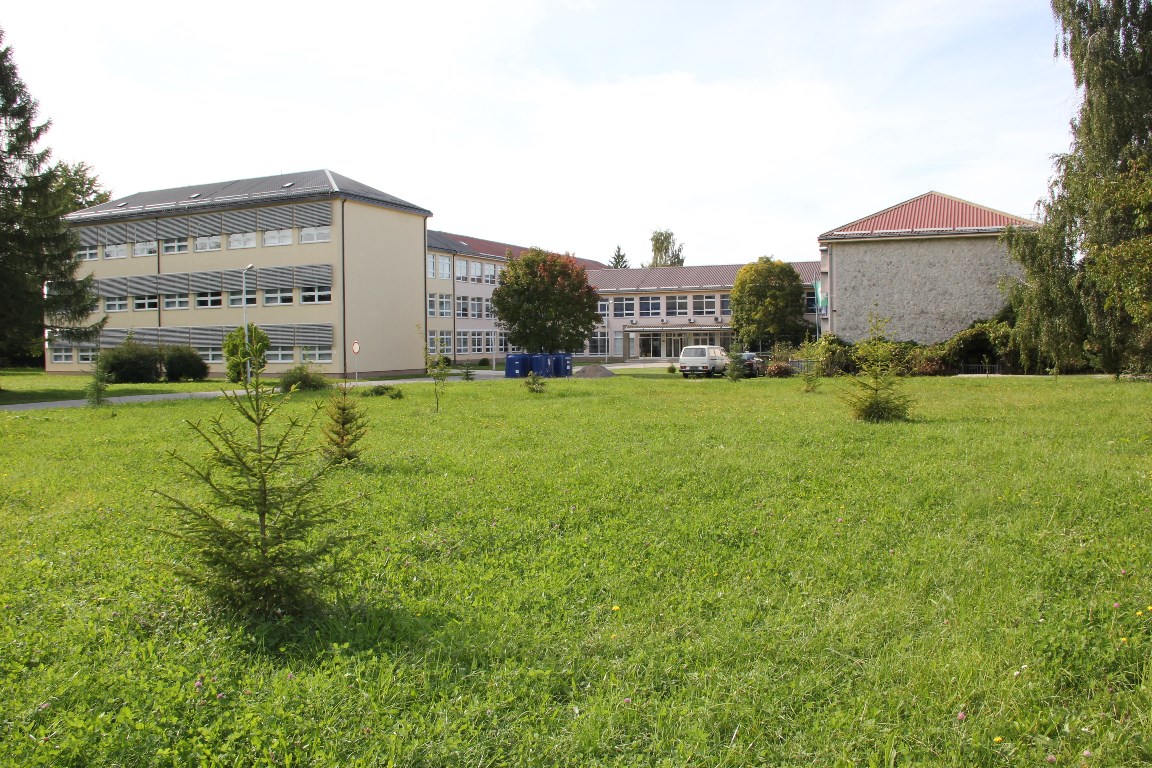 Na temelju članka 14. Statuta OŠ dr. Jure Turića, Gospić i članka 28. Zakona o odgoju i obrazovanju u osnovnoj i srednjoj školi, a na prijedlog Učiteljskog vijeća, Školski odbor Osnovne škole dr. Jure Turića, na sjednici održanoj 30.rujna 2015. godine donosiŠKOLSKI KURIKULUMZA ŠKOLSKU GODINU 2015./2016.Učiteljsko vijeće raspravljalo je i suglasilo se s prijedlogom Školskoga kurikuluma Osnovne škole dr. Jure Turića za školsku godinu 2015./2016. na sjednici održanoj 29. rujna 2015. godine.Prijedlog školskog kurikula Osnovne škole dr. Jure Turića za školsku godinu 2015./2016. razmotrilo je Vijeće roditelja na sjednici održanoj 29. rujna 2015. i o tome istome dalo pozitivno mišljenje. STRUKTURA ŠKOLSKOG KURIKULUMASadržaj:1.Uvod	42.Plan izrade Školskog kurikuluma	53.Vizija škole za 2015./2016. je „Lika kao turističko opdredište“	 64.Vrijednosti/načela školskog kurikuluma	85.Osnovni podatci o Osnovnoj školi dr. Jure Turića	96.Analiza potreba i interesa učenika	157.Područja razvoja učenika(kurikulumska područja)	 15JEZIČNO-KOMUNIKACIJSKO	16UMJETNIČKO	23DRUŠTVENO-HUMANISTIČKO	37PRIRODOSLOVNO	42TJELESNO I ZDRAVSTVENO	49ZDRAVLJE,SIGURNOST I ZAŠTITA OKOLIŠA	56TEHNIČKO I INFORMATIČKO	58IZBORNA NASTAVA	61TERENSKA NASTAVA/IZLETI	80DOPUNSKA I DODATNA NASTAVA	94PROJEKTI	128UVODPod pojmom Školskog kurikuluma podrazumijevamo sve sadržaje, procese i aktivnosti koji su usmjereni na ostvarivanje ciljeva i zadaća odgoja i obrazovanja kako bismo promovirali intelektualni, osobni, društveni i tjelesni  razvoj učenika.  	
On obuhvaća, osim službenih programa nastave, i druge programe koje škola provodi, pokazuje brojne aktivnosti učenika i učitelja, pokazuje po čemu je naša škola prepoznatljiva. 	
Školski kurikulum temelji se na učeničkoj razini znanja, interesa i sposobnosti, na raznolikosti i kompleksnosti obrazovnih interesa i potreba učenika, roditelja i lokalne zajednice, stalnom porastu znanja, te potrebom oblikovanja učenikove osobnosti u svijetu koji se stalno mijenja.  	
Planiranim aktivnostima, programima i projektima težimo kvalitetnim rezultatima ostvariti ciljeve usmjerene na učenika i njegov razvoj, stručnu samostalnost i odgovornost učitelja, samostalnost i razvoj škole, te uz potporu uže i šire društvene zajednice doprinijeti izgradnji učinkovitog i kvalitetnog obrazovnog sustava.RavnateljIvica RadoševićPlan izrade Školskog kurikulumaU jesen 2013. godine naša škola uključila se u projekt „Razvoj kurikulumske kulture.“ Školski tim sudjelovao je u trodnevnoj edukaciji koja je održana u našoj školi u proljeće 2014. god. U školski tim imenovane su učiteljice Dragica Uzelac i Lidija Štimac te pedagoginja Anka Nikšić.Poučeni dobrim iskustvom prošle školske godine (dobri suradnički odnosi, međusobna komunikacija, timski rad, zainteresiranost učenika, dobri rezultati u radu, suradnja s roditeljima i lokalnom zajednicom) potakli su nas da i ove školske godine naš školski kurikulum bude usmjeren na učenika, razvojan, mjerljiv, otvoren, demokratičan, jedinstven i provediv.Na sjednici Učiteljskog vijeća 24. kolovoza 2015. godine odabrana je vizija škole i oblikovane misije unutar nje.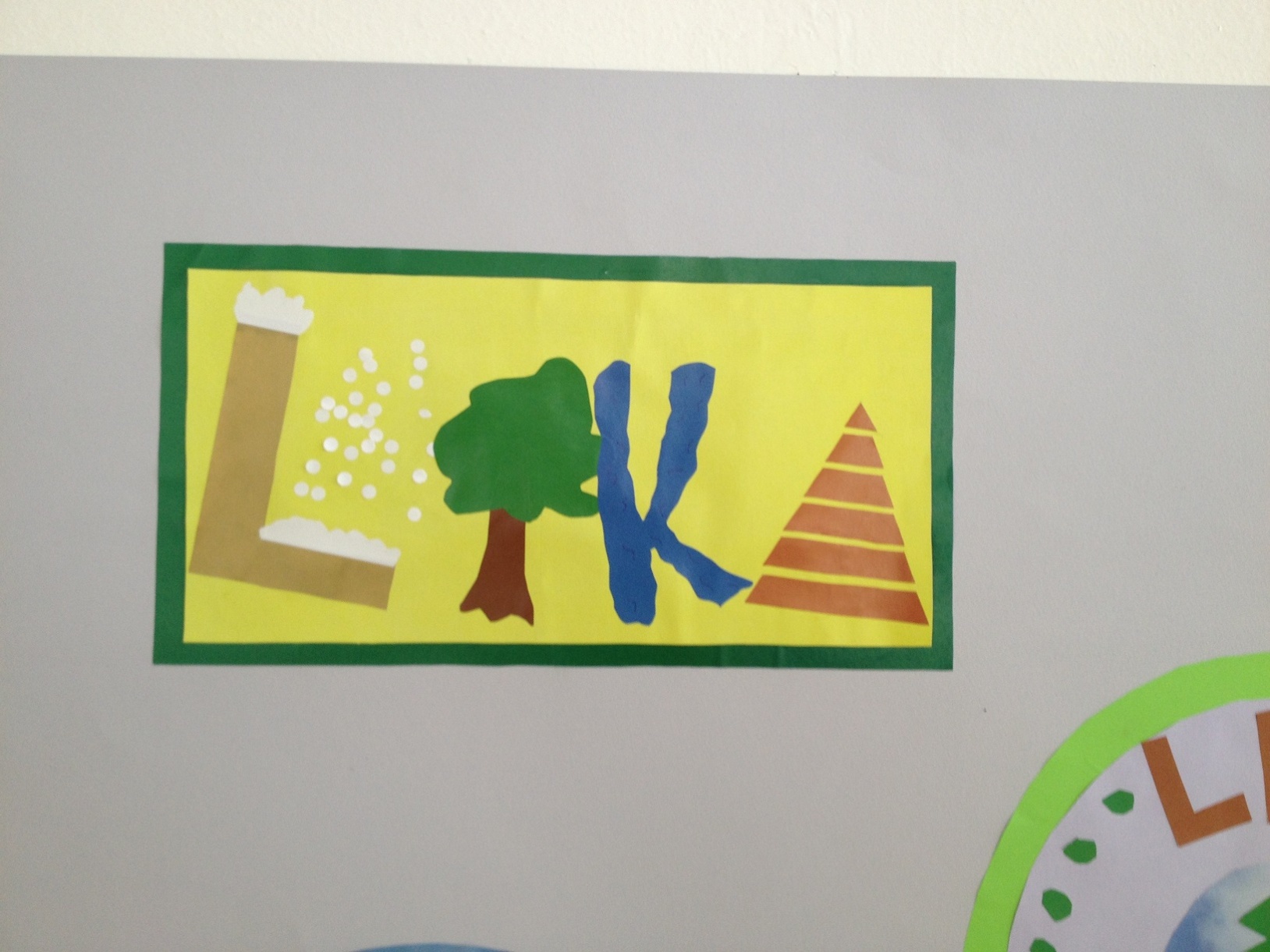 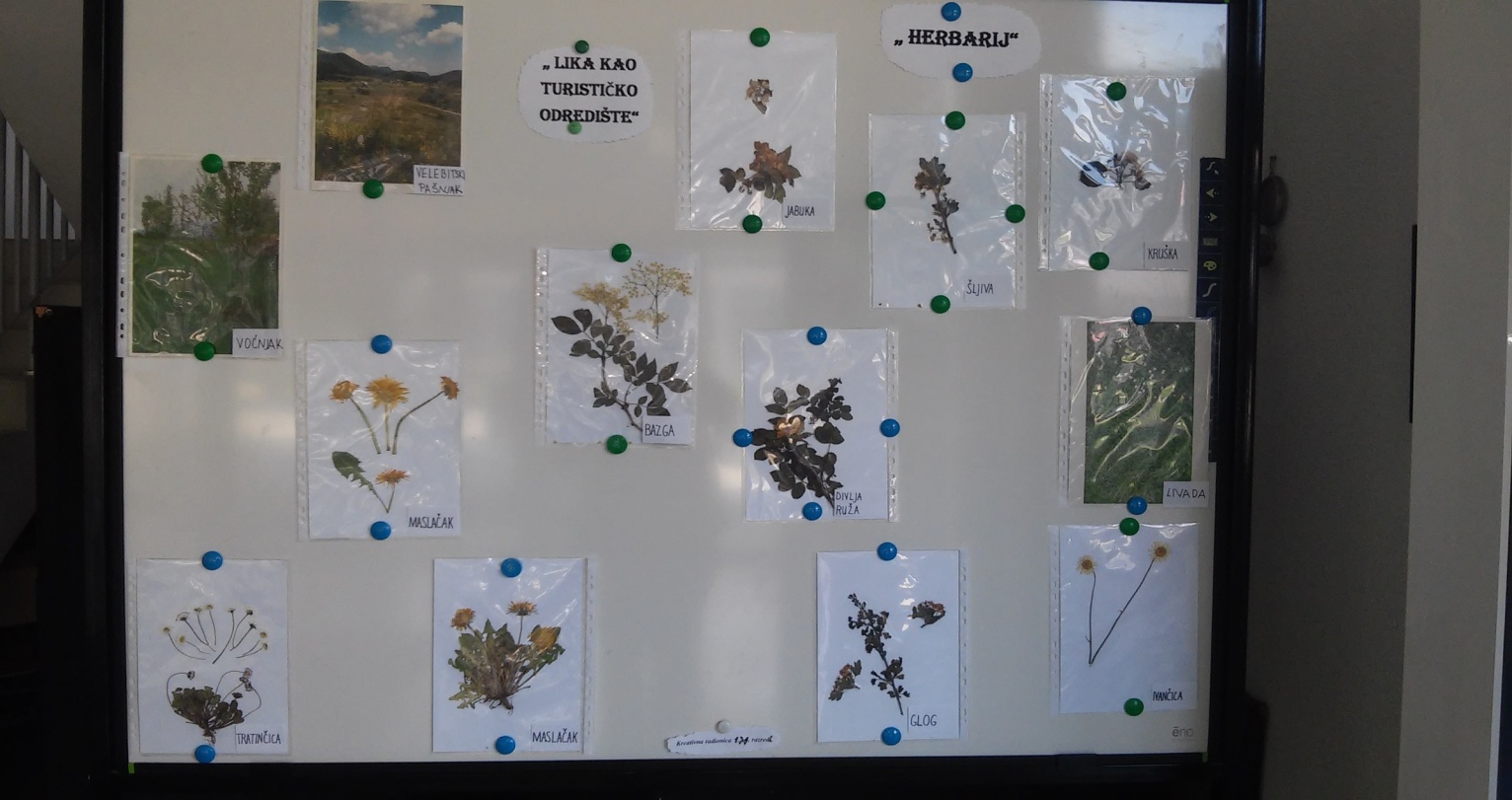 Vizija škole za šk.god. 2015./2016.  je  „Lika kao turističko odredište.“Proučavanje zavičaja zapravo je učenje iz primarnih izvora znanja, a iskustvena i istraživačka nastava pridonosi boljem razumijevanju nastavnih sadržaja i povećanju učeničke motivacije.Istražujući i proučavajući kulturnu i prirodnu baštinu svoga zavičaja, učenici ne samo da će je bolje upoznati i razumjeti, već će prema njoj razvijati pozitivne emocije i poželjne vrijedonosne stavove. Stvarat će se, dakle, kognitivne afektivne pretpostavke nužne za prihvatljiv odnos i održivo gospodarenje prirodnom i kulturnom baštinom u budućnosti. Upoznavši svoj zavičaj i njegove karakteristike učenik će uočavati i svoje komparativne prednosti. Na taj će se način pripremati za stvarni život i mogućnost samoostvarivanja u aktivnostima u  kojima  dolaze do izražaja zavičajne posebnosti.Želimo razvijati one sadržaje koje se zanemaruju, a iskustveno i stvaralačko učenje osnova je našeg kurikuluma. Kroz suradnju učenika, učitelja i roditelja osigurati učenicima stjecanje temeljnih (općeobrazovnih) i stručnih kompetencija, osposobiti ih za život i rad u promjenjivom društveno-kulturnom kontekstu prema zahtjevima tržišnog gospodarstva suvremenih informatičko-komunikacijskih tehnologija i znanstvenih spoznaja te dostignuća.Učenici i učitelji naše škole uz suradnju i pomoć roditelja sudjelovat će u ostvarivanju zadanih ciljeva kroz pojedina područja Kurikuluma.Sve ostvareno i provedeno iz Kurikuluma roditeljima i vanjskim suradnicima bit će prezentirano na Vijeću roditelja i roditeljskim sastancima.Na kraju nastavne godine provodit će se ankete za roditelje o uspješnosti provedenog Kurikuluma te  prijedlozima  roditelja i učenika za sljedeću školsku godinu.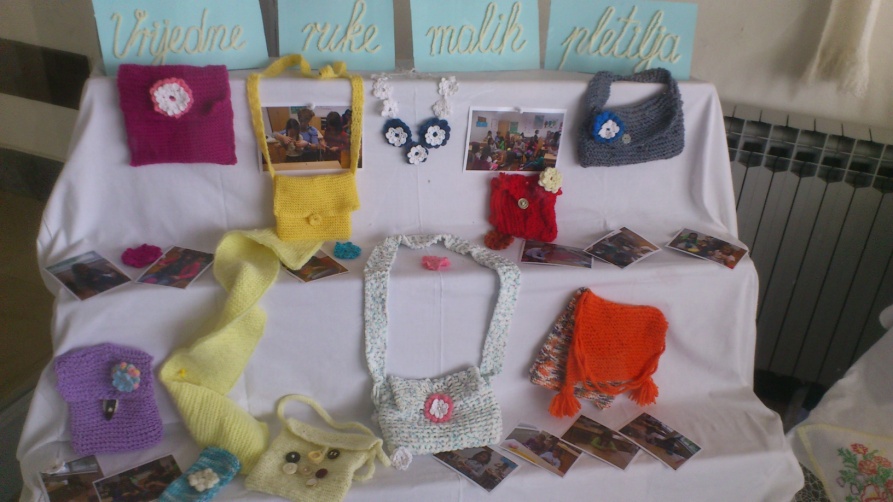 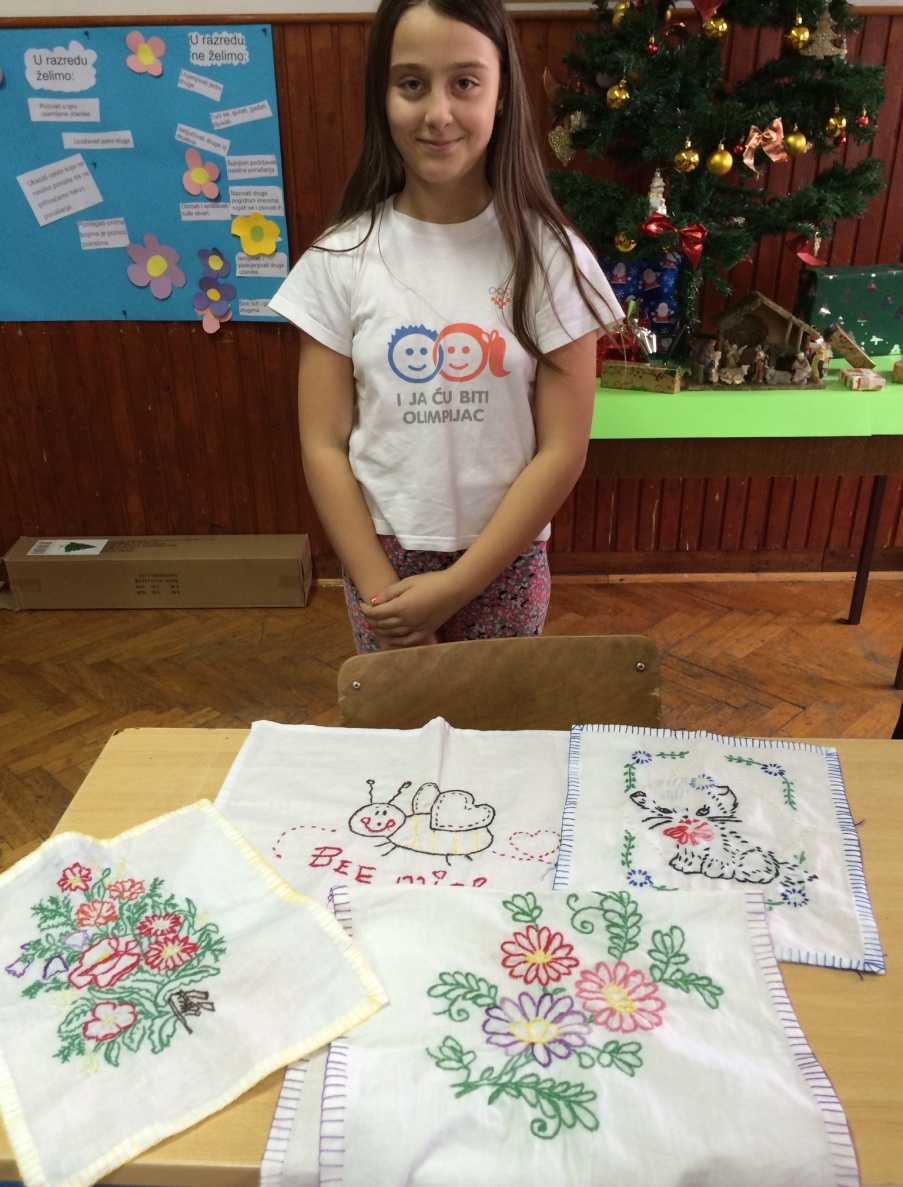 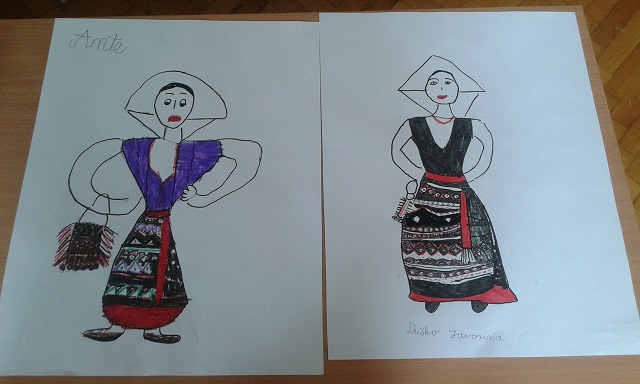 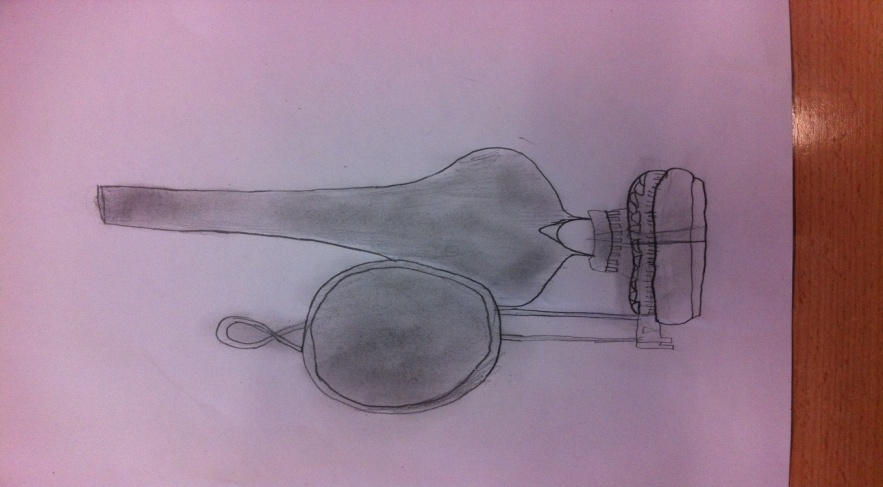  Misije su sljedeće:Uzgoj ličkog krumpiraKulturno- povijesne znamenitosti i značajne osobe Like (Miroslav Kraljević, Nikola Tesla, Ante Starčević, Jure Turić, Ivan Karlović, knezovi Frankopani i Japodi)Lički običaji, plesovi i pjesme-kulturna baštinaLička tradicionalna jela - kuharicaVrijednost /načela školskog kurikulumaU sadržajnom smislu, ove godine fokus poučavanja usmjerena su na zavičajne baštinske teme. Zadaće su nam istražiti značajne osobe Like koje su utjecale na hrvatsku i svjetsku kulturu i povijest. Upoznati i širiti spoznaje  o ličkim običajima te njegovati i razvijati ljubav prema kulturnoj  baštini i tradicijskim običajima zavičaja. Osposobiti učenike za pojedinačne i skupne scenske nastupe na  zavičajnom idiomu. Razviti kod učenika želju za istraživanjem, kreativnim i likovnim izražavanjem. Upoznati zavičaj kroz pjesmu, ples, ručni rad i stare sportove. Ukazati učenicima o vrijednostima zdrave zavičajne prehrane, sezonskog voća i povrća. Osigurati učenicima sustavan način poučavanja,poticati i unaprijediti njihov intelektualni,tjelesni,estetski,društveni,moralni i duhovni razvoj u skladu s njihovim sposobnostima i sklonostima.Razvijati u učenicima svijest o očuvanju materijalne i duhovne povijesno-kulturne baštine širega zavičaja.Odgajati i obrazovati učenike u skladu s općim kulturnim i civilizacijskim vrijednostima,ljudskim pravima i pravima djeteta.Osposobiti ih za poštivanje različitosti i snošljivosti te za djelatno i odgovorno sudjelovanje u demokratskom razvoju društva.Razvijati učeničke kompetencije,kritičko promišljanje,samostalnost,pozitivne vrijednosti,suradničke odnose,komunikacijske vještine,empatiju…Osnovni podatci o Osnovnoj školi dr. Jure TurićaAdresa: Miroslava Kraljevića 15 Broj i naziv pošte: 53 000 Gospić Broj telefona: 053/572-003 Broj telefaksa: 053/572-003 E-mail: ured@os-jturic-gospic.skole.hr Web: www.os-gospic.hr BROJ DJELATNIKA učitelja razredne nastave: 22učitelja predmetne nastave: 33stručnih suradnika: 4ostalih djelatnika: 33UKUPNO: 96PODACI O UČITELJIMAPODACI O RAVNATELJU I STRUČNIM SURADNICIMAOsnovna škola dr. Jure Turića je ustanova koja u svom sastavu ima matičnu školu u Gospiću sa sjedištem u Ulici Miroslava Kraljevića 15., te petnaest područnih škola od kojih četiri rade: 1. Područna škola Bilaj, 2. Područna škola Smiljan, 3. Područna škola Lički Novi, 4. Područna škola Brušane Jedanaest škola je zatvoreno budući na tom području nema školskih obveznika: PŠ Ribnik, PŠ Debelo Brdo, PŠ Trnovac, PŠ Bužim, PŠ Rastoka, PŠ Divoselo, PŠ Čitluk, PŠ Medak, PŠ Mogorić, PŠ Vrebac, PŠ Barlete. Početak osnovnog školstva u Gospiću datira od 1766. godine. Broj učenika varirao je stendencijom pada sve do početka domovinskog rata. Tako je 1970. godine u dvije gospićke osnovne škole s područnim školama bilo 1893 učenika. 1972. godine izgrađena je nova zgrada u kojoj su boravile obje gospićke škole, a sedam godina kasnije dolazi do spajanja škola u jednu osnovnu školu. 1990. godine školu polazi 1100 učenika, dok je u domovinskom ratu broj učenika varirao, ovisno o sigurnosnim uvjetima. Te godine škola dobiva ime po znamenitomhrvatskom književniku i pedagogu s početka 20. stoljeća dr. Juri Turiću, rođenom 3. svibnja 1861. godine u Gospiću. U znak sjećanja i zahvalnosti naša škola osim što nosi njegovo ime – obilježava Dan škole na dan njegova rođenja. Škola je u domovinskom ratu dosta oštećena budući ju je direktno pogodilo 20 neprijateljskih granata, a oko 50-ak granata palo je u okolicu škole. Matična škola je u potpunosti obnovljena 2005. godine. Od 2007. godine pri osnovnoj školi dr. Jure Turića djeluje i  osnovna glazbena škola te obavlja djelatnost umjetničkog školovanja za instrumente klavir, harmoniku i gitaru. Na inicijativu grada Gospića kao osnivača škole 2009. godine započela je dogradnja lijevog krila matične škole, odnosno 16 novih učionica. Završetkom radova u siječnju 2011. godine svi osnovnoškolci nastavu polaze samo u jutarnjoj smjeni čime su zadovoljeni svi suvremeni kriteriji odgoja i obrazovanja.  Osim prednosti koje nosi rad u jednoj smjeni, naša škola u poslijepodnevnim satima otvara vrata za raznovrstan i kreativan rad kroz brojne izvannastavne aktivnosti. Ponosimo se uspješnim rezultatima učenika na županijskim i državnim natjecanjima, kao i prestižnim statusom članice međunarodne obitelji Eko-škola. Također, od 2007. godine u projektu smo UNICEF-a „Mreža škola bez nasilja“. Naša škola iznimno njeguje tradiciju i kulturnu baštinu Like kroz folklornu skupinu „Degenija“. S početkom rada   u jednoj smjeni ustrojen je odjel produženog boravka s 26 učenika, koji je kao takav prvi u Ličko-senjskoj županiji, te isti ove školske godine broji 29 učenika.U školskoj 2015./2016. godini škola broji 740 učenika u 36 razrednih odjela. Od školske godine 2011./2012. ustrojen je i odjel posebnog programa za nekoliko učenika s područja grada Gospića s teškoćama u razvoju. Također, od prošle školske godine naša škola je uključena u sustav e-Dnevnika i osigurali smo da svaka učionica ima računalo s internetskim pristupom, a većina učionica ima projektor i projekcijsko platno. Od prošle školske godine omogućeno je petim razredima praćenje nastave suvremenim metodama poučavanja pomoću iPad uređaja.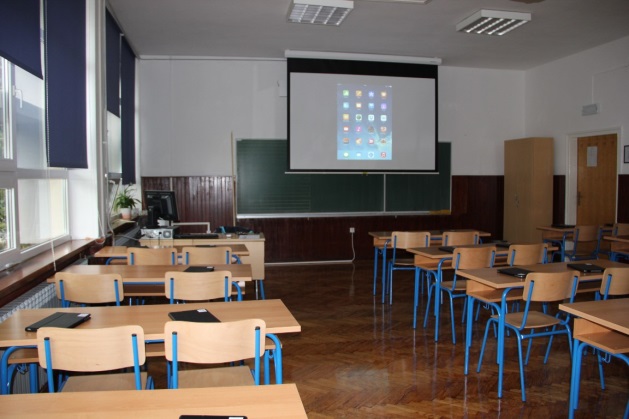 U školi je zaposleno 96 djelatnika, a na stručnom osposobljavanju za rad bez zasnivanja radnog odnosa nalazi se 8 osoba. Trudimo se da naša škola doista bude škola znanja i da se svi ponose što su dio ove škole. Od školske godine 2013./2014. sudjelujemo u raznim  projektima:„Nasilje ostavlja tragove-zvoni za nenasilje“! koje provodi Centar za mirovne studije,a priprema školski kadar za provedbu građanskog odgoja i obrazovanja,bili smo suradnička škola u projektu „Puž u školi“,partnerska škola udruzi „Pčelica“ u projektu „Pomoćnik u nastavi“,u međunarodnom istraživanju „Zdravstvena ponašanja djece školske dobi u 2014. godini“te u projektu „Živim život bez nasilja“.I dalje sudjelujemo u programu CAP-prevencija nasilja za učenike drugih razreda koju provode djelatnice naše škole koje su prošle stručno osposobljavanje. Kroz projekt  „Nisi sam-pažnju ti dam“čiji je nositelj grad Gospić učenicima s teškoćama u razvoju osigurano je 14 pomoćnika  u nastavi.I ove školske godine sudjelovat ćemo u projektu „Gradimo Obrazovanje S Pravom Inkluzijom-prevladajmo teškoĆe“čiji je nositelj grad Gospić koji je omogućio učenicima s poteškoćama u razvoju 17    pomoćnika u nastavi. Suradnja s lokalnom zajednicom je na visokoj razini koja osigurava školi potrebna materijalna sredstva  za odvijanje kvalitetne i moderne nastave. Analiza potreba i interesa učenikaUvidjeli smo da su naši učenici pokazali veliki interes za umjetničko područje,zdravlje,sigurnost i zaštitu okoliša pa ćemo i ove školske godine dio nastavnih sadržaja vezanih uz zavičajne teme ostvariti kroz redovnu nastavu i izvannastavne aktivnosti. Područja razvoja učenika (kurikulumska područja)su:Jezično-komunikacijsko,umjetničko,društveno-humanističko,prirodoslovno,tjelesno i zdravstveno,zdravlje,sigurnost i zaštita okoliša,građanski odgoj i obrazovanje,matematičko, tehničko i informatičko.JEZIČNO-KOMUNIKACIJSKO:Kurikulumsko područje: Jezično-komunikacijsko 1. Ciklus (razred): učenici od 1. – 4. razreda2. Cilj 1. Unaprijediti usmeno izražavanje učenika3.Obrazloženje cilja (povezan s potrebama, interesima učenika i vrijednostima ŠK):Osposobiti i unaprijediti učenike za izražajno recitiranje na zavičajnom govoru, izražajno čitanje tekstova na zavičajnom govoru4.Očekivani ishodi/postignuća: (Učenik će moći:)Samostalno i izražajno govoriti  i recitirati na zavičajnom govoruUsmjeravati i osvješćivati potrebu primjene zavičajnog govoraRazvijati ljubav prema zavičajnom govoru,pravilan izgovor i naglašavanje riječi lokalizama,sudjelovanje na razrednim i školskim priredbama5.Način realizacije:Oblik: izvannastavna aktivnost- recitatorska, sudjelovati na školskim priredbamaSudionici: učiteljice Jelena Župan , učeniciNačini učenja (što rade učenici): Usvajanje pojmova zavičajnog govora , pravilan izgovor i naglasak i primjena Metode poučavanja (što rade učitelji): Usmeno pojašnjavanje, reprodukcija naučenog u izvornom oblikuTrajanje izvedbe:kroz šk.god.2015./2016. godinu35 sati6. Potrebni resursi/moguće teškoće:           - tekstovi pisani na zavičajnom govoru, web sadržaji, ploča, kreda i ostali materijali          - moguće teškoće u izgovoru i akcentiranju7. Način praćenja i provjere ishoda/postignuća:- kritičko prosuđivanje činjenica od strane učitelja, sudjelovanje na natjecanjima- procjena kvalitete usvojenosti sadržaja, mišljenje učenika o načinu  rada.8. Odgovorne osobe: Jelena Župan i učenici.Kurikulumsko područje: jezično- komunikacijsko1. Ciklus (razred): 3. razredi2. Cilj 1. Prijevod, povezivanje riječi sa slikovnim karticama vezanih za zavičajni jezik (voće i povrće, godišnja doba, poljoprivredna pomagala)3. Obrazloženje cilja (Učenici će usvojiti godišnja doba na stranom jeziku i vrijeme kad koje voće i povrća dozrijeva)Povezivanje zavičajnog i stranog jezika4. Očekivani ishodi/postignuća: (Učenik će moći:)Učenici će samostalno moći imenovati, opisati, nabrojiti, navesti, prepisati riječi stranog jezika vezane za godišnja doba, voće i povrće.5. Način realizacije:Oblik: izvannastavna aktivnost „Mali Englezi“Sudionici: učiteljica i učenici drugih razredaNačini učenja (što rade učenici): Pisanje riječi na engleskom jeziku, povezivanje slike i riječiMetode poučavanja (što rade učitelji): Objašnjava, potiče, prevodi, piše.Trajanje izvedbe: 14 sati tijekom šk.god 2015./2016.6. Potrebni resursi/moguće teškoće: - Rječnik stranih riječi, radni listići,ploča, kreda.7. Način praćenja i provjere ishoda/postignuća:- Izrada plakata, prezentacija8. Odgovorne osobe: učiteljica Tanja HećimovićKurikulumsko područje:  jezično-komunikacijskoCiklus (razred):2.,3.,4.Cilj 1. Osposobljavanje učenika za stvaralački rad kroz motive iz ličke kulturne baštine. Obrazloženje cilja (povezan s potrebama, interesima učenika i vrijednostimaŠK):Učenici će upoznati ličku nošnju kao dio nacionalne kulturne baštine  te ih inkorporirati u vlastitu slikovnicu.Očekivani ishodi/postignuća: (Učenik će moći:)samostalno izraditi vlastitu slikovnicustvoriti priču,odrediti dijelove fabulerazlikovati pojmove:ilustrator,autor,fabula,bilješka o autoru Način realizacije:Oblik:INA Klub prijatelja knjigeSudionici: učenici,učiteljiNačini učenja (što rade učenici):-učenici stvaraju priču(2 kartice teksta) i ilustriraju naslovnu stranicu slikovnicuMetode poučavanja (što rade učitelji): - učitelj motivira učenike,objašnjava cilj, te prati i usmjerava učenika tijekom izrade slikovnice(metoda demonstracije)Trajanje izvedbe: 15 sati tijekom šk.god 2015./2016.6. Potrebni resursi/moguće teškoće: -papir,bojiceNačin praćenja i provjere ishoda/postignuća:-izložba izrađenih slikovnica,prezentacijaOdgovorne osobe: Ljubica Ilievska RadoševićKurikulumsko područje: Jezično-komunikacijsko i građanski odgoj (Novinarska grupa)1. Ciklus (razred): od 5. do 8. r.2. Cilj 1. – objavljivanje vijesti i izvješća na službenim stranicama škole, izraditi, provesti i analizirati intervju s poznatim osobama Like i ostalim osobama3.Obrazloženje cilja (povezan s potrebama, interesima učenika i vrijednostima ŠK):sastavljanje pitanja za intervju, provođenje intervjua s poznatim osobama Like, analiziranje dobivenih materijala4.Očekivani ishodi/postignuća: (Učenik će moći:)sastavljanje reprezentativnih pitanjakomunikacija sa sugovornicimaizdvojiti važno od nevažnog pomoću postojećeg materijala5. Način realizacije:Oblik: izvannastavna aktivnost (Novinarska grupa)Sudionici: nastavnica – voditeljica Novinarske grupe, učenici Novinarske grupe i osobe koje će se intervjuirati (nastavnici, vanjski suradnici) i lokalna zajednica (grad Gospić)Načini učenja (što rade učenici): sastavljanje pitanja za intervju, uočavanje određenih problema prilikom provedbe intervjua, sintetiziranje dobivenih materijala na način da se izdvaja bitno od nebitnogMetode poučavanja (što rade učitelji): nastavnica poučava učenike o osnovnim značajkama intervjua, počevši od sastavljanja pitanja pa sve do realizacije i analize samoga intervjua. Nastavnica upućuje učenike na pravopisnu i pravogovornu normu. Ravnatelj provjerava učinjeno i daje svoje opaske i sugestijeTrajanje izvedbe: cijela šk. god. 2015. / 2016. (10 šk. sati za intervjuiranje poznatih osoba Like)6.Potrebni resursi/moguće teškoće: - potrebni resursi – poznata osoba, diktafon, fotoaparat, automobil, - moguće poteškoće – poznata osoba ne želi pristati na intervju 7.Način praćenja i provjere ishoda/postignuća: - pisani obrazac – web starnica škole, Ličke novine, razredni pano 8.Odgovorne osobe: nastavnica Dragica Uzelac i školski tim (ravnatelj Ivica Radošević, stručni suradici Anka Nikšić, Zvonimir Šimić, Marina Zdunić i Vesna Miškulin, Aktiv RN-Vlatka Galac i Ana Ivanetić, Aktiv TZK-Darko Vukić i Damir Vujnović, Aktiv  kemije, biologije, tehničke i likovne kulture- Neda Čačić, Aktiv povijesti i geografije-Ana Mesić, Aktiv matematike-Antonela Adžija, Aktiv engleskog jezika Paula Perković, Eko škola-Antonija Rosandić)Kurikulumsko područje: Jezično-komunikacijsko1. Ciklus (razred): 5.-8. razredi2.Cilj 1. Stvarati literarne radove u zavičajnom idiomu i u drugim tematikama (ljubavna, šaljiva, domoljubna,..); obilježavanje važnijih datuma tijekom školske godine3.Obrazloženje cilja (povezan s potrebama, interesima učenika i vrijednostima ŠK):učiteljica i učenici će se upoznati s radovima napisanima zavičajnim govorom i stvarati vlastite ostvaraje, osvrt na pisane radoveosmišljavanje intervjua nakon razgovora s osobom koja je dobar govornik zavičajnog govora (baka,djed…)pisanje sastavaka zavičajnim govorom o manifestaciji Jesen u Lici4.Očekivani ishodi/postignuća: (Učenik će moći:)Upoznati radove drugih autora napisanih zavičajnim govoromStvarati vlastite uratke napisane zavičajnim govoromSudjelovati na raznim natječajima i na natjecanjima5. Način realizacije:Oblik: izvannastavna aktivnost -literarnaSudionici: učiteljica Anita Borovac i učeniciNačini učenja (što rade učenici): učenici slušaju radove napisane nazavičajnom govoru,  pišu vlastite uratke i kritički vrednuju radove  Metode poučavanja (što rade učitelji): učiteljica čita radove napisane nazavičajnom govoru i objašnjava kako napisati vlastite, provjerava napisano, vrednuje radove učenikaTrajanje izvedbe: tijekom cijele školske godine2015./2016.( 8 školskih sati posvećenih zavičajnom idiomu )6.Potrebni resursi/moguće teškoće:- knjige i knjige zavičajnih autora, papir, olovke; nedovoljno poznavanjezavičajnog idioma, nedostatak rječnika7.Način praćenja i provjere ishoda/postignuća:-sudjelovanje radova učenika na raznim natječajima i na natjecanjima-web stranica škole,Lički list,Modra lasta8.Odgovorne osobe: učiteljica Anita Borovac i učeniciKurikulumsko područje: jezično-komunikacijsko, umjetničko1.Ciklus (razred): razredni odjel posebnog programa (1-8 razred)2. Cilj 1. Upoznavanje s ličkim obilježjima poput nošnje i pjesama (Lička kapa, Ličanka)3. Obrazloženje cilja (povezan s potrebama, interesima učenika i vrijednostima ŠK):- učenici uključeni u razredni odjel posebnog programa imaju niska znanja o povijesti svog zavičaja. Ne poznaju stre pjeseme i običaje te ne razlikuju nošnje starih Ličana od drugih naroda.4. Očekivani ishodi/postignuća: (Učenik će moći:)Učenik će moći prepoznati mušku i žensku nošnjuUčenik će moći prepoznati i pjevati ličke pjesme (Lička kappa, Ličanka)5. Način realizacije:Oblik: redovna nastava likovne i glazbene kulture te društvenog okruženjaSudionici: učenici razrednog odjela, asistenti u nastavi i učitelj educator rehabilitatorNačini učenja (što rade učenici): prepoznavanje pjesama: čitanje sa razumijevanjem i  pjevanje pjesama Lička kapa i Ličanka, prepoznavanje boja i tkanina na nošnjama: likovno izražavanje u obliku crtanja i bojanja ličkih nošnji i kapa Metode poučavanja (što rade učitelji): ppt prezentacija, poticanje, usmjeravanje, pružanje verbalne i fizičke podrškeTrajanje izvedbe: tijekom školske godine6. Potrebni resursi/moguće teškoće: - radni listići, web sadržaji, bilježnice, likovne mape i pribor7.Način praćenja i provjere ishoda/postignuća:- provjera čitanja i pjevanja pjesama8. Odgovorne osobe:učitelj edukator rehabilitator Ivona HećimovićKurikulumsko područje: Jezično – komunikacijsko1. Ciklus (razred): 7. c i d2. Cilj 1. : Posjet Gradskoj knjižnici – zavičajna zbirka3. Obrazloženje cilja: Razvijati svijest o vrijednosti promicanja zavičajnog i upoznavanje s originalnim književnim djelima pisaca na zavičajnome idiomu te važnosti očuvanja zavičajne zbirke za zavičaj. Shvatiti doprinos poznatih ličnosti zavičaja u zemlji i svijetu i njihov doprinos u promicanju našeg zavičaja.4. Očekivani ishodi :proširiti znanja o kulturnoj baštinisamostalno se služiti zavičajnom zbirkomrazlikovati zavičajnu zbirku od ostalih odjela u knjižniciupoznati djelokrug rada knjižnicerazvijati komunikacijske vještine5.Način realizacije:Oblik: redovna nastava – hrvatski jezikSudionici: učenici, učiteljice, školski knjižničar, djelatnici knjižnice, roditelji, ravnateljNačin učenja:Učenici će u grupama odraditi zadatke vezane za zavičajnu zbirku: popisati književnike zavičaja, najpoznatije znanstvenike ovog kraja i proučiti njihov opus, pratiti izlaganje stručnog djelatnika, upoznati se s odjelom knjižnice – zavičajna zbirkaMetode poučavanja:Metoda usmenog izlaganja, demonstracije, praktičnog rada, razgovoraTrajanje izvedbe: travanj 2016.(1 sat)6. Potrebni resurs/moguće teškoće:- učenici, učitelji, školski knjižničar, djelatnici knjižnice, djela zavičajne zbirke, bilježnica- nema poteškoća7. Način praćenja i provjere ishoda/postignuća:- objava rezultata rada (pano), fotografski zapisi8. Odgovorne osobe:  učiteljica  Dragica Uzelac, učenici i školski knjižničarUMJETNIČKO PODRUČJE:Kurikulumsko područje:umjetničko1.Ciklus (razred): 1. – 4.2.Cilj 1. Savladavanje izrade ručnih radova, izrada pregača i ukrašavanje odjevnih predmeta3.Obrazloženje cilja (povezan s potrebama, interesima učenika i vrijednostima ŠK):Ručni radovi su zaboravljeni i odbačeni, razvijati ljubav kod djece prema izradi ručnih radova4.Očekivani ishodi/postignuća: (Učenik će moći:)Učenik će moći samostalno izraditi neke odjevne predmete Učenik će uz pomoć krojiti i šivati te ukrašavati odjevne predmeteUčenik će moći samostalno prezentirati odjevne predmete5.Način realizacije:Oblik: izvannastavna aktivnost-domaćinstvoSudionici: učenici, učitelji i roditeljiNačini učenja (što rade učenici)Učenici savladavaju tehniku pletenja, krojenja i šivanjaMetode poučavanja (što rade učitelji): Objašnjavanje, pokazivanje, prezentiranjeTrajanje izvedbe: tijekom školske godine 2015./2016. - 35 sati6.Potrebni resursi/moguće teškoće:Materijal za izradu ( vuna različitih boja, igle, platno i dekice u boji)7.Način praćenja i provjere ishoda/postignuća:- Prezentiranje finalnog proizvoda:- Dan jabuka (20. 10. 2015.)- Sudjelovanje na školskim priredbama- Prodajna izložba u humanitarne svrhe8.Odgovorne osobe: učitelji (Ivanka Živković, Ankica Valentić, Šejla Kolatahi)učenici, roditeljiKurikulumsko područje:  Umjetničko1. Ciklus (razred): 1.-8. razred2. Cilj: Izrada vezenih motiva na platnu3. Obrazloženje cilja (povezan s potrebama, interesima učenika i vrijednostima ŠK): Naučiti bodove vezenja tipične za ovaj kraj.4. Očekivani ishodi/postignuća: (Učenik će moći:)Izraditi kopije motiva - merkanjeIzraditi vezene bodoveNapraviti motive na platnuIzraditi zidne slike “Kuharice” tipične za ovaj kraj5. Način realizacije:Oblik: izvannastavna aktivnost- VezenjeSudionici: Paula PerkovićNačini učenja (što rade učenici)Učenici koncem izrađuju vezeni motiv na tkaniniMetode poučavanja (što rade učitelji): Pojašnjavaju, primjerom pokazuju, daju uputeTrajanje izvedbe: 35 sati šk. god. 2015./2016.6. Potrebni resursi/moguće teškoće: - platno, konci, škarice, igla,nedostatak materijalnih sredstava7. Način praćenja i provjere ishoda/postignuća:- izložba radova na panou u školi.8. Odgovorne osobe: Paula PerkovićKurikulumsko područje: Umjetničko područje1. Ciklus (razred): 1.-4.Cilj 1. Kod učenika razviti likovne sposobnosti crtanja,slikanja i oblikovanja različitim tehnikama i materijalima(motivi iz narodne nošnje-Lička kapa,Lička torba,izrada Ličke kuharice ,predmeti koji su se nekada upotrebljavali u kućanstvu-preslica,stap,lampa,šarenica,biljac).Obrazloženje cilja (povezan s potrebama, interesima učenika i vrijednostima ŠK):Učenici će se kroz slike, crteže i portrete upoznati s običajima Like i stvarati slike svog zavičajaOčekivani ishodi/postignuća: (Učenik će moći:)Učenik će samostalno  moći nacrtati narodnu nošnju Razlikovat će nošnju svog kraja od  nošnji ostalih dijelova domovineizraditi kuharicuizrada kuharskih kapa povodom Dana jabukaU neposrednoj okolini promatranjem stvarati slike svog zavičaja5. Način realizacije:Oblik: izvannastavna aktivnost,likovna grupaSudionici: učenici, učitelji i  kulturni djelatnici (Turistička zajednica grada Gospića)Načini učenja (što rade učenici):učenici crtaju,rišu, oblikuju,prezentiraju, sudjeluju u školskim i izvanškolskim aktivnostima(Obilježavanje blagdana Uskrsa na gradskom trgu gdje će učenici Likovne skupine predstaviti svoje radove)Metode poučavanja (što rade učitelji): prezentiranje,razgovor,demonstracijaTrajanje izvedbe: 35 sati -šk god 2015./2016.6.Potrebni resursi/moguće teškoće:-resursi:- učitelji, učenici,kulturni djelatnici Turističke zajednice gradaGospića,pribor za rad, projektor,reprodukcija, originali narodne nošnje iposjeti kulturnim ustanovama 7.Način praćenja i provjere ishoda/postignuća:  - prezentacija unutar školskih događanja (Dan jabuka), izložbe, panoi8.Odgovorne osobe: učitelji i učenici,Marica Jovanović,  Lidija Štimac i Josipa Svetić PavelićKurikulumsko područje: umjetničko područje 1.Ciklus (razred): 5.- 8.r.Cilj 1. Izraditi suvenir od keramikeObrazloženje cilja : Učenici će izraditi suvenir koji motivom ukazuje na kulturnu i prirodnu baštinu Like. Predmet će izraditi od gline.Očekivani ishodi/postignuća: (Učenik će moći:)prepoznati vrijednosti kulturne i prirodne  baštine Likenaučiti postupak izrade od ideje do praktične realizacijerazvijati motoričku spretnost, usvojiti tehnike oblikovanja u glini Način realizacije:Oblik: izvannastavna aktivnost – Likovna skupinaSudionici: učitelj i učeniciNačini učenja (što rade učenici)
Učenici će se putem dostupne literature i prezentacija upoznati s kulturnom i prirodnom baštinom Like. Na osnovu prezentiranih materijala odabrat će konkretan motiv koji će realizirati prvo u crtežu( skica), a zatim će izrađivati predmet u glini. Nakon sušenja radove će ispeći u keramičkoj peći. Metode poučavanja (što rade učitelji): metoda razgovora, metoda dijaloga, metoda demonstracije, metoda praktičnog radaTrajanje izvedbe: tijekom školske godine 2015./16. u trajanju 6 nastavnih sati 6. Potrebni resursi/moguće teškoće: - literatura, reprodukcije, LCD projektor; materijal i pribor za rad;keramička peć7. Način praćenja i provjere ishoda/postignuća: - vrednovanje( učenici na osnovu postavljenih kriterija), izložba radova, Power Point prezentacija8.Odgovorne osobe: Neda Čačić, učiteljica  likovne kultureKurikulumsko područje:  Umjetničko područje1. Ciklus (razred): 1. – 4. razreda2. Cilj 1. Sudjelovanje u projektu povodom „ Dana jabuke“ .3. Obrazloženje cilja : Poticati učenike na kreativnost, sposobnost samostalnog prikupljanja staklenki, materijala i plodova jabuka za kuhanje kompota.4. Očekivani ishodi/postignuća: učenici će moći prepoznati plodove, čistiti, pripremati i spremati u staklenkeučenici će naučiti razlikovati vrste jabuke, spremati zimnicu radi očuvanja kvalitete namirnica učenici će izložiti kompot na degustaciju5. Način realizacije:Oblik: izvannastavna aktivnost-Kreativna radionicaSudionici: učenici, učitelji Vlatka Galac i Nikolina Rupčić, roditeljiNačini učenjaPrikupljanje jabuka u voćnjaku Područne škole Lički Novi Metode poučavanjaMetoda praktičnog rada, metoda demonstracijeTrajanje izvedbe: 4 sata ( listopad)Potrebni resursi/moguće teškoće:- fotografije različitih vrsta jabuka, kuharica s receptima, staklenke, tanko uže za vezanje poklopaca, platno za poklopce,7. Način praćenja i provjere ishoda/postignuća:- Izlaganje kompota u staklenkama u školskom dvorištu i degustacija;8. Odgovorne osobe: Vlatka Galac (4.b) i Nikolina Rupčić (2.a)Kurikulumsko područje:  umjetničko i društveno-humanističko (Folklorna skupina Degenija)1. Ciklus (razred): 5.-8.2. Cilj 1. Osposobiti učenike za očuvanje kulturne baštine Like pjesmama i plesovima3. Obrazloženje cilja (povezan s potrebama, interesima učenika i vrijednostima ŠK):osposobiti učenike za izvođenje plesnih koraka tradicionalnog ličkog kola (Đikac) i napjeva bez glazbene pratnje (Ojkan) koji je tradicionalni simbol nematerijalne kulturne baštine i ličkih napjeva uz glazbenu pratnju ličke tamburice4.Očekivani ishodi/postignuća: (Učenik će moći:)Izvoditi ličko kolo (Đikac)Pjevati napjev OjkanPjevati napjeve uz glazbenu pratnju Način realizacije:Oblik: izvannastavna aktivnostSudionici: učenici, učitelj, glazbena pratnja učenika srednja škole I. StarčevićaNačini učenja (što rade učenici): Učenici uvježbavaju korake koje demonstrira učitelj ili pregledom video predloška, uvježbavaju višeglasno pjevanje ličkih napjevaMetode poučavanja (što rade učitelji): učitelj demonstrira korake i glazbene elementeTrajanje izvedbe: šk.god.2015./2016.-35 satiPotrebni resursi/moguće teškoće:	- glazbena pratnja, materijalni resursi za izradu narodne nošnje, prijevoz i materijalni troškovi putovanja na smotreNačin praćenja i provjere ishoda/postignuća:- Javna izvedba pred publikom, medijska promidžba i kritika javnosti8.Odgovorne osobe: učiteljica A. Rosandić, glazbena pratnja (I. Starčević), lokalna zajednica (grad Gospić,Pučko učilište), roditeljiKurikulumsko područje: umjetničko (Dječji školski zbor)1. Ciklus : 1. – 8. 2. Cilj 1. Poticanje kreativnog i umjetničkog izričaja primjenom različitih glazbenih i plesnih elemenata; pripremiti učenike za samostalno izvođenje (javni nastupi)3. Obrazloženje cilja: odabrati pjesme kroz igru i zajedništvo, izvoditi različite glazbene (vokalne)  vježbe u svrhu poboljšanja pjevačkih sposobnosti, izvoditi različite glazbene igre kako bi se učenik pripremio za samostalnu izvedbu i nastup pred publikom, povezati glazbenu umjetnost i ples, stvoriti prijateljsko okruženje za druženje i glazbeno izražavanje pred vršnjacima, vrednovanje rada završnim priredbama za kraj polugodišta i školske godine4. Očekivani ishodi/postignuća:sudjelovati u odabiru pjesamapokazati vještinu u glazbenom izričaju (solistička izvedba)prevladati strah od javnoga nastupa pred publikom5. Način realizacije:                  Oblik: izvannastavna aktivnost (Dječji školski zbor)Sudionici: učenici, učitelj glazbene kulture, učitelj glazbene škole , roditeljiNačini učenja (što rade učenici):  uvježbavanje glazbenih elemenata, učenje kroz suradnju i igru; oponašanje voditelja u izvedbi pjesama Metode poučavanja (što rade učitelji): planira i osmišljava pjesme primjerene uzrastu učenika, broj sudionika, mjesto i vrijeme proba, potrebne materijalepokazuje i demonstrira učenicima glazbene i plesne elementepodržava ideje učenika kroz njihov samostalni radTrajanje izvedbe: cijelaškolska godina (35 sati) 2015./2016. 6. Potrebni resursi/moguće teškoće: - glazbena podloga (matrice za odabrane pjesme), nedostatak prostora (akustična dvorana) za izvedbu, tehnička podrška (razglas, mikrofoni)7. Način praćenja i provjere ishoda/postignuća:- javni nastup (dvije školske priredbe), promidžba u javnosti i kritika medija8. Odgovorne osobe: učiteljica Marinela Božić, učenici, roditeljiKurikulumsko područje: umjetničko-glazbeno-folklorna skupina1. Ciklus (razred): 2.,3.,4.razred2. Cilj 1. Njegovanje ličke kulturne baštine pjesmom i plesom(Ličko kolo,Kukunješće,Kosinjsko okolo) 3.Obrazloženje cilja :Osvijestiti učenike o važnosti očuvanja kulturne baštine ,međusobno druženje  i uvažanje te unapređivanje rada u grupi4. Očekivani ishodi/postignuća: Učenik će moći samostalno izvoditi ličke plesove i pjesmesudjelovanjem u školskim priredbama5.Način realizacije:Oblik:  izvannastavna aktivnost (Glazbeno-folklorna skupina)Sudionici:  učenici i učitelji drugih,trećih i četvrtih razreda u suradnji s učenicima i voditeljicom Folklorne skupine”Degenija”Načini učenja : istraživanje unutar obitelji i okoline ,uspoređivanje običaja drugih lokaliteta i pronalaženje starih glazbenih zapisa te demonstracijaMetode poučavanja (što rade učitelji): potiču,usmjeravaju,demonstriraju i daju povratne informacije o uspješnosti u raduTrajanje izvedbe: tijekom školske godine ;35 sati6. Potrebni resursi/moguće teškoće: broj učenika,sposobnosti članova skupine (želje i mogućnosti članova)7. Način praćenja i provjere ishoda/postignuća: mišljenje učenika o načinu rada ikritičko prosuđivanje (listići za vrednovanje),javna izvedba pred publikom8.Odgovorne osobe:Anka Štajdohar i Ana NikšićKurikulumsko područje: umjetničko područje1. Ciklus (razred): 8.r.Cilj 1. Prikazati osobno viđenje Nikole Tesle kao izumitelja, asocijacije na njegove izume i pokuse. Prikaz ostvariti kroz zadani likovni problem.  Obrazloženje cilja (povezan s potrebama, interesima učenika i vrijednostima ŠK):
Učenici će crtačkom tehnikom prikazati svoje viđenje izumitelja, njegovog djelovanja.Očekivani ishodi/postignuća: (Učenik će moći:)dodatno upoznavanje s radom i djelovanjem Nikole Tesle ( izmjenična struja, elektromagnetska i ionizirajuća radijacija, daljinsko upravljanje) razviti kreativnost u iznalaženju osobnog viđenja,  sposobnost povezivanja i obrade različitih sadržaja razviti finu motoriku, razviti spretno rukovanje likovnim priboromspoznati izražajne mogućnosti kombinirane tehnike Način realizacije:Oblik: redovna nastavaSudionici: učitelj i učeniciNačini učenja (što rade učenici) Učenici će rješavati likovni problem harmonije oblika kombiniranom tehnikom. Kompozicijom oblika i tekstura prikazat će dinamiku izvođenja Teslinih pokusa.Metode poučavanja (što rade učitelji): metoda usmenog izlaganja, metoda razgovora, metoda demonstracije i metoda praktičnog radaTrajanje izvedbe: tijekom školske godine 2015./2016. u trajanju 2 nastavna sata 6. Potrebni resursi/moguće teškoće:  - literatura, likovno- tehnička sredstva7.Način praćenja i provjere ishoda/postignuća: - vrednovanje, izložba radova8.Odgovorne osobe: Neda Čačić, učiteljica  likovne kultureKurikulumsko područje: umjetničko područje1. Ciklus (razred): 7.r.2.Cilj 1. Izraditi znak/ logo s jasnom vizualnom porukom, motivom vezan za Liku.  3. Obrazloženje cilja (povezan s potrebama, interesima učenika i vrijednostima ŠK): Učenici će izraditi u tehnici kolaža logo zamišljene udruge, proizvođača, organizacije, kluba ili poljoprivrednog dobra koji djeluju na području Like i doprinose njenom razvoju i prepoznatljivosti.4.Očekivani ishodi/postignuća: (Učenik će moći:)upotpuniti saznanja o prirodnoj i kulturnoj baštini Like, upoznati se s gospodarskim mogućnostima krajarazvoj kreativnosti i maštovitosti  kroz rješavanje likovnog problema usvajanje dodatnih saznanja u području grafičkog dizajnarazvoj motoričke spretnosti i fleksibilnosti5. Način realizacije:Oblik: redovna nastavaSudionici: učitelj i učeniciNačini učenja (što rade učenici)Učenici će rješavati likovni problem/ ritam i ravnoteža u kompoziciji/ u  tehnici kolaža . Izradit će znak koji će svojom izražajnošću i  jasnoćom značenja privlačiti  pozornost i biti prepoznatljiv. Sadržaj vizualne poruke treba povezati s ličkim podnebljem.     Metode poučavanja (što rade učitelji): metoda usmenog izlaganja, metoda razgovora, metoda demonstracije i metoda praktičnog radaTrajanje izvedbe: tijekom školske godine 2015./2016.  u trajanju 2 nastavna sataPotrebni resursi/moguće teškoće: - literatura, udžbenik, likovno- tehnička sredstva, računalo, LCD projektor7. Način praćenja i provjere ishoda/postignuća: - vrednovanje, izložba radova8. Odgovorne osobe: Neda Čačić, učiteljica  likovne kultureKurikulumsko područje: umjetničko područje1. Ciklus (razred): 6.r.Cilj 1. Izraditi grafiku s motivom koji je sadržajno vezan za arheološka istraživanja u Lici. Obrazloženje cilja (povezan s potrebama, interesima učenika i vrijednostima ŠK):Učenici će u grafičkoj tehnici izraditi motiv povezan s arheološkim nalazima u Lici. Rješavat će problem pozitivnog i negativnog prostora plohe .Očekivani ishodi/postignuća: (Učenik će moći:)upotpuniti saznanja o kulturnoj baštini Likerazviti  kreativnosti i maštovitost  kroz rješavanje likovnog problema usvojiti  nova  znanja i postupke u  područja grafičkog izražavanjarazviti motoričku spretnosti,  fleksibilnost i samostalnostiNačin realizacije:Oblik: redovna nastavaSudionici: učitelj i učeniciNačini učenja (što rade učenici)Učenici će rješavati likovni problem/ pozitivni   i negativni prostor plohe/ u  tehnici kartonskog tiska . Izradit će i otisnuti  matricu  s motivom arheoloških nalaza s područja Like.  
Metode poučavanja (što rade učitelji): metoda usmenog izlaganja, metoda razgovora, metoda demonstracije i metoda praktičnog radaTrajanje izvedbe: tijekom školske godine 2015./2016. u trajanju 4 nastavna sata 6. Potrebni resursi/moguće teškoće: - literatura, reprodukcije, računalo, LCD, projektor, materijal i pribor za rad; keramička peć7. Način praćenja i provjere ishoda/postignuća: - vrednovanje, izložba radova8. Odgovorne osobe: Neda Čačić, učiteljica  likovne kultureKurikulumsko područje: umjetničko područje1. Ciklus (razred): 5.- 8 r.2.Cilj 1. Uređivanje interijera škole( dio školske zgrade gdje se odvija predmetna nastava) i povremene intervencije u okolišu školske zgrade. 3.Obrazloženje cilja (povezan s potrebama, interesima učenika i vrijednostima ŠK):Kontinuirano održavanje vizualnog identiteta škole podrazumijeva  kvalitetno pripremanje izložbenih prostora i eksponata te njihovo adekvatno postavljanje. Stalna briga za biljke unutar zgrade školskog prostora provodi se u suradnji s Eko- grupom. U dogovoru s predmetnim učiteljima postavljaju se različiti tipovi izložbi, informativni panoi, elementi scenografije.4.Očekivani ishodi/postignuća: (Učenik će moći:)skladno kombinirati objekte  u  prostoru škole  kritički  procjenjivati likovne radoveprepoznati značaj prirodne i kulturne baštine  razvijati ekološku svijestrazvijati motoričku spretnost i sigurnost u praktičnom radu razvijati socijalne vještine kroz rad u skupini i timski rad5.Način realizacije: Oblik: Skupina za vizualni identitet škole – nastava likovne kultureSudionici: učitelji i učeniciNačini učenja (što rade učenici)Učenici uz pomoć učitelja i kućnog majstora pripremaju i održavaju izložbene prostore. Zajedno s učiteljem biraju i pripremaju  eksponate za izlaganje.Sudjeluju u postavljanju različitih tipova izložbi, plakata, panoa, postavljaju elemente scenografije,skrbe o biljkama zajedno sa članovima Eko- grupe.Metode poučavanja (što rade učitelji): metoda usmenog izlaganja, metoda razgovora, metoda demonstracije i metoda praktičnog radaTrajanje izvedbe: tijekom školske godine 2015./2016.6. Potrebni resursi/moguće teškoće: -  likovno – tehnička sredstva i pomagala, priručni alat, fotografski aparat7. Način praćenja i provjere ishoda/postignuća: - vrednovanje načina postavljanja izložbi i stalnih eksponata, postavljanja dekorativnih i informativnih panoa , scenografije; vrednovanje zastupljenosti ekološkog aspekta u uređenju prostora;  Power Point prezentacije8.Odgovorne osobe: Neda Čačić, učiteljica  likovne kulturaKurikulumsko područje: umjetničko područje1.Ciklus (razred): 5.- 8 rCilj 1. Posjet Muzeju Like i obilazak postava.  Obrazloženje cilja (povezan s potrebama, interesima učenika i vrijednostima ŠK):Obilazak postava omogućuje upoznavanje s originalnim umjetničkim djelima što poticajno djeluje na kreativni razvoj i pravilno usmjerava razvoj likovnosti i estetske prosudbe. Očekivani ishodi/postignuća: (Učenik će moći:)proširiti saznanja o  kulturnoj baštini  razlikovati likovne tehnike i područja izražavanja i oblikovanjarazlikovati vremenska razdoblja nastanka eksponatarazvijati samostalnost u prosudbi razvijati komunikacijske vještineNačin realizacije: Oblik: izvanučionična nastava- posjet Muzeju LikeSudionici: učitelj i učeniciNačini učenja (što rade učenici)Razgledavanje postava muzeja. Praćenje izlaganja stručnog voditeljaMetode poučavanja (što rade učitelji): metoda usmenog izlaganja, metodarazgovora, metoda demonstracije i metoda praktičnog radaTrajanje izvedbe: tijekom školske godine 2015./2016.g.Potrebni resursi/moguće teškoće: 	-literatura, reprodukcije, novčana sredstva za 
      ulaznice7. Način praćenja i provjere ishoda/postignuća: - razgovor, Power Point prezentacija8.Odgovorne osobe: Neda Čačić, učiteljica  likovne kultureKurikulumsko područje: umjetničko 1. Ciklus: 5.-8. 2. Cilj 1.  kritičko prosuđivanje glazbenih elemenata klasične glazbe3. Obrazloženje cilja: stvaranje pozitivnog i kritičkog mišljenja prema klasičnoj glazbi, povezati i integrirati glazbene elemente na temelju odslušanih koncerata, kritički se osvrnuti na odlušane koncerte, vrednovati osobno zalaganje i samostalan rad učenika (kritički osvrt prema naputku voditelja), razviti pristpojno ponašanje za vrijeme boravka u koncertnoj dvorani4. Očekivani ishodi/postignuća:imenovati i prepoznati glazbala na određenim koncertimaprepoznati korištene glazbene oblike i vrste (rondo, koncert, sonata, suita…)razviti vještinu slušanja5. Način realizacije:Oblik: redovna nastava glazbene kulture (posjet koncertima)Sudionici: učenici, učitelji , roditelji, Udruga GGF, izvođačiNačini učenja (što rade učenici): izražavaju kritičko mišljenje, posjećuju dva koncerta tijekom školske godineMetode poučavanja (što rade učitelji): odabire koncert s obzirom na dob učenika, daje naputke za vrednovanje i praćenje koncerta, prati učenike na koncerte, vrednuje učenika s obzirom na njegov samostalni rad (kratak kritički osvrt na odlušani koncert)Trajanje izvedbe: studeni 2015. – lipanj 2016.6.Potrebni resursi/moguće teškoće: - pratnja na koncerte- troškovi ulaznica7. Način praćenja i provjere ishoda/postignuća:- samostalan rad učenika (kritički osvrt ili popunjavanje radnog listića vezanog za koncert) 8. Odgovorne osobe: učiteljica Marinela Božić, učenici, roditelji, članovi Udruge Gospićki glazbeni festivalKurikulumsko područje: umjetničko 1.Ciklus: šesti razred2. Cilj 1. Proučiti glazbenu kulturnu baštinu Like3.Obrazloženje cilja:Učenici će upoznati običaje Like, prepoznati glazbala i narodnu nošnju, upoznati i otpjevati ličke narodne pjesme4.Očekivani ishodi/postignuća:imenovati i prepoznati glazbene instrumente Like (tambura danguba)opisati narodne običaje Like (Ličko prelo)uprizoriti Ličko prelootpjevati ličke pjesme ( Liko moja, tamburice stara; Vila Velebita)sudjelovati u odabiru pjesama vezanih za Likuprepoznati i opisati ličku nošnju (mušku i žensku)5. Način realizacije:Oblik: redovna nastava glazbene kultureSudionici: učenici, učitelji , roditelji, folklorna skupinaNačini učenja (što rade učenici): Na temelju prikupljenih podataka izrađuju samostalan rad na zadanu temu (referat, prezentaciju); dramatiziraju ličke običaje, pjevaju ličke pjesmeMetode poučavanja (što rade učitelji): Daje smjernice rada učenicima, prikuplja podatke potrebne za izradu samostalnog rada, osmišljava dramske igre vezane za običaje Like, pjeva i svira učenicima narodne pjesmeTrajanje izvedbe: mjesec dana (okvirno 3 sata) 2015./2016.6. Potrebni resursi/moguće teškoće: -fizičke osobe u prezentaciji nošnje- materijalni troškovi izrade plakata 7. Način praćenja i provjere ishoda/postignuća:- izrada plakata, prezentacija te prezentiranje samostalnoga rada učenika (referati) 8. Odgovorne osobe: učiteljica Marinela Božić, učenici, folklorna skupina (dva člana), roditeljiDRUŠTVENO-HUMANISTIČKO:Kurikulumsko područje:  Društveno – humanističko1. Ciklus (razred): 7-8 raz.Cilj 1. Upoznati djelovanje istaknutih Ličana sudionika svjetskih i nacionalnih povijesnih i kulturnih zbivanja i njihov doprinos i utjecaj na razvoj hrvatske i svjetske povijesti i kulture (Miroslav Kraljević, Nikola Tesla, Ante Starčević, Jure Turić…)Obrazloženje cilja (povezan s potrebama, interesima učenika i vrijednostima ŠK):Samostalnim istraživanjem i prezentacije  prikupljenih materijala za izložbu i PowerPoint prezentaciju uočiti, osvijestiti i moći drugima prezentirati doprinos  istaknutih ljudi porijeklom iz Like za svjetsku i nacionalnu povijest, uočiti, osvijestiti i moći drugima objasniti i prezentirat njihov doprinos prepoznatljivosti hrvatske nacionalne kulture u okviru srednjeevropskog kulturnog kruga. Prezentirati njihovu pripadnost hrvatskoj nacionalnoj  kulturnoj baštini bez obzira na njihovo osobno porijeklo.Očekivani ishodi/postignuća: (Učenik će moći:)Navesti najznačajnije Ličane koji su utjecali na svjetsku i nacionalnu povijest (Ante Starčević, Nikola Tesla, Miroslav Kraljević itd.)Navesti i obrazložiti njihov doprinos svjetskoj baštini i njihovu pripadnost i povezanost s europskim kulturnim i civilizacijskim tokovima vremena u kojem su živjeli kroz njihov doprinos hrvatskoj nacionalnoj kulturi.Osmisliti prezentaciju njihovog doprinosa nacionalnoj i svjetskoj kulturu u povijesnom kontekstu vremena u kojem su živjeli i djelovali. Način realizacije:Oblik: izvannastavna povijesna grupaSudionici: učenici i nastavnikNačini učenja (što rade učenici):prikupljaju osnovne podatke o povijesnim ličnostima, osmišljavaju način prezentacije, vode posjetitelje po izložbi.Metode poučavanja (što rade učitelji): usmjerava rad učenika, u suradnji s učenicima osmišljava način prezentacije, daje stručnu podršku.Trajanje izvedbe: cijela školska godina 2015./2016.Potrebni resursi/moguće teškoće: - potrebni resursi: panoi, papir toner, literatura- moguće teškoće u suradnji s roditeljima i institucijama. (muzeji, galerije, arhivi, gradske i županijske institucijeNačin praćenja i provjere ishoda/postignuća:	- mjesečne izložbe i Power Point prezentacije; sudjelovanje u projektu „Sat povijesti iz Vukovara“8.Odgovorne osobe: Krešimir Matijević uz suradnju nastavnika Antonija Rosandić, Dragica Uzelac, Ana Mesić, Željka Šikić. Kurikulumsko područje:  Društveno – humanističko1. Ciklus (razred): 5-8 raz.Cilj 1. Upoznati važne događaje i ličnosti, koji su utjecali na hrvatsku i svjetsku povijest i kulturu; (npr. Japodi, Ivan Karlović, knezovi Frankopani, Ante Starčević, Nikola Tesla, Miroslav Kraljević). Osvijestiti i drugima moći prezentirati njihovu ulogu u razvoju hrvatske povijesti i kulture u njihovom povijesnom trenutku te osvijestiti i drugima moći prezentirati odraze njihovog djelovanja u današnjoj hrvatskoj i svjetskoj povijesti i kulturi.Obrazloženje cilja (povezan s potrebama, interesima učenika i vrijednostima ŠK):uočiti važnosti povijesnih događaja na području Like i ljudi porijeklom iz Like za svjetsku i nacionalnu povijest, moći argumentirano obrazložiti važnost povijesnih događaja i osoba iz zavičajne povijesti za nacionalnu povijest i kulturu te povijesnih osoba i događaja iz nacionalne za svijetsku povijest i kulturu.Očekivani ishodi/postignuća: (Učenik će moći:)Navesti najznačajnije povijesne datume na području Like i Ličane koji su utjecali na svjetsku i nacionalnu povijestmoći argumentirano obrazložiti njihovu važnost za svjetsku ili nacionalnu povijest i kulturuOsmisliti prezentaciju njihove važnosti za svjetsku ili nacionalnu kulturu u povijesnom kontekstuNačin realizacije:Oblik: redovna nastavaSudionici: učenici i nastavnikNačini učenja (što rade učenici):prikupljaju osnovne podatke o povijesnim događajima i ličnostima, osmišljavaju način prezentacije, objašnjavaju njihovu važnost za regionalnu,  nacionalnu ili  svjetsku povijestMetode poučavanja(što rade učitelji): usmjerava rad učenika, daje stručnu podrškuTrajanje izvedbe: cijela školska godina6.Potrebni resursi/moguće teškoće: - udžbenik, LCD projektor, projekcijsko platno, nedostatak materijalnih sredstava7.Način praćenja i provjere ishoda/postignuća: - usmeno i pismeno provjeravanje8.Odgovorne osobe: Krešimir Matijević i Antonija Rosandić uz suradnju nastavnika: Željka Šikić, Dragica Uzelac, Debora Lukac, Ana MesićKurikulumsko područje: društveno – humanističko 1. Ciklus (razred): 6. 7. i 8. razred 2.Cilj :  proširiti znanja o svojoj vjeri i hodu Crkve kroz povijest 3.Obrazloženje cilja : pripremiti učenike za ekipno natjecanje iz vjeronauka4.Očekivani ishodi/postignuća:razvijati interes učenika za dodatne vjeronaučne teme razvijati analitičko i sintetičko mišljenje i učenje zadane građe poučavati pohranjivanju i primjenjivanju stečenih kompetencija (znanja, vještina, stavova) u svakodnevnom životu razvijati interes i sposobnost ekipnog rada razvijati osjećaj pojedinačne-osobne odgovornosti za uspjeh ekipne aktivnosti postići da učenik preispituje informacije, uspoređuje ih, uvažava tuđe mišljenje i razvija tolerancijupolučiti rezultat na školskom i biskupijskom natjecanju iz vjeronauka5.Način realizacije:Oblik: izvannastavna aktivnost - vjeronaučna olimpijadaSudionici:  vjeroučenici, vjeroučiteljNačini učenja:  individualni rad, rad u grupa, istraživački rad, usmeno i pismeno   izražavanje Metode poučavanja: poticanje i usmjeravanje učenika na istraživanje radnog materijala,  osmišljavanje kviz znanja, razgovorTrajanje izvedbe: :  dva sata tjedno tijekom nastavne godine 70 sati6.Potrebni resursi/moguće teškoće: - učenici, učitelji, web sadržaji, radni materijal7.Način praćenja i provjere ishoda/postignuća:  - školsko i biskupijsko natjecanje8.Odgovorne osobe: Mirela MiočevićPRIRODOSLOVNO:Kurikulumsko područje: prirodoslovno, zdravlje, sigurnost i zaštita okoliša, poduzetništvo, građanski odgoj i obrazovanje (Geološka zbirka)1. Ciklus (razred): 5. – 8. 2. Cilj 1. Analizirati uzorake stijena i nabrojiti i objasniti osnovne karakteristike geološki ere na primjeru Hrvatske.3. Obrazloženje cilja (povezan s potrebama, interesima učenika i vrijednostima ŠK):Učenici će moći prepoznati i razlikovati karbonatne stijene i objasniti važnost krša u gospodarstvu ( anllizirati ekološku osjetljivost, gospodarenje pitkom vodom, razvoj turizma na kršu…). Učenici će moći prepoznati fosile i uvjete postanka stijena u geološkoj prošlosti  – od 5. do 8. razreda.4. Očekivani ishodi/postignuća: (Učenik će moći:)razviti sposobnost razlikovanja karbonatnih stijena i njihovih kemijskih sastava – 8. razredimenovati geološka razdoblja i geološke karakteristike svakog – 7. razredpovezati geološko razdoblje s provodnim fosilima i tektonikom litosfernih ploča – 7. razredanalizirati važnost krškog reljefa u turizmu – 6. razredobjasniti nastanak vapnenačkih stijena te analizirati rasprostranjenost krškog područja u Hrvatskoj – 5. razred5. Način realizacije:Oblik: izvannastavna aktivnost – geografska grupa i redovna  nastava geografije, kemije i biologije.Sudionici: Geološki institut u Zagrebu,lokalna zajednica – Grad Gospić, uprava PP Velebit, nastavnici, učeniciNačini učenja (što rade učenici) Učenici interaktivno uče pomoću uzoraka stijena i geološke karte. Prikupljaju i obrađuju literaturu, izrada referata, power point prezentacija. Metode poučavanja (što rade učitelji): Pomoću metode demonstracije nastavnici će na uzorcima stijene pokazati razliku u karbonatnim stijenama, objasniti njihov postanak, rasprostranjenost te razvijati kartografsku pismenost geoloških karata.Trajanje izvedbe: tijekom nastavne godine 2015./2016.Potrebni resursi/moguće teškoće: - uzorci karbonatnih stijena s područja Ličko-senjske županije, vitrina zageološke uzorke, kaširati geološku kartu Hrvatske. Cijena postavka geološkezbirke je oko 15 000 kn te predstavlja najveću teškoću u ostvarivanju.7. Način praćenja i provjere ishoda/postignuća:- poboljšanje uspjeha učenika u nastavi geografije, biologije, kemije.- geološka zbirka može poslužiti u edukativne svrhe lokalnoj zajednici,Odjelu za nastavničke studije u Gospiću.- izrada referata, power point prezentacija u nastavi.8.Odgovorne osobe: Marija Birkić, Ana Mesić, Ankica DukovacKurikulumsko područje:Prirodoslovno, društveno-humanističko, građanski odgoj (Geografska grupa)1. Ciklus :od petog do osmog razreda2. Cilj 1. objasniti osnovne geografske metode za istraživanje prirodno-geografskih karakteristika Like, pripremiti učenike za obradu dobivenih rezultata i izradu grafičkih priloga3. Obrazloženje cilja: Upoznavanje učenika s izradom klimadijagrama, dobno-spolne piramide, prirodnog i društvenog kretanja stanovništva, izrada kartograma te analiza istog uz povezivanje s prirodno-geografskim čimbenicima prostora.4. Očekivani ishodi/postignuća:nabrojiti prirodnu i kulturnu baštinu Like kao turističkog potencijala Hrvatskerazvijati kartografsku pismenost – izrada kartodijagramaanalizirati statističke podatke i uobličiti ih u grafičke5. Način realizacije:Oblik :  izvannastavna – geografska grupaSudionici: učenici, učitelji, roditelji, lokalna zajednica Načini učenja (što rade učenici): Prikupljanje i obrada podataka, garfički prikaz podataka, izrada power point prezentacija, primijeniti prikupljene podatke u izradi turističkog vodičaMetode poučavanja (što rade učitelji): Daje smjernice učenicima, pomaže u prikupljanju podataka za izrada samostalnog radaTrajanje izvedbe: cijela školska godina 2015./2016.6. Potrebni resursi/moguće teškoće: - dostupnost internetu, gradskoj i školskoj knjižnici, Državnom zavodu za statistiku (internet) Državnom hidrometeorološkom zavodu (internet)- fotoaparat, računalo, printer, toner, papir7. Način praćenja i provjere ishoda/postignuća:- izrada turističkog vodiča i ponuda tiskane verzije TZ Grada Gospića i TZ Ličko-senjske županije8. Odgovorne osobe: Karmela Bušljeta Butković ( zamjena Ljubo Majica), Ana MesićKurikulumsko područje:Prirodoslovno, društveno-humanističko, zdravlje, sigurnost i zaštita okoliša, građanski odgoj (Geografija) 1.Ciklus :osmi razred2. Cilj 1. objasniti prirodno-geografske karakteristike Like kao turističkog odredišta 3. Obrazloženje cilja: Učenici će moći prepoznati i imenovati prirodu i kulturnu baštinu Like te prepoznati i istaknuti važnost vapnenačkih stijena za krški reljef4. Očekivani ishodi/postignuća:nabrojiti prirodnu i kulturnu baštinu Likerazvijati kartografsku pismenostrazlikovati vrste stijena u krškom području5. Način realizacije:Oblik: redovna nastava geografijeSudionici: učenici, učitelji Načini učenja (što rade učenici): Prikupljanje i obrada podataka, grafički prikaz podataka, izrada power point prezentacijaMetode poučavanja (što rade učitelji): Daje smjernice učenicima, pomaže u prikupljanju podataka za izrada samostalnog radaTrajanje izvedbe: mjesec dana 8 sati6. Potrebni resursi/moguće teškoće: - dostupnost internetu, gradskoj i školskoj knjižnici, Državnom zavodu za statistiku (internet) Državnom hidrometeorološkom zavodu (internet)-fotoaparat, računalo, printer, toner, papir7. Način praćenja i provjere ishoda/postignuća:- usmeno i pismeno provjeravanje znanja, referati8. Odgovorne osobe: Karmela Bušljeta Butković (zamjena Ljubo Majica), Ana MesićKurikulumsko područje: prirodoslovno  -  Mladi uzgajivači1.Ciklus (razred): 1., 2., 3. i 4. razredi i Eko škola2.Cilj 1.: Uzgojiti krumpir3.Obrazloženje cilja: Učenici upoznaju načine pomoću kojih pripremamo tlo prije same sadnje biljke ( gnojenje, oranje, tanjiranje i frezanje postupci su koji prethode sadnji krumpira ). Zatim slijedi sadnja krumpira . Naredno vrijeme njiva se obilazi, štiti se od nametnika te ako se pojave nametnici na prirodan način štiti se biljka od njih ( učenici upoznaju da se uz pomoć odstajale koprive u vodi na nekoliko dana nametnici mogu riješiti sa biljke bez štetnih pesticida ). Nakon odrađenog vremena, ručno se kosi trava kao i biljka te su krumpiri spremni za berbu. Slijedi branje finalnog proizvoda. Dakle, kroz razne procese obrade tla učenici dolaze do finalnog proizvoda- krumpira.4.Očekivani ishodi/postignuća: aktivno sudjelovati u sadnji ( ručno i uz pomoć mehanizacije)promatrati, odrediti i bilježiti ključne značajke u samom procesu uzgoja krumpiraprepoznati moguće opasnosti i primjeniti odgovarajuće mjere zaštite od bolesti i nametnikaopisati sadržaj provedenog promatranja ili izvedenog procesadonesti jasan i utemeljen zaključak o samom procesu u kojem su sudjelovaliusvojiti znanja potrebna za očuvanje prirode, odgovorno se odnositi prema upotrebi prirodnih bogatstava5.Način realizacije:Oblik: redovna nastava (u sklopu predmeta Prirode i društva)Tijekom prvog polugodišta vizualnim putem (slike, poljoprivredne emisije o uzgoju krumpira, članci) prikazivati postupke obrade tla, kako pripremiti tlo za sadnju, sami čin sadnje te daljnja obrada koja vodi do finalnog proizvoda, tj. krumpira). Tijekom drugog polugodišta kroz redovnu nastavu obavljat ćemo radove na polju, tj. jedan sat tjedno iz prirode i društva odvijat će se na polju)…..(izvanučionička nastava)Sudionici: učenici i učiteljiNačini učenja:obrada tla ( jesensko duboko oranje, proljetno tanjiranje, frezanje, gnojenje i sadnja), promatranje rasta biljke ( bilježenje potrebnog vremenskog perioda od sadnje do nicanja), zaštita od bolesti i nametnika ( ručno ubiranje zlatice, kiseljenje koprive i špricanje krumpira)Metode poučavanja:metoda usmenog izlaganja, metoda demonstracijeTrajanje izvedbe: od 4.do 9. mjeseca Broj sati: 126.Potrebni resursi/moguće teškoće: - sjeme, poljoprivredni strojevi i alat- moguće teškoće: vremenske neprilike i kvar na strojevima i alatima7.Način praćenja i provjere ishoda/postignuća: - nastavni listići, crteži, dokumentacija, fotografije, video snimka8.Odgovorne osobe:Ivica Franić, Anamarija Asić, Božena Svetić Mataija, Ana Ivanetić, Marko Franić, Pajo Lisac, Enisa Abramović,  Antonija RosandićKurikulumsko područje:  prirodoslovno1.Ciklus (razred):1.- 4.2. Cilj: razvijanje ekološke svijesti, pojačati skrb i brigu učenika  za  sigurnost  okoliša. Potrebno je uključiti lokalnu zajednicu u projekte zaštite te potaknuti zaštitu okoliša i izvan škole – djelovanje na lokalno stanovništvo. Ciljevi su štednja, očuvanje biološke raznolikosti, obogaćivanje spoznaja o prirodi, a sve to pruža veliko zadovoljstvo. Ljepota prirode, velebitska raskoš očarava s 2 250 biljnih vrsta pomaže učenicima pri izgradnji pravilnog stava i odnosa  prema prirodi. Upoznavanje riječnog korita, lijeve i desne obale i životne zajednice rijeke.3. Obrazloženje cilja (povezan s potrebama, interesima učenika i vrijednostima ŠK):  poznavanje prirodnih zakonitosti, upoznavanje samoniklih ljekovitih biljaka, skupljanje papira i plastike, zdrava prehrana, kultura stanovanja, meteorološke promjene, međusobna povezanost žive i nežive prirode.4. Očekivani ishodi/postignuća: (Učenik će moći:)Posjet rijeci Novčici i hranjenje divljih patakaUčenici će pripravljati napitke od  biljakaPrešat će biljkeZadovoljstvo boravka u prirodi Usvajanje novih znanja, vještina i navikaOčuvanje bio raznolikostiPrimjena znanja u svakodnevnom životuPoticanje suradničkog odnosaIzmjenjivanje iskustavaSuradnja s lokalnom zajednicom5. Način realizacije:Oblik: izvannastavna Ekološka grupaSudionici: učenici, učiteljicaNačini učenja (što rade učenici):Prikupljanje plodova iz vrtova i voćnjakaPrikupljanje materijala za izradu kućice za pticePrikupljanje sjemenki za pticeSmještanje kućice za ptice u školsko dvorištePromatranje, spremanje i sušenje ljekovitih biljaka.Upoznavanje s kalendarom branjaUpoznavanje staništa (ubiranje 1/3 samo s jednog staništa)Promatranje i razlikovanje biljaka jednih od drugihBranje daleko od prometnicaUpoznavanje 5 biljnih vrsta i njihove namjene (bazga, kopriva, maslačak, majčina dušica i hajdučica)Skupljanje biljakaMetode poučavanja (što rade učitelji): Promatranja, objašnjavanja, demonstracijeTrajanje izvedbe: tijekom školske godine 2015./2016. (35 nastavnih sati) Potrebni resursi/moguće teškoće:	-škare, mreže, staklenke, drveni oblici, ljepilo, bijeli papir7. Način praćenja i provjere ishoda/postignuća:- anketiranje, mišljenje učenika o radu, diskusije8.Odgovorne osobe: učenici i učiteljica Kata MilkovićTJELESNO I ZDRAVSTVENO:Kurikulumsko područje:  tjelesno i zdravstveno,građanski odgoj i obrazovanje1. Ciklus (razred): 5 i 8. razredi2. Cilj 1. Usvajanje osnovnih motoričkih znanja,sposobnosti i pravila košarkaške igre3. Obrazloženje cilja (povezan s potrebama, interesima učenika i vrijednostima ŠK):Motivirati djecu za ovu sportsku granu kroz različite košarkaške sadržaje,uvažavajući potrebe i interese učenika,te postepeno ih uključiti u sustav natjecanja.4. Očekivani ishodi/postignuća: (Učenik će moći:)Usvojiti osnovna motorička gibanja košarkaške igreUsvojiti pravila igre,natjecati seKoristiti košarku kao vid zabave u slobodno vrijeme5. Način realizacije:Oblik: izvannastavne aktivnosti - košarkaSudionici: Učenici i nastavniciNačini učenja (što rade učenici):Kroz usvajanje i usavršavanje motoričkih gibanja,kao i upoznavanje s pravilima ,približiti se samoj realizaciji košarkaške igreMetode poučavanja (što rade učitelji): Metode usmenog izlaganja,demonstracije,postavljanja i rješavanja različitih motoričkih gibanjaTrajanje izvedbe: 2 sata tjedno,tijekom školske godine – 70 sati.6. Potrebni resursi/moguće teškoće: Literatura,košarkaški rekviziti i pomagala potrebna za provedbu zadanih sadržaja,materijalni uvjeti rada7. Način praćenja i provjere ishoda/postignuća:Tijekom razrednih, školskih, županijskih, međužupanijskih natjecanja,kao i kroz stupanj usvojenosti provedenih motoričkih košarkaških elemenata. 8. Odgovorne osobe nastavnik Damir VujnovićKurikulumsko područje: Stolni tenis Ciklus (razred): 5-8 razrediCilj 1. Uključivanje što većeg broja djece u izvannastavne aktivnosti u svrhu zadovoljavanja osnovnih bioloških potreba za kretanjem kao i interesa učenika za spomenutu sportsku granu Obrazloženje cilja: (povezan s potrebama, interesima učenika i vrijednostima ŠK):  -zadovoljiti interes za sportsku igru-razvijanje većeg broja motoričkih sposobnosti-stjecanje osnovnih motoričkih znanja i vještina,te njihova primjena u samoj igri- socijalizacija učenika i odgovornost prema pripadajućoj grupi Očekivani ishodi/postignuća: (Učenik će moći:)  ostvariti osnovne spoznaje o pravilima igre  primjena određenog broja elemenata same igre praćenje vlastitog napretka kroz treninge i samo natjecanjeNačin realizacije:Oblik: Kroz treninge u navedenim terminimaSudionici: Učenici-učiteljiNačini učenja (što rade učenici):Standardno-ponavljajuće vježbanje ,sintetička i analitička metoda vježbanjaMetode poučavanja (što rade učitelji): Metoda usmenog izlaganja,demonstracija,sintetička i analitička metoda vježbanja,metoda vježbanja,situaciona metodaTrajanje izvedbe: .Jedan školski sat tjedno tijekom školske godine 2014/2015Potrebni resursi/moguće teškoće: - Sportska dvorana,sportski rekviziti,stolovi za stolni tenis  Način praćenja i provjere ishoda/postignuća: Tijekom školskih, županijskih, međužupanijskih natjecanjaOdgovorne osobe:  Nastavnik TZK-a –Vujnović DamirKurikulumsko područje:  tjelesno i zdravstveno1. Ciklus (razred): 5.-8. razredi2.Cilj 1. Prezentacija, demonstracija i učenje starih ličkih sportova 3.Obrazloženje cilja (povezan s potrebama, interesima učenika i vrijednostima ŠK):Stjecanje osnovnih znanja o starim ličkim sportovima kao preteči današnjih modernih sportskih disciplina (povlačenje konopa,bacanje kamena s ramena,navlačenje štapa-klička, kozanje )4.Očekivani ishodi/postignuća: (Učenik će moći:)Usvojiti pravila igreNatjecati seKoristiti igre u slobodno vrijeme kao vid zabave5.Način realizacije:Oblik: redovna nastava – tjelesno zdravstvena kulturaSudionici: Učenici i učitelji (Damir Vujnović,Darko Vukić)Načini učenja (što rade učenici) : Dobivaju informacije o postanku igara i vremenu odvijanja.Usvajaju tehniku izvođenja i natječu seMetode poučavanja (što rade učitelji): Metode usmenog izlaganja,demonstracije i usavršavanja motoričkog gibanjaTrajanje izvedbe: 4 i 5 mjesec 2015./2016.,kroz satove redovne nastave, 10 sati.6.Potrebni resursi/moguće teškoće:- literatura,rekviziti i pomagala za provedbu igre, vremenski i materijalniuvijeti7.Način praćenja i provjere ishoda/postignuća: - provjere putem natjecanja, kroz stupanj usvojenosti motoričkihgibanja,kao i motiviranošću učenika za ponuđeni sadržaj, prezentacija usklopu Dana škole8.Odgovorne osobe: Damir Vujnović,Darko VukićKurikulumsko  područje: Tjelesno i zdravstveno 1. Ciklus (razred): 6.,7.,8.2. Cilj 1: Uključivanje što većeg broja djece,osobito talentiranih,u izvannastavne aktivnosti u svrhu zadovoljenja povećanih potreba za tjelesnim vježbanjem3. Obrazloženje cilja: zadovoljiti one interese učenika u području sporta koje tijekom nastavne godine ne mogu zadovoljiti, omogućiti svim učenicima,a posebno onim nadarenima da razviju svoje sposobnosti do objektivno mogućih granica, stjecanje osnovnih i naprednih znanja i vještina iz odabrane sportske igre, uključiti učenike u rad ššk. i na taj način razvijati organizatorske sposobnosti kod istih 4. Očekivani ishodi/postignuća: poznavanje pravila sportske igresamostalno sudjelovati u igri kao dio ekipepratiti vlastiti napredak kroz treninge te školska i županijska natjecanja5. Način realizacije:Oblik: Izvannastavna aktivnost - odbojkaSudionici: Učitelji i učeniciNačini učenja: Sintetičkim i analitičkim metodama učenjaMetode poučavanja: Metoda usmenog izlaganja, metoda demonstracije,metoda postavljanja i riješavanja motoričkih zadataka,metode vježbanjaTrajanje izvedbe: Šk.godina 2015./2016. – 35 sati6. Potrebni resursi/moguće teškoće: - adekvatna sportska dvorana za odvijanje sportske aktivnosti,razni rekviziti(lopte,čunjevi,stalci …)7. Način praćenja i provjere ishoda/postignuća: - kroz športska natjecanja (školska,županijska,međužupanijska,državna)8. Odgovorne osobe: Nastavnik tzk, Darko VukićKurikulumsko  područje: Tjelesno i zdravstveno 1. Ciklus (razred): 5.-8.2. Cilj 1. Uključivanje što većeg broja djece,osobito talentiranih,u izvannastavne aktivnosti u svrhu zadovoljenja povećanih potreba za tjelesnim vježbanjem3. Obrazloženje cilja: zadovoljiti one interese učenika u području sporta koje tijekom nastavne godine ne mogu zadovoljiti, omogućiti svim učenicima,a posebno onim nadarenima da razviju svoje sposobnosti do objektivno mogućih granica, stjecanje osnovnih i naprednih znanja i vještina iz odabrane sportske igre, uključiti učenike u rad ššk. i na taj način razvijati organizatorske sposobnosti kod istih,polučiti što bolji rezultat na natjecanjima(gradsko,županijsko,državno)4. Očekivani ishodi/postignuća: poznavanje pravila sportske igresamostalno sudjelovati u igri kao dio ekipepratiti vlastiti napredak kroz treninge te školska i županijskanatjecanja5. Način realizacije:Oblik: Izvannastavna aktivnost-nogometna grupa              Sudionici: Učitelj Darko Vukić i učeniciNačini učenja: Sintetičkim i analitičkim metodama učenja Metode poučavanja:Metoda usmenog izlaganja, metoda demonstracije, metoda postavljanja i riješavanja motoričkih zadataka, metode vježbanjaTrajanje izvedbe: 07.09.2015. – 16.06.2016. -35 sati6. Potrebni resursi/moguće teškoće: - adekvatna sportska dvorana za odvijanje sportske aktivnosti,razni rekviziti (lopte,čunjevi,stalci …)7. Način praćenja i provjere ishoda/postignuća: - kroz športska natjecanja (školska,županijska,međužupanijska,državna)8. Odgovorne osobe: učitelj tzk, Darko VukićKurikulumsko  područje: Tjelesno i zdravstveno 1. Ciklus (razred): 1. - 4. razreda2. Cilj 1: Uključivanje što većeg broja djece,osobito talentiranih,u izvannastavne aktivnosti u svrhu zadovoljenja povećanih potreba za tjelesnim vježbanjem3. Obrazloženje cilja: zadovoljiti one interese učenika u području sporta koje tijekom nastavne godine ne mogu zadovoljiti, omogućiti svim učenicima,a posebno onim nadarenima da razviju svoje sposobnosti do objektivno mogućih granica, stjecanje osnovnih i naprednih znanja i vještina iz odabrane sportske igre, uključiti učenike u rad ššk. i na taj način razvijati organizatorske sposobnosti kod istih 4. Očekivani ishodi/postignuća: poznavanje pravila sportske igresamostalno sudjelovati u igri kao dio ekipepratiti vlastiti napredak kroz treninge te školska natjecanja5. Način realizacije:Oblik: Izvannastavna aktivnost - nogometSudionici: Učitelji i učeniciNačini učenja: Sintetičkim i analitičkim metodama učenjaMetode poučavanja:Metoda usmenog izlaganja, metoda demonstracije,metoda postavljanja i riješavanja motoričkih zadataka,metode vježbanjaTrajanje izvedbe: Šk.godina 2015./2016. – 35 sati6. Potrebni resursi/moguće teškoće: - adekvatna sportska dvorana za odvijanje sportske aktivnosti,razni rekviziti (lopte,čunjevi,stalci …)7. Način praćenja i provjere ishoda/postignuća: - kroz športska natjecanja 8. Odgovorne osobe: Ivan StilnovićZDRAVLJE, SIGURNOST I ZAŠTITA OKOLIŠA:Kurikulumsko područje:zdravlje,sigurnost i zaštita okoliša1. Ciklus (razred): 1.-8.raz.2. Cilj: razviti svijest o očuvanju prirode i zaštite okoliša i zadržati zlatni status Eko škole3. Obrazloženje cilja (povezan s potrebama, interesima učenika i vrijednostima ŠK):kod učenika će se razvijati svijest o očuvanju prirode, čistog okoliša i zdravlja te važnosti pitke vode za opstanak ljudske vrste i svih živih bića na Zemlji, poticati učenike na njegovanje kulturne baštine i tradicijskih vrijednosti zavičaja.Naša škola je III generacija međunarodnih  Eko škola u Republici Hrvatskoj sa zlatnim statusom.4. Očekivani ishodi/postignuća: (Učenik će moći:)Učenici će razviti svijest o očuvanju prirode (učenik će se ponašati u skladu s očuvanjem prirode) Razviti svijest o potrebi racionalne potrošnje vode i zaštite čiste vode(učenika će znati pravilno koristiti resurse pitke vode –zatvaranje slavine dok peremo zube,zatvaranje slavine u potpunosti kao i pravilnu zaštitu pitke vode(ne zagađivati prirodne izvore)Razviti će odgovoran odnos prema zdravlju,sigurnosti i zaštiti okoliša(učenika će moći prepoznati različite vrste otpada te ih  razvrstavati u zakonom regulirane spremnike na postojećim  zelenim otocima.Njegovat će kulturnu baštinu i tradicijske vrijednosti(učenika će s ponosom nositi tradicionalnu ličku nošnju i znati vrijednosti koje nošnja promovira.5. Način realizacije:Oblik: projekt Eko-školaSudionici: učenici i nastavnici od 1.-8.razreda,učeničke Eko-patrole,Eko-grupa i tehničko osoblje školeNačini učenja (što rade učenici): zbrinjavaju otpad iz prostorija škole(papir,plastika,staklo), uređuju školski okoliš, pregledavaju vodomjer u školi, uređuju panoe, pripremaju se za Eko kviz, izrađuju web stranicu,surađuju s lokalnom zajednicom(PD Željezničar,LEA(Lička ekološka akcija,Grad Gospić) u raznim akcijama ekološkog karakteraMetode poučavanja (što rade učitelji): sustavno educiraju učenike iz područja ekologije, izrađuju web stranicuTrajanje izvedbe: šk. god. 2015./2016.6. Potrebni resursi/moguće teškoće:- učenici,učitelji,roditelji,ravnatelj,tehničko osoblje,školski liječnik,PD“Željezničar“,Eko-udruga Lea, lokalna zajednica/alat,materijalna sredstva7. Način praćenja i provjere ishoda/postignuća:-izrada web stranice, praćenje eko zbivanja tekstom i slikom, fotografski zapis, uspješnost učenika na Eko-kvizu8. Odgovorne osobe: svi učenici, učitelji i tehničko osoblje naše školeTEHNIČKO I INFORMATIČKO:Kurikulumsko područje: tehničko i informatičko 1. Ciklus (razred): 5.- 8.r.Cilj 1. Usvojiti osnovna znanja o najvažnijim i najpoznatijim patentima Nikole TesleObrazloženje cilja (povezan s potrebama, interesima učenika i vrijednostima ŠK):Upoznati učenike s prenošenjem električne energije žičanim i bežičnim putem, upoznati Tesline patente: magnetska indukcija, generatori, oscilatorni transformator, Teslina zavojnica; priprema učenika za natjecanje.Očekivani ishodi/postignuća: (Učenik će moći:)Prepoznati osnovne razlike između generatora i elektromotoraSpoznati ulogu transformatora u e. sklopovimaUočiti vezu između Tesline zavojnice i magnetske indukcijeNačin realizacije:Oblik: izvannastavna aktivnost - Mladi tehničari Sudionici: učitelj i učeniciNačini učenja (što rade učenici): individualni rad, grupni rad, proučavanje literature, izrada vježbiMetode poučavanja (što rade učitelji): metoda usmenog izlaganja, metoda razgovora, demonstracija te izrada vježbiTrajanje izvedbe: tijekom školske godine 2015./2016. u trajanju 8 nastavnih sati 6.Potrebni resursi/moguće teškoće: - literatura, razni materijali za izradu vježbi; moguće teškoće financijskeprirode za nabavku materijala i alata7.Način praćenja i provjere ishoda/postignuća: - radionice, vježbe, ppt. prezentacija8.Odgovorne osobe: učitelj tehničke kulture Željko UzelacKurikulumsko područje: tehničko i informatičko 1. Ciklus (razred): 5.- 8.2. Cilj 1. Usvojiti osnovna znanja o najvažnijim i najpoznatijim patentima Nikole Tesle3. Obrazloženje cilja (povezan s potrebama, interesima učenika i vrijednostima ŠK):Upoznati učenike s prenošenjem električne energije žičanim i bežičnim putem, upoznati Tesline patente: magnetska indukcija, generatori, oscilatorni transformator, Teslina zavojnica; povezati s ostalim nastavnim sadržajima.4. Očekivani ishodi/postignuća: (Učenik će moći:)Prepoznati osnovne razlike između generatora i elektromotoraSpoznati ulogu transformatora u e. sklopovimaUočiti vezu između Tesline zavojnice i magnetske indukcije5. Način realizacije:Oblik: redovna nastava – Tehnička kulturaSudionici: učitelj i učeniciNačini učenja (što rade učenici): individualni rad, grupni rad, proučavanje literature, izrada vježbiMetode poučavanja (što rade učitelji): metoda usmenog izlaganja, metoda razgovora, demonstracija te izrada vježbiTrajanje izvedbe: tijekom školske godine u trajanju 4 nastavna sata 6.Potrebni resursi/moguće teškoće: - literatura, razni materijali za izradu vježbi; moguće teškoće financijske prirode za nabavku materijala i alata7.Način praćenja i provjere ishoda/postignuća: - radionice, vježbe , ppt. prezentacija8.Odgovorne osobe: učitelj tehničke kulture Željko UzelacKurikulumsko područje: tehničko i informatičko 1. Ciklus (razred): 8.r.Cilj 1. Usvojiti osnovna znanja o prometu i prometnim pravilimaObrazloženje cilja (povezan s potrebama, interesima učenika i vrijednostima ŠK):Upoznati učenike s osnovnim pravilima u prometu i njihovoj primjeni u praksi.Očekivani ishodi/postignuća: (Učenik će moći:)Teoretski usvojiti prometna pravilaPrimjeniti u praksi teoretski usvojena pravilaPrimjereno se ophoditi prema sudionicima u prometuNačin realizacije:Oblik: izvannastavna aktivnost – Prometni policajci ( učenici) Sudionici: učitelj, učenici, pripadnici MUP-a RHNačini učenja (što rade učenici): individualni rad, grupni rad, proučavanje literature, prktične primjenaMetode poučavanja (što rade učitelji): metoda usmenog izlaganja, metoda razgovora, verbalna  i praktična demonstracijaTrajanje izvedbe: tijekom školske godine 2015./2016.  6.Potrebni resursi/moguće teškoće: - literatura, službena odjeća i obuća  7.Način praćenja i provjere ishoda/postignuća: - radionice, vježbe, ppt. prezentacija8.Odgovorne osobe: učitelj tehničke kulture Željko UzelacIZBORNA NASTAVA:Kurikulumsko područje: jezično-komunikacijsko (izborna nastava njemačkog jezika)1. Ciklus (razred): 4.- 8.r.2. Cilj 1. Stjecanje osnova njemačkog jezika i služenje u svakodnevnom životu,3. Obrazloženje cilja (povezan s potrebama, interesima učenika i vrijednostima ŠK):Učenicima koji imaju sklonosti za učenje jezika pružena je mogućnost učenja njemačkog jezika koji će im koristiti u svakodnevnoj komunikaciji4. Očekivani ishodi/postignuća: (Učenik će moći:)čitati ,pisati riječi i rečenice na njemačkom jezikuodgovarati na pitanja na njemačkom jeziku, razumjeti tekst na njemačkom jeziku,slagati rečenice pravilnom uporabom glagolamoći će primijeniti znanje njemačkog jezika u svakodnevnim situacijama  upoznavajući kulturu i civilizaciju zamalja njemačkog govornog područjaučenici će proširiti vokabular i znati ga koristiti u svakodnevnoj komunikaciji učenici će pisati pisane radove na njemačkom jeziku(teme:prijateljstvo,glazba,internet,slobodno vrijeme)5. Način realizacije:Oblik: izborna nastava njemačkog jezikaSudionici: učitelj i učeniciNačini učenja (što rade učenici): rad na tekstu (čitanje i pisanje), slušanje, razgovor, učenje kroz igru i dramatizacija teksta Metode poučavanja (što rade učitelji): metoda razgovora, vježbe govornog izražavanja na njemačkom jeziku, metode prezentacije i dijalogaTrajanje izvedbe: šk. godina 2015./2016.-70 sati6.Potrebni resursi/moguće teškoće: - udžbenik, radna bilježnica, rječnik njemačkog jezika7.Način praćenja i provjere ishoda/postignuća: - pismena provjera, opisno ocjenjivanje i usmena provjera8.Odgovorne osobe: nastavnica njemačkog jezika B. OreškovićKurikulumsko područje: društveno-humanističko (Katolički vjeronauk)1.Ciklus (razred): 1. a, b, c, d razred + PŠ  Bilaj, Brušane,  Lički Novi i Smiljan2. Cilj 1.Susresti se s prvom porukom vjere i radosne Isusove vijesti koja je usmjerena promicanju dječjeg duhovnog i moralnog sazrijevanja, ulaska u širu zajednicu njegovih vršnjaka i razvijanju njihovih međusobnih odnosa u ozračju dobrote i uzajamnog pomaganja.3. Obrazloženje cilja  (povezan s potrebama, interesima učenika i vrijednostima ŠK)Omogućiti djeci da pitanja o svom životu i svijetu u kojem žive promatraju u duhu vjere i kršćanske ponude.  Otkriti im da je Bog čudesno stvorio naš svijet i ljude.  Upoznati da nas Bog beskrajno ljubi, da nas prihvaća i da u nas ima povjerenja. Upoznati djecu s temeljnim događajima povijesti spasenja u kojima se očituje Božja ljubav i blizina prema čovjeku.  Otkrivati otajstva povijesti spasenja u povezanosti s proslavom tih događaja u njihovu životu u obitelji, školi, crkvenoj i široj društvenoj zajednici. Početno upućivati učenike u jednostavne zahvalne molitve Bogu. U tom duhu produbljivati i izgrađivati učeničko temeljno povjerenje prema Bogu, prema sebi i drugima, kao i životu općenito.4. Očekivani ishodi/postignuća (Učenik će moći):izgraditi pozitivna iskustva i stavove prema vjeronauku u školirazvijati osjetljivost za uočavanje ljepote stvorenoga svijeta i čovjekaprepoznati osnovne molitve5. Način realizacije:Oblik: kroz izbornu nastavu katoličkog vjeronaukaSudionici:  vjeroučenici, vjeroučitelji, roditeljiNačini učenja(što rade učenici):  individualni rad, rad u grupam, posjet sakralnim    objektima, usmeno i pismeno izražavanje Metode poučavanja(što rade učitelji):  - predavanje, prezentacija, poticanje,usmjeravanje učenika, i davanje povratne informacije o uspješnosti u raduTrajanje izvedbe: dva  sata tjedno tijekom nastavne godine 2015./2016.-70 sati6.Potrebni resursi/moguće teškoće: učenici, učitelji, udžbenici, radne bilježnice, web sadržaji7. Način praćenja i provjere ishoda/postignuća: opisno i brojčanoStvaralačko izražavanje: individualno pregledavati i vrednovati uratke, radnu bilježnicu, osobni doprinos radu, kreativnostZalaganje: na satovima, pratiti i vrednovati aktivnost učenika, uložen trud, marljivost, zauzetost tijekom pojedinih faza sata, rad u skupini, timski rad i zadaće Kultura međusobne komunikacije: vrednovati kulturu međusobnog komuniciranja, odnosa prema predmetu i učiteljima. Pomaganje i uvažavanje drugih, dobra djela. Sveukupna komunikacija koja se događa na satu vjeronauka i u školskom prostoru. Znanje: usmeno i pismeno vrednovati mjerljive sadržaje, snalaženje i povezivanje gradiva, aktualizacije. 8.Odgovorne osobe: Daliborka Hadžić,Leonarda RužičkaKurikulumsko područje: prirodoslovno  -  Mladi uzgajivači1.Ciklus (razred):  2. a, b, c, d razred, +  PŠ Bilaj, Brušane,  Lički Novi i Smiljan2. Cilj 1.Učvršćivanje i produbljivanje temeljnih osjećaja povjerenja u Boga i razvijati stav radosnog prihvaćanja vjerničkog života.3. Obrazloženje cilja( povezan s potrebama, interesima učenika i vrijednostima ŠK):Djeci omogućiti dublji susret s glavnim istinama i činjenicama kršćanske vjere i u njima razvijati spremnost na djelovanje u skladu s vjerom.4. Očekivani ishodi/postignuća (Učenik će moći):u duhu Isusove poruke,  uspostaviti dobre odnose sa svojim vršnjacima, s bližnjima i sasvim ljudima s kojima se susrećurazviti sposobnost izražavanja stečenih spoznaja, upoznavanje i iskustvoradosti međusobnoga zajedništva u školi, ali i u obitelji i crkvenoj zajednici, i ostvarenjepoziva na radosno sudioništvo u radu, u igri i u slavljenju života5. Način realizacije:Oblik: kroz izbornu nastavu katoličkog vjeronaukaSudionici:  vjeroučenici, vjeroučitelji, roditeljiNačini učenja(što rade učenici):  individualni rad, rad u grupam,posjet sakralnim    objektima, usmeno i pismeno izražavanje Metode poučavanja(što rade učitelji):  - predavanje, prezentacija, poticanje,usmjeravanje učenika, i davanje povratne informacije o uspješnosti u raduTrajanje izvedbe: dva  sata tjedno tijekom nastavne godine 2015./2016.-70 sati 6.Potrebni resursi/moguće teškoće: učenici, učitelji, udžbenici, radne bilježnice, web sadržaji7. Način praćenja i provjere ishoda/ postignuća: Opisno i brojčanoStvaralačko izražavanje: individualno pregledavati i vrednovati uratke, radnu bilježnicu, osobni doprinos radu, kreativnostZalaganje: na satovima, pratiti i vrednovati aktivnost učenika, uložen trud, marljivost, zauzetost tijekom pojedinih faza sata, rad u skupini, timski rad i zadaće Kultura međusobne komunikacije: vrednovati kulturu međusobnog komuniciranja, odnosa prema predmetu i učiteljima. Pomaganje i uvažavanje drugih, dobra djela. Sveukupna komunikacija koja se događa na satu vjeronauka i u školskom prostoru. Znanje: usmeno i pismeno vrednovati mjerljive sadržaje, snalaženje i povezivanje gradiva, aktualizacije. Vrednovati u skladu s propisima Ministarstva znanosti, obrazovanja i športa.8.Odgovorne osobe: Daliborka Hadžić,Leonarda RužičkaKurikulumsko područje: društveno-humanističko (Katolički vjeronauk)1.Ciklus (razred):  POSEBNI ODJEL2. Cilj1.Učvršćivanje i produbljivanje temeljnih osjećaja povjerenja u Boga i razvijati stav radosnog prihvaćanja vjerničkog života.3. Obrazloženje ciljaDjeci omogućiti dublji susret s glavnim istinama i činjenicama kršćanske vjere i u njima razvijati spremnost na djelovanje u skladu s vjerom.4. Očekivani ishodi/postignuća (Učenik će moći):prepoznati i opisati sakralni proctorprepoznati i moliti osnovne molitveu duhu Isusove poruke,  uspostaviti dobre odnose sa svojim vršnjacima, s bližnjima i sa svim ljudima s kojima se susrećurazviti sposobnost izražavanja stečenih spoznaja, upoznavanje i iskustvoradosti međusobnoga zajedništva u školi, ali i u obitelji i crkvenoj zajednici, i ostvarenjepoziva na radosno sudioništvo u radu, u igri i u slavljenju života5. Način realizacije:Oblik: kroz izbornu nastavu katoličkog vjeronaukaSudionici:  vjeroučenici, vjeroučitelji, roditeljiNačini učenja:  individualni rad, posjet sakralnim   objektima, usmeno i pismeno izražavanje Metode poučavanja:  - predavanje, prezentacija, poticanje,usmjeravanje učenika i davanje povratne informacije o uspješnosti u raduTrajanje izvedbe: dva  sata tjedno tijekom nastavne godine 2015./2016.-70 sati6.Potrebni resursi/moguće teškoće: učenici, učitelji, udžbenici, radne bilježnice, web sadržaji7. Način praćenja i provjere ishoda/ postignuća:Stvaralačko izražavanje: individualno pregledavati i vrednovati uratke, radnu bilježnicu, osobni doprinos radu, kreativnost.Zalaganje: na satovima, pratiti i vrednovati aktivnost učenika, uložen trud, marljivost, zauzetost tijekom pojedinih faza sata.Kultura međusobne komunikacije: vrednovati kulturu međusobnog komuniciranja, odnosa prema predmetu i učiteljima. Pomaganje i uvažavanje drugih, dobra djela. Sveukupna komunikacija koja se događa na satu vjeronauka i u školskom prostoru. Znanje: usmeno  vrednovati mjerljive sadržaje, snalaženje i povezivanje gradiva, aktualizacije.8.Odgovorne osobe: Daliborka HadžićKurikulumsko područje: društveno-humanističko (Katolički vjeronauk)1. Ciklus (razred):  3. a,b,c,d,razreda + područni odjeli Bilaj, Brušane,  Lički Novi i Smiljan2. Cilj 1. Pomoći učenicima da ostvare ljudski i kršćanski odgoj savjesti i izgrade zrelu i odgovornu savjest u odnosu prema sebi, drugima,društvu i svijetu općenito na temelju kršćanske tradicije. 3. Obrazloženje cilja: Postoji interes roditelja za odgajanje njihove djece u kršćanskom duhu a posebice za primanje sakramenata ispovijedi i prve pričesti.  Euharistija  ili  sveta  pričest, za  koju  se  vjeroučenici  pripremaju, izvor  je  i  vrhunac  zajedništva  među  vjernicima  i  zajedništva  cijele  crkve.4.Očekivani ishodi/postignuća:naučiti napamet osnovne molitvesudjelovati u vjerničkim slavljima tijekom crkvene godineupoznati druge i različite od sebe te izgrađivati osjećaj poštovanja prema drugima.povezati biblijske poruke sa svakodnevnim životom.razviti osjećaj i osobni stav zahvalnosti za Božju beskrajnu ljubav i dobrotuosposobiti učenike za uzajamno bratsko služenje, dobrotu, socijalnu pravdu,solidarnost i pomoć upoznati i ucijepiti u vlastiti život cjeloviti kršćanski moralosposobiti učenike za  primanje sakramenata ispovijedi i euharistije 5.Način realizacije:Oblik: kroz izbornu nastavu katoličkog vjeronaukaSudionici:  vjeroučenici, vjeroučitelji, roditeljiNačini učenja:  individualni rad, rad u grupam, istraživački rad, posjet sakralnim    objektima, usmeno i pismeno izražavanje Metode poučavanja:  - predavanje, prezentacija, poticanje,usmjeravanje učenika, i davanje povratne informacije o uspješnosti u raduTrajanje izvedbe:  dva sata tjedno tijekom nastavne godine 2015./2016.-70 sati6.Potrebni resursi/moguće teškoće: učenici, učitelji, udžbenici, radne bilježnice, web sadržaji7.Način praćenja i provjere ishoda/postignuća: vrednovanje se vrši usmenim i pismenim putem opisnim i brojčanim ocjenama, a komponente vrednovanja su: znanje, zalaganje, stvaralačko izražavanje i kultura komuniciranja8. Odgovorne osobe:  Jelena Majer za 3.a,b,c,d Leonarda Ružička za područne odjele Bilaj, Brušane, Lički Novi i SmiljanKurikulumsko područje: društveno-humanističko (Katolički vjeronauk)1. Ciklus (razred):  4. a,b,c,d razred + područni odjeli Bilaj, Brušane,  Lički Novi i Smiljan2. Cilj 1. Sustavno i cjelovito upoznavanje katoličke vjere na informativnoj, spoznajnoj,  doživljajnoj i djelatnoj razini supnjevito primjereno uzrastu.Otkriti Boga svega stvorenog koji poziva čovjeka na suradnju i daljnje stvaranje i oblikovanje stvorenog svijeta.3. Obrazloženje cilja: Postoji interes roditelja za odgajanje njihove djece u kršćanskom duhu.4.Očekivani ishodi/postignuća:naučiti napamet osnovne molitvesudjelovati u vjerničkim slavljima tijekom crkvene godineupoznati druge i različite od sebe te izgrađivati osjećaj poštovanja prema drugima i drugačijimapovezati biblijske poruke sa svakodnevnim životomrazviti osjećaj i osobni stav zahvalnosti za Božju beskrajnu ljubav i dobrotupoticati učenike za uzajamno bratsko služenje, dobrotu, socijalnu pravdu,solidarnost i pomoć upoznati i ucijepiti u vlastiti život cjeloviti kršćanski moral 5.Način realizacije:Oblik: kroz izbornu nastavu katoličkog vjeronaukaSudionici:  vjeroučenici, vjeroučitelji, roditeljiNačini učenja:  individualni rad, rad u grupam, istraživački rad, posjet sakralnim    objektima, usmeno i pismeno izražavanje Metode poučavanja:  - predavanje, prezentacija, poticanje,usmjeravanje učenika, i davanje povratne informacije o uspješnosti u raduTrajanje izvedbe:  dva sata tjedno tijekom nastavne godine 2015./2016.-70 sati6.Potrebni resursi/moguće teškoće: učenici, učitelji, udžbenici, radne bilježnice, web sadržaji7.Način praćenja i provjere ishoda/postignuća: vrednovanje se vrši usmenim i pismenim putem opisnim i brojčanim ocjenama, a komponente vrednovanja su: znanje, zalaganje, stvaralačko izražavanje i kultura komuniciranja8. Odgovorne osobe: Jelena Majer za 4.a,b,c,d i Leonarda Ružička za odručne odjele Bilaj, Brušane, Lički Novi i Smiljan.Kurikulumsko područje: društveno-humanističko (Katolički vjeronauk)1. Ciklus (razred):  5. a,b,c,d razred2. Cilj 1. Sustavno i cjelovito upoznavanje katoličke vjere na informativnoj, spoznajnoj,  doživljajnoj i djelatnoj razini supnjevito primjereno uzrastu.Usvajanje temeljnih vjeronaučnih znanja,kršćanskih i opće ljudskih vrednota .3. Obrazloženje cilja: Postoji interes roditelja za odgajanje njihove djece u kršćanskom duhu.                                               4.Očekivani ishodi/postignuća:razvijati pozitivan stav prema kršćanskim i opće ljudskim vrednotamaupoznati religije židovstvo, islam, budizam upoznati stav Katoličke crkve prema drugim religijama steći sposobnost snalaženja u Bibliji  izgrađivati i njegovati poštovanje prema Bibliji kao Riječi Božjojupoznati velike biblijske likove Abrahama, Izaka , Jakova ,Davida i Salomonauočiti snagu i veličinu Kristova djela kroz povijest, osobito kroz djelovanje njegovih apostola te suvremenih kršćana razvijati smisao za kršćanski navještaj i djelovanje u vlastitom životu   prepoznati najznačajnije uzore vjere u hrvatskom narodu objasniti značenje molitvenih gesta razlikovati dijelove crkvene godine5.Način realizacije:Oblik: kroz izbornu nastavu katoličkog vjeronaukaSudionici:  vjeroučenici, vjeroučitelji, roditeljiNačini učenja:  individualni rad, rad u grupam, istraživački rad, posjet sakralnim    objektima, usmeno i pismeno izražavanje Metode poučavanja:  - predavanje, prezentacija, poticanje,usmjeravanje učenika, i davanje povratne informacije o uspješnosti u raduTrajanje izvedbe:  dva sata tjedno tijekom nastavne godine 2015./2016.-70 sati6.Potrebni resursi/moguće teškoće: učenici, učitelji, udžbenici, radne bilježnice, web sadržaji7.Način praćenja i provjere ishoda/postignuća: vrednovanje se vrši usmenim i pismenim putem opisnim i brojčanim ocjenama, a komponente vrednovanja su: znanje, zalaganje, stvaralačko izražavanje i kultura komuniciranja8. Odgovorne osobe: Mirela Miočević za 5. a i b ,  Jelena Majer za 5. c i dKurikulumsko područje: društveno-humanističko (Katolički vjeronauk)1. Ciklus (razred):  6. a,b,c,d razred2. Cilj:  Sustavno i cjelovito upoznavanje katoličke vjere na informativnoj, spoznajnoj,  doživljajnoj i djelatnoj razini supnjevito primjereno uzrastu. Usvajanje temeljnih vjeronaučnih znanja, kršćanskih i opće ljudskih vrednota.Povezati iskustvo slobode s kršćanskim vrijednostima.3. Obrazloženje cilja: Postoji interes roditelja za odgajanje njihove djece u kršćanskom duhu.4.Očekivani ishodi/postignuća:objasniti pojmove ropstvo,grijeh i slobodaupoznati druge i različite od sebe te izgrađivati osjećaj poštovanja prema drugima. razvijati vrednotu zajedništva među kršćanimasudjelovati u vjerničkim slavljima tijekom crkvene godineobjasniti pojam sakrament i povezati primanje sakramenata sa životnim razdobljima vjernikapovezati biblijske poruke sa svakodnevnim životom.razviti osjećaj i osobni stav zahvalnosti za Božju beskrajnu ljubav i dobrotuosposobiti učenike za uzajamno bratsko služenje, dobrotu, socijalnu pravdu,solidarnost i pomoć Oblik: kroz izbornu nastavu katoličkog vjeronaukaSudionici:  vjeroučenici, vjeroučitelji, roditeljiNačini učenja:  individualni rad, rad u grupam, istraživački rad, posjet sakralnim    objektima, usmeno i pismeno izražavanje Metode poučavanja:  - predavanje, prezentacija, poticanje,usmjeravanje učenika, i davanje povratne informacije o uspješnosti u raduTrajanje izvedbe:  dva sata tjedno tijekom nastavne godine 2015./2016.-70 sati6.Potrebni resursi/moguće teškoće: učenici, učitelji, udžbenici, radne bilježnice, web sadržaji7.Način praćenja i provjere ishoda/postignuća: vrednovanje se vrši usmenim i pismenim putem opisnim i brojčanim ocjenama, a komponente vrednovanja su: znanje, zalaganje, stvaralačko izražavanje i kultura komuniciranja8. Odgovorne osobe: Mirela Miočević Kurikulumsko područje: društveno-humanističko (Katolički vjeronauk)1.Ciklus (razred):  7. a, b, c razredi2. CiljSvrha je katoličkog vjeronauka sedmog godišta da učenici dublje i cjelovitije upoznaju središnje istine kršćanske vjere kako bi u duhu vjere mogli lakše upoznati, razjasniti i prevladati osobne i zajedničke poteškoće i probleme na putu vjerskoga i mladenačkoga odrastanja. Na tom putu oni otkrivaju i usvajaju u svijetlu Božje riječi i nauka Crkve, da je svatko od njih jedinstven, dragocjen i upučen jedan na drugoga, da su poštovanje, prijateljstvo i zajedništvo vrline i snaga mladenaštva u vrijeme njihova tjelesnoga, moralnoga i duhovnoga rasta i razvoja.3. Obrazloženje cilja:Uočiti da je zajedništvo vrednota koje promiču i druge religije, pa tako i židovska religija osluškivati, tražiti i izgraditi vlastiti stav vjere nadahnute SZ proročkim i drugim tekstovima, biblijskim svjedočanstvima i drugim porukama upoznati i prihvatiti Krista koji je ispunjenje svih proročanstava, uvesti u osobni susret s Kristom i pokazati da nam on jedini može pomoći ostvariti svoj život prožet mirom i radošću upoznati i prihvatiti da je Krist uvijek i svima znak poziva na opraštanje i znak jedinstva i zajedništva svih kršćana do konačnog zajedništva u vječnom životu doživjeti i graditi pomirenje i praštanje kao uvjet zajedništva i jedinstvo svih kršćana. 4. Očekivani ishodi/postignuća (Učenik će moći):Otkriti, upoznati i ostvarivati zapovijedi ljubavi prema Bogu ibližnjemu kao put u osobnu slobodu i zajedništvouočiti da je zajedništvo vrednota koju promiču i druge religije, pa tako i židovska religijaUpoznati i prihvatiti Krista koji je ispunjenje svih proročanstava, uvesti osobni susret s Kristom i pokazati da nam on jedini može cjelovito pomoći ostvariti svoj osobni život prožet mirom i radošću5. Način realizacije:Oblik: kroz izbornu nastavu katoličkog vjeronaukaSudionici:  vjeroučenici, vjeroučitelji, roditeljiNačini učenja:  individualni rad, rad u grupam, istraživački rad, posjet sakralnim    objektima, usmeno i pismeno izražavanje Metode poučavanja:  - predavanje, prezentacija, poticanje,usmjeravanje učenika, i davanje povratne informacije o uspješnosti u raduTrajanje izvedbe:  dva sata tjedno tijekom nastavne godine 2015./2016.-70 sati 6.Potrebni resursi/moguće teškoće: učenici, učitelji, udžbenici, radne bilježnice, web sadržaji7.Način praćenja i provjere ishoda/postignućaOpisno i brojčanoStvaralačko izražavanje: individualno pregledavati i vrednovati uratke, radne listiće,  osobni doprinos radu, kreativnostZalaganje: na satovima, pratiti i vrednovati aktivnost učenika, uložen trud, marljivost, zauzetost tijekom pojedinih faza sata, rad u skupini, timski rad i zadaće Kultura međusobne komunikacije: vrednovati kulturu međusobnog komuniciranja, odnosa prema predmetu i učiteljima. Pomaganje i uvažavanje drugih, dobra djela. Sveukupna komunikacija koja se događa na satu vjeronauka i u školskom prostoru. Znanje: usmeno i pismeno vrednovati mjerljive sadržaje, snalaženje i povezivanje gradiva, aktualizacije.8. Odgovorne osobe:Daliborka Hadžić, Leonarda RužičkaKurikulumsko područje: društveno-humanističko (Katolički vjeronauk)1. Ciklus (razred):  8. a,b,c,d razred2. Cilj 1. Sustavno i cjelovito upoznavanje katoličke vjere na informativnoj, spoznajnoj,  doživljajnoj i djelatnoj razini supnjevito primjereno uzrastu. Osposobiti učenike kroz vjeronaučne sadržaje za svjedočenje kršćanskih vrijednosti.3. Obrazloženje cilja: Postoji interes roditelja za odgajanje njihove djece u kršćanskom duhu posebno za primanje sakramenta potvrde4.Očekivani ishodi/postignuća:sudjelovati u vjerničkim slavljima tijekom crkvene godineupoznati druge i različite od sebe te izgrađivati osjećaj poštovanja prema drugima.povezati biblijske poruke sa svakodnevnim životom.razviti osjećaj i osobni stav zahvalnosti za Božju beskrajnu ljubav i dobrotuosposobiti učenike za uzajamno bratsko služenje, dobrotu, socijalnu pravdu,solidarnost i pomoć upoznati i ucijepiti u vlastiti život cjeloviti kršćanski moralosposobiti učenike za  primanje sakramenata potvrde5.Način realizacije:Oblik: kroz izbornu nastavu katoličkog vjeronaukaSudionici:  vjeroučenici, vjeroučitelji, roditeljiNačini učenja:  individualni rad, rad u grupam, istraživački rad, posjet sakralnim    objektima, usmeno i pismeno izražavanje Metode poučavanja:  - predavanje, prezentacija, poticanje,usmjeravanje učenika, i davanje povratne informacije o uspješnosti u raduTrajanje izvedbe:  dva sata tjedno tijekom nastavne godine 2015./2016.-70 sati6.Potrebni resursi/moguće teškoće: učenici, učitelj, udžbenici,  web sadržaji7.Način praćenja i provjere ishoda/postignuća: vrednovanje se vrši usmenim i pismenim putem opisnim i brojčanim ocjenama, a komponente vrednovanja su: znanje, zalaganje, stvaralačko izražavanje i kultura komuniciranja8. Odgovorne osobe: Mirela MiočevićKurikulumsko područje: tehničko i informatičko1. Ciklus (razred):  5. razred2. Cilj 1. Razvijanje digitalnih kompetencija učenika3. Obrazloženje cilja: znanja i vještine iz područja informacijske i komunikacijske tehnologije omogućit će učenicima djelotvorno korištenje računala i korisničkih programa u učenju, radu i svakodnevnom životu, stečene vještine i sposobnosti primjene informacijske i komunikacijske tehnologije pomoći će učenicima pri rješavanju problema u različitim područjima primjene.4.Očekivani ishodi/postignuća:učenici će naučiti raditi s podacima (pohrana, prijenos) i informacijama: znati će razlikovati vrste spremnika računala, naučiti pravilno pohranjivati podatke, naučiti ispravan postupak spremanja i prijenosa datoteka putem elektroničke pošte ili prijenosnih medija.učenici će upoznati dijelove računala, njihove funkcije te naučiti vrjednovati svojstva računala međusobno ih uspoređujući (strojna oprema računala):upoznati će osnovne komponente računala i njihova svojstva.učenici će znati raditi u operacijskom sustavu i rješavati zadatke kroz različite aplikacijske programe: upoznati će radno okružja OS-a Win 8 te naučiti raditi uosnovnim primjenskim programima – Bojanje, Bloka za pisanje, Wordpaditd.učenici će se naučiti smisleno i svrhovito služiti internetom te kritički pretraživati sadržaj:  upoznati će se s internetom i njegovim osnovnim uslugama,pretraživanjem sadržaja interneta te će znati koristiti elektoničku poštu učenici će znati pripremiti i oblikovati tekst, prezentaciju, proračunsku tablicu-učenici će u svakom razredu upoznati programe Word, Power Point i Excel, u petome razredu će početi s osnovama i najednostavnijim radom da bi u osmome znali samostalno izraditi kvalitetnu datoteku pojedinog programa učenici će znati napraviti, oblikovati i obraditi sliku te oblikovati multimedijske sadržaje–učenici će znati napraviti sliku, raditi s njezinim dijelovima te je kroz sve godine učenja informatike znati kvalitetno koristiti u svim programima koje uče.5.Način realizacije:Oblik: izborna nastava - informatikeSudionici:  nastavnica i učeniciNačini učenja:  individualni rad, rad u grupama, istraživački rad, samostalan radMetode poučavanja:  - usmeno izlaganje, demonstracija, poticanje, usmjeravanje učenikaTrajanje izvedbe:  dva sata tjedno tijekom nastavne godine 2015./2016.-70 satiPotrebni resursi/moguće teškoće: 		- računala, udžbenici		- kvarovi uređaja 7.Način praćenja i provjere ishoda/postignuća: - vrednovanje se vrši usmenim i pismenim putem opisnim i brojčanim ocjenama, a komponente vrednovanja su: usvojenost sadržaja, praktičan rad i aktivnost, te učenički radovi.8. Odgovorne osobe: Željka ŠikićKurikulumsko područje: tehničko i informatičko1. Ciklus (razred):  6. razred2. Cilj 1. Razvijanje digitalnih kompetencija učenika3. Obrazloženje cilja: znanja i vještine iz područja informacijske i komunikacijske tehnologije omogućit će učenicima djelotvorno korištenje računala i korisničkih programa u učenju, radu i svakodnevnom životu, stečene vještine i sposobnosti primjene informacijske i komunikacijske tehnologije pomoći će učenicima pri rješavanju problema u različitim područjima primjene.4.Očekivani ishodi/postignuća:učenici će naučiti raditi s podacima (pohrana, prijenos) i informacijama: upoznati će mape Dokumenti, Računalo i Win. Explorer, stvarati novemape te kopirati, premještati, brisati postojeće mapeučenici će upoznati djelove računala, njihove funkcije te naučiti vrjednovati svojstva računala međusobno ih uspoređujući (stojna oprema računala):upoznati će vrste monitora i pisača, te način na koji računalo prikazujeslike na monitoru.učenici će znati raditi u operacijskom sustavu i rješavati zadatke kroz različite aplikacijske programe učenici će se naučiti smisleno i svrhovito služiti internetom te kritički pretraživati sadržaj, upoznati će način rada lokalne mreže te prijenos i dijeljene podataka putem LAN-aučenici će znati pripremiti i oblikovati tekst, prezentaciju, proračunsku tablicu-učenici će u svakom razredu upoznati programe Word, Power Point i Excel, u petome razredu će početi s osnovama i najednostavnijim radom da bi u osmome znali samostalno izraditi kvalitetnu datoteku pojedinog programa učenici će znati napraviti, oblikovati i obraditi sliku te oblikovati multimedijske sadržaje–učenici će znati napraviti sliku, raditi s njezinim dijelovima te je kroz sve godine učenja informatike znati kvalitetno koristiti u svim programima koje uče.5. Način realizacije:Oblik: izborna nastava - informatikeSudionici:  nastavnica i učeniciNačini učenja:  individualni rad, rad u grupama, istraživački rad, samostalan radMetode poučavanja:  - usmeno izlaganje, demonstracija, poticanje,usmjeravanje učenikaTrajanje izvedbe:  dva sata tjedno tijekom nastavne godine 2015./2016.-70 satiPotrebni resursi/moguće teškoće: 		- računala, udžbenici		- kvarovi uređaja 7.Način praćenja i provjere ishoda/postignuća: - vrednovanje se vrši usmenim i pismenim putem opisnim i brojčanim ocjenama, a komponente vrednovanja su: usvojenost sadržaja, praktičan rad i aktivnost, te učenički radovi.8. Odgovorne osobe: Željka ŠikićKurikulumsko područje: tehničko i informatičko1. Ciklus (razred):  7. razredi2. Cilj 1. Razvijanje digitalnih kompetencija učenika3. Obrazloženje cilja: znanja i vještine iz područja informacijske i komunikacijske tehnologije omogućit će učenicima djelotvorno korištenje računala i korisničkih programa u učenju, radu i svakodnevnom životu, stečene vještine i sposobnosti primjene informacijske i komunikacijske tehnologije pomoći će učenicima pri rješavanju problema u različitim područjima primjene.4.Očekivani ishodi/postignuća:učenici će naučiti raditi s podacima (pohrana, prijenos) i informacijama: znati će razlikovati formate medijskih datoteka, te raditi s njima.učenici će upoznati djelove računala, njihove funkcije te naučiti vrjednovati svojstva računala međusobno ih uspoređujući (stojna oprema računala):naučiti će provjeriti svojstva računala i prema njima međusobnousporediti računala.učenici će znati raditi u operacijskom sustavu i rješavati zadatke kroz različite aplikacijske programe: naučiti će raditi s medijskim datotekama i koristiti medijske programeoperacijskog sustava.  učenici će se naučiti smisleno i svrhovito služiti internetom te kritički pretraživati sadržaj, znati će kritički procijeniti sadržaje koji se nude na internetu, te način rada internetaučenici će znati pripremiti i oblikovati tekst, prezentaciju, proračunsku tablicu-učenici će u svakom razredu upoznati programe Word, Power Point i Excel, u petome razredu će početi s osnovama i najednostavnijim radom da bi u osmome znali samostalno izraditi kvalitetnu datoteku pojedinog programa učenici će znati napraviti, oblikovati i obraditi sliku te oblikovati multimedijske sadržaje–učenici će znati napraviti sliku, raditi s njezinim dijelovima te je kroz sve godine učenja informatike znati kvalitetno koristiti u svim programima koje uče.5.Način realizacije:Oblik: izborna nastava - informatikeSudionici:  nastavnica i učeniciNačini učenja:  individualni rad, rad u grupama, istraživački rad, samostalan radMetode poučavanja:  - usmeno izlaganje, demonstracija, poticanje,usmjeravanje učenikaTrajanje izvedbe:  dva sata tjedno tijekom nastavne godine 2015./2016.-70 satiPotrebni resursi/moguće teškoće: 		- računala, udžbenici		- kvarovi uređaja 7.Način praćenja i provjere ishoda/postignuća: - vrednovanje se vrši usmenim i pismenim putem opisnim i brojčanim ocjenama, a komponente vrednovanja su: usvojenost sadržaja, praktičan rad i aktivnost, te učenički radovi.8. Odgovorne osobe: Željka ŠikićKurikulumsko područje: tehničko i informatičko1. Ciklus (razred):  8. razred2. Cilj 1. Razvijanje digitalnih kompetencija učenika3. Obrazloženje cilja: znanja i vještine iz područja informacijske i komunikacijske tehnologije omogućit će učenicima djelotvorno korištenje računala i korisničkih programa u učenju, radu i svakodnevnom životu, stečene vještine i sposobnosti primjene informacijske i komunikacijske tehnologije pomoći će učenicima pri rješavanju problema u različitim područjima primjene.4.Očekivani ishodi/postignuća:učenici će naučiti raditi s podacima (pohrana, prijenos) i informacijama: svojstva računala – brzina rada s podacima, defragmentacija diska, kapacitet memorije.učenici će upoznati djelove računala, njihove funkcije te naučiti vrjednovati svojstva računala međusobno ih uspoređujući (stojna oprema računala):upoznati će elektroničke logičke sklopove računala te izlazno-izlaznepristupe računala  učenici će znati raditi u operacijskom sustavu i rješavati zadatke kroz različite aplikacijske programe: učenici će naučiti kako poboljšati performance rada računala  učenici će se naučiti smisleno i svrhovito služiti internetom te kritički pretraživati sadržaj: učenici će usvojiti pravila ponašanja na internetu, te znati aktivnosudjelovati na odabranim internetskim projektima i usvojiti osnovneelemnte izrade web stranice učenici će znati pripremiti i oblikovati tekst, prezentaciju, proračunsku tablicu:-učenici će u svakom razredu upoznati programe Word, Power Point i Excel, u petome razredu će početi s osnovama i najednostavnijim radom da bi u osmome znali samostalno izraditi kvalitetnu datoteku pojedinog programa učenici će znati napraviti, oblikovati i obraditi sliku te oblikovati multimedijske sadržaje:–učenici će znati napraviti sliku, raditi s njezinim dijelovima te je kroz sve godine učenja informatike znati kvalitetno koristiti u svim programima koje uče.5.Način realizacije:Oblik: izborna nastava - informatikeSudionici:  nastavnica i učeniciNačini učenja:  individualni rad, rad u grupama, istraživački rad, samostalan radMetode poučavanja:  - usmeno izlaganje, demonstracija, poticanje,usmjeravanje učenikaTrajanje izvedbe:  dva sata tjedno tijekom nastavne godine 2015./2016.-70 satiPotrebni resursi/moguće teškoće: 		- računala, udžbenici		- kvarovi uređaja 7.Način praćenja i provjere ishoda/postignuća: - vrednovanje se vrši usmenim i pismenim putem opisnim i brojčanim ocjenama, a komponente vrednovanja su: usvojenost sadržaja, praktičan rad i aktivnost, te učenički radovi.8. Odgovorne osobe: Željka ŠikićTERENSKA NASTAVA I IZLETI:Kurikulumsko područje: Društveno-humanističko, građanski odgoj i obrazovanje, osobni i socijalni razvoj1. Ciklus (razred): 8. razredi2. Cilj 1. Upoznati učenike 8. razreda s herojskom obranom grada Vukovara i njenim značajem za cjelokupni ishod Domovinskog rata3. Obrazloženje cilja(povezan s potrebama, interesima učenika i vrijednostima ŠK): Posjetom autentičnim lokalitetima učenici će uočiti elemente i značaj herojske obrane branitelja Vukovara i važnost njihove žrtve te tragediju preživjelih civila i branitelja4. Očekivani ishodi/postignuća: (Učenik će moći:)Navesti i objasniti uzroke Domovinskog rataObjasniti važnost herojske obrane Vukovara za cjelokupni ishod Domovinskog rataObjasniti prometno-geografski položaj Vukovara i analizirati reljefne karakteristike istočne Hrvatske5. Način realizacije:Oblik: terenska nastavaSudionici: učenici i nastavniciNačini učenja (što rade učenici):Učenici prikupljaju povijesne podatke o bitci za Vukovar i na autentičnom lokalitetu bitke uočavaju svu njenu težinu i značajMetode poučavanja (što rade učitelji): usmjerava rad učenika i daje stručnu podršku njihovom radu na prikupljanju povijesnih podataka, priprema učenike za posjet gradu Vukovaru i spomen području OvčaraTrajanje izvedbe: 2 dana, 1 noćenje (od 8. do 9. studenog 2015.god.)6.Potrebni resursi/ moguće teškoće:- resursi: roditelji, učenici i materijalna potpora Ministarstva- teškoće: nedostatak materijalnih sredstava7. Način prećenja i provjere ishoda/postignuća:- Izložba i ppt prezentacija8. Odgovorne osobe: Krešimir Matijević, Antonija Rosandić, Đurđica Luketić, Darko Vukić, Željko Uzelac, Neda ČačićKurikulumsko područje: tjelesno i zdravstveno, zdravlje, sigurnost i zaštita okoliša, jezično-komunikacijsko1. Ciklus (razred): 3. a, b, c i d i PŠ Smiljan, Lički Novi, Bilaj i Brušane2. Cilj 1. Jednodnevni izlet učenika 3. razreda u  NP Kornati.3. Obrazloženje cilja (povezan s potrebama, interesima učenika i vrijednostima ŠK):Upoznavanje učenika s obilježjima primorskog zavičaja, pojmom Nacionalni park kao zaštićenog  područja  prirode (Nacionalni park u RH, značaj vode), upoznavanje ljudi, običaja i gospodarskih djelatnosti u tom dijelu zavičaja, razvijanje ekološke svijesti kod učenika stjecanje znanja o sadržajima     prirodne i kulturne baštine.4. Očekivani ishodi/postignuća: (Učenik će moći:)prijateljski, suradnički odnos među učenicima; razvoj istraživačkog duha;zorno usvajanje nastavnih sadržaja vezanih uz taj dio zavičaja i razvijati sposobnost promatranja i opisivanja; 5.Način realizacije:Oblik:  Jednodnevni izlet;Sudionici: učenici 3. razreda i razredni učitelji;Načini učenja (što rade učenici): učenici promatraju, opisuju, hodanjem i kroz igru u prirodi  razvijaju zdrave navike, ljubav prema domovini, narodu i kulturnoj baštini. Metode poučavanja (što rade učitelji): metoda demonstracije, razgovora, zornostTrajanje izvedbe: 12 sati   (svibanj 2016. godine)Potrebni resursi/moguće teškoće: 	-prijevoz autobusom/vremenske neprilike;7. Način praćenja i provjere ishoda/postignuća:- razgovor nakon provedenog izleta, razredni kviz znanja.8. Odgovorne osobe: Razrednici 3. razreda: Ivanka Živković, Josipa Svetić Pavelić, Ana Nikšić, Ivan Stilinović, Ivica Franić, Anamarija Asić, Ana Ivanetić i Božena Svetić MataijaJednodnevni izlet u Knin – Sinj Kurikulumsko područje: prirodoslovno, društveno-humanističko, umjetničko, tjelesno i zdravstveno, osobni i socijalni razvoj, zdravlje, sigurnost i zaštita okoliša, poduzetništvo, građanski odgoj i obrazovanje  1. Ciklus (razred): 7.a, 7.b, 7.c i 7.d2.Cilj 1. – proširivanje sadržaja redovne nastave, upoznavanje kulturno povijesnih spomenika i prirodnih ljepota domovine, njegovanje regionalnih razlika hrvatske domovine-3.Obrazloženje cilja (povezan s potrebama, interesima učenika i vrijednostima ŠK): posjet kraljevskom gradu Kninu, obilazak kninske tvrđave sijela hrvatskih kraljeva, posjet muzeju Oluje, obilazak centra grada, posjet Muzeju Sinjske alke kao primjeru hrvatske nematerijalne baštine pod zaštitom UNESCO-a i posjet sinjskoj tvrđavi.Fotografsko dokumentiranje bitnih i zanimljivih sadržaja, povezivanje viđenog sa sadržajima iz redovne nastave (povijest, geografija, hrvatski jezik…)4. Očekivani ishodi/postignuća: (Učenik će moći:)proširiti znanja iz nacionalne povijesti kako srednjovjekovne tako i suvremene. Razvijati domoljulje i svijest o važnosti Domovinskog rata. upoznati se s posebnostima južne Like i Dalmatinske zagore (arheološki ostatci, biljni i životinjski svijet, prirodni krajolik i etnografska baština…)dodatno razviti sposobnost tolerantnog ponašanja5.Način realizacije:Oblik: jednodnevni izletSudionici: učenici, razrednici, roditelji, ravnateljNačini učenja (što rade učenici): usvajaju teorijska i praktična znanja iz različitih područja redovne nastave, obilaze planirane sadržaje na terenu, fotografiraju viđenoMetode poučavanja (što rade učitelji): prethodno pripremaju učenike za usvajanje novih sadržaja, usmjeravaju tijek izleta, dodatno pojašnjavaju određene sadržaje, potiču na međusobne prijateljske odnose, brinu o sigurnosti učenikaTrajanje izvedbe: šk. god. 2015. / 2016. , travanj - svibanj6. Potrebni resursi/moguće teškoće:-troškovi puta (prijevoz, ulaznice, hrana)- teškoće – nemogućnost odlaska na izlet pojedinih učenika zbog manjka     novčanih sredstava roditelja 7. Način praćenja i provjere ishoda/postignuća:- izlaganje fotografija i pismenih bilješki- razgovor o uspješnosti provedenog izleta8. Odgovorne osobe: Krešimir Matijević, Anita Borovac, Damir Vujnović i Dragica UzelacKurikulumsko područje:  prirodoslovno, društveno -humanističko1. Ciklus (razred): 1.a,1.b,1.c,1.d2. Cilj 1. Posjet Memorijalnom centru Nikola Tesla  u Smiljanu i rodnu kućeu Ante Starčevića u Žitniku3. Obrazloženje cilja (povezan s potrebama, interesima učenika i vrijednostima ŠK):upoznati,razvijati i poticati ekološku svijest, kreativno razmišljanje i stvaranje, upoznati lik i djelo Nikole Tesle i Ante Starčevića.4. Očekivani ishodi/postignuća: (Učenik će moći:)upoznati lik i djelo Nikole Tesleposjetiti rodnu kuću Ante Starčevićapovezati prošlost i sadašnjost (tradicijski izgled kuće, predmeti u kući)5.Način realizacije:Oblik:  poludnevni  izlet,edukativno-ekološka radionicaSudionici: učenici prvih razreda,učiteljice Kata Milković, Jasminka Ćaćić, Anka Štajdohar,Ankica Valentić, vodiči,asistenti,pripravniciNačini učenja (što rade učenici) :razgledavaju ,prezentiraju, crtaju Metode poučavanja(što rade učitelji):Metoda demonstracije,promatranje,opisivanje Trajanje izvedbe: poludnevni izlet, svibanj 2016.6.Potrebni resursi/moguće teškoće: - novčana sredstva u iznosu od 100 kn,roditelji7.Način praćenja i provjere ishoda/postignuća:prezentacija roditeljima na roditeljskom sastanku,izrada plakata8.Odgovorne osobe:učiteljice Kata Milković, Jasminka Ćaćić, Anka Štajdohar, Ankica Valentić učenici, roditelji, pripravnici Cerovačke špilje, terenska nastavaKurikulumsko područje: prirodoslovno, društveno-humanističko, umjetničko, tjelesno i zdravstveno, osobni i socijalni razvoj, zdravlje, sigurnost i zaštita okoliša, poduzetništvo, građanski odgoj i obrazovanje  1. Ciklus (razred): osmi razredi2. Cilj 1. Razumijevanje važnosti krša u geoekološkom, biološkom, kemijskom značenju te utjecaj špiljskog zraka na zdravlje. U području likovne kulture kompozicijom linearnih tekstura izraziti doživljaj površinskog i podzemnog krša, odnos vanjskog i unutrašnjeg prostora. U području glazbene kulture doživjeti akustično okruženje i povezati važnost glazbenog razvoja (antika, srednji vijek).3. Obrazloženje cilja (povezan s potrebama, interesima učenika i vrijednostima ŠK):Upoznavanje učenika s površinskim i podzemnim krškim oblicima, kemijskim sastavom karbonatnih stijena, biljnim i životinjskim svijetom u podzemlju, utjecaj speleoterapije na zdravlje. Učenici će izraditi skicu viđenog opredmećujući crtež teksturama i ostvarujući privid prostora grafičkom modelacijom. Učenici će izraditi plakat  za izložbu u kombiniranoj tehnici .Učenici će otpjevati kako bi doživjeli akustično okruženje.4. Očekivani ishodi/postignuća: (Učenik će moći:)imenovati podzemne krške oblike i objasniti njihovo nastajanjeobjasniti važnost očuvanja krša od ekoloških onečišćenjaprepoznati stanište šišmišaprepoznati zaštićene biljne i životinjske vrste Cerovačkih špiljauočiti, spoznati i nacrtati odabrane prirodne teksture razviti kreativnost i motoričku spretnost  razvijati socijalne vještine ( rad u grupi, timski rad)razvijati fleksibilnost i snalažljivostpovezati instrumente s određenim glazbeno – stilskim razdobljem (antika, srednji vijek)5. Način realizacije:Oblik: terenska nastava u Cerovačke špiljeSudionici: učenici, nastavnici, roditelji, lokalna zajednica – Grad Gospić, uprava PP VelebitNačini učenja (što rade učenici): Prikupljanje podataka te obrada i prezentacija istih.Učenici će vizualno i taktilno proučavati prirodne teksture, uočiti razliku između otvorenog i zatvorenog prostora. Nacrtat će kompoziciju linearnih tekstura. Grafičkom modelacijom prikazat će privid prostora.   Metode poučavanja (što rade učitelji): metoda razgovora, metoda usmenog izlaganja, metoda demonstracije, metoda praktičnog radaKabinetski pripremaju učenike dajući im smjernice u pripremi za terensku nastavu.Trajanje izvedbe: jedan dan + mjesec dana kabinetske pripreme (2- 4 sati)6. Potrebni resursi/moguće teškoće: - Dostupnost internetu, gradskoj i školskoj knjižnici, papir, likovno- tehnička sredstva, računalo, toner, hamer.7. Način praćenja i provjere ishoda/postignuća:- Izrada referata, izlaganje radnog materijala( fotografije, likovni radovi), plakati, power point prezentacije.8.Odgovorne osobe: Marija Birkić, Ana Mesić, Marinela Božić, Neda Čačić 1. Ciklus (razred): 2. razredi (a,b,c,d); Područne škole, Posebni razredni odjel2. Cilj 1.Upoznati učenike sa stvaralaštvom Ivane Brlić- Mažuranić 3. Obrazloženje cilja :upoznavanje učenika s gorskim krajevima, upoznavanje ljudi i običaja, razvijati ljubav prema čitanju, stjecanje znanja o djelu Ivane Brlić-Mažuranić 4. Očekivani ishodi/postignuća: Učenici će:upoznati Ivaninu kuća bajki,  Đulin ponor, jezero Sabljacirazvijati poštovanje prema materinjem jeziku, njegovoj  književnosti i  kulturirazvijati  čitateljske interese i čitateljske kulture te interes i potrebu  za sadržajima medijske kulture5. Način realizacije:Oblik: terenska nastavaSudionici: učenici, učitelji  i roditeljiNačini učenja: učenici razgledavajući kuću bajki  razvijaju  poštovanja prema materinjem jeziku, njegovoj  književnosti i  kulturi Metode poučavanja:predavanja,  demonstracije i  radioniceTrajanje izvedbe: tijekom mjeseca svibnja-27.5.2016.god.Potrebni resursi/moguće teškoće: 	-učitelji RN, stručni suradnici,asistenti,pripravnici i osigurana sredstva za putovanje oko 200 kn po učeniku7. Način praćenja i provjere ishoda/postignuća: - usmene provjere znanja i izrada likovnih radova8. Odgovorne osobe:Nikolina Rupčić,Marica Jovanović,Ljubica Ilievska Radošević,Lidija Štimac, Ana Ivanetić, Anamarija Asić, Ivica Franić, Božena Svetić- Mataija, Ivona HećimovićKurikulumsko područje: jezično-komunikacijsko, društveno-humanističko, umjetničko1.Ciklus (razred): 6.a,b,c i d2.Cilj 1. Upoznati učenike s gradom Šibenikom i Sokolarskim centrom3.Obrazloženje cilja (povezan s potrebama, interesima učenika i vrijednostima ŠK):prepoznati sličnosti i razlike kulturne tradicije užeg i šireg zavičaja, upoznati kulturnu i povijesnu baštinu šireg zavičaja, razvijati ljubav prema zavičaju, razvijati ekološku svijest, prihvatiti različitosti, poticati kod učenika pustolovni i istraživački duh prema nepoznatom i različitom4. Očekivani ishodi/postignuća: (Učenik će moći:)Usporediti sličnosti i razlike užeg i šireg zavičajaImenovati i navesti kulturno-povijesne znamenitosti5.Način realizacije:Oblik: jednodnevni izletSudionici: učenici,učitelji, ravnatelj,roditelji,putnička agencijaNačini učenja (što rade učenici):usvajaju praktična znanja o kulturnim i povijesnim znamenitostima šireg zavičajaMetode poučavanja (što rade učitelji):objašnjavaju i ukazuju na primjere različitostiTrajanje izvedbe: mjesec svibanj ili lipanj, 2016. godinePotrebni resursi/moguće teškoće: - učenici, učitelji, ravnatelj, roditelji,putnička agencija,materijalna sredstva(autobus,ulaznice)7. Način praćenja i provjere ishoda/postignuća:-izrada plakata-nakon provedenog izleta kroz redovnu nastavu(pismeno i usmeno,rasprava)8. Odgovorne osobe:razrednici 6. razreda (Rose Madeleine Došen, Željka Šikić, Ana Mesić i Paula Perković)Terenska nastava (Memorijalni centar Nikola Tesla, Smiljan)Kurikulumsko područje:  prirodoslovno1. Ciklus : osmi razredi2. Cilj 1. Upoznati učenike s likom i djelom Nikole Tesle te ukazati na sva otkrića i mogućnosti koje nam je svima ostavio;potaknuti učenike na fizičku aktivnost (pješačenje ili vožnja biciklom do Memorijalnog centra)3. Obrazloženje cilja: izrada plana (sadržaja) terenske nastave u dogovoru s razrednicima  osmih razreda i predmetnim učiteljima koji  se  unutar predmetnog područja bave Nikolom Teslom i njegovim otkrićima;prezentacija i demonstracija sadržaja u MC Nikola Tesla;poticanje na istraživačke postupke i samostalni angažman učenika;produbljivanje i proširivanje nastavnih sadržaja stjecanjem novih spoznaja na terenu (vizualizacijom sadržaja);poticanje učenika na fizičku aktivnost i uočavanje važnosti ekološkog očuvanja  netaknute prirode i obnovljivih resursa4. Očekivani ishodi/postignuća:učenik će moći usporediti okolnosti u kojima je živio i stvarao Nikola Tesla s onima u kojima živimo danas;spoznati važnost Teslinih otkrića za sve ljude;osmišljavati  samostalne istraživačke postupke i uočavanje uzročno-posljedične  veza nekih pojava ; proširiti svoje spoznaje i vizualizirati naučene sadržaje5. Način realizacije:Oblik: terenska nastavaSudionici: učenici, razrednici osmih razreda, roditelji, lokalna zajednica (Grad Gospić)Načini učenja:slušanje i praćenje predavača koji usmeno poučavaju i demonstriraju; izrada  plakata o terenskoj nastavi; razgovor s predavačima  Metode poučavanja:učitelji  upoznavaju učenike s planom i aktivnostima  terenske nastave; ukazuju na ekološku svijest i očuvanje prirode tijekom dolaska te primjereno ponašanje u prostorijama i okruženju MC Nikola Tesla; usmeno poučavaju i demonstriraju; razgovaraju s učenicimaTrajanje izvedbe: jedan dan ( svibanj 2016.)6. Potrebni resursi/moguće teškoće: - bicikli- troškovi prijevoza  ukoliko vremenske prilike ne budu zadovoljavajuće/ datum i vrijeme posjeta  MC Nikola Tesla 7. Način praćenja i provjere ishoda/postignuća:- fotografski zapis i prezentacija terenske nastave na plakatu, prezentiranje samostalnih radova  učenika (referati i likovni radovi ) i njihovo vrednovanje; medijska promidžba  u školskom listu ili  na web portalu8. Odgovorne osobe: razrednici osmih razreda( Željko Uzelac, Neda Čačić, Đurđica Luketić, Darko Vukić, Josip Štajdohar) ravnatelj, lokalna zajednica, Memorijalni centar Nikola TeslaJednodnevni izlet petih razreda (Ekopark Krašograd i ZOO vrt)Kurikulumsko područje:  prirodoslovno, zdravlje, sigurnost i zaštita okoliša, građanski odgoj i obrazovanje1. Ciklus (razred): 5. razredi2. Cilj 1. Usvajanje novih znanja o održivom razvoju i ekologiji, upoznavanje osnovnih obilježja različitih životinjskih skupina3. Obrazloženje cilja (povezan s potrebama, interesima učenika i vrijednostima ŠK):Upoznavanje učenika sa starim seoskim sportovima, izradom domaćih proizvoda na ekološki način, 4. Očekivani ishodi/postignuća: (Učenik će moći:)učenici će razviti pozitivan stav o ekološki održivom razvoju učenici će moći samostalno izraditi domaće pekarske proizvodeučenici će moći prepoznati egzotične životinje i povezati ih s njihovim staništem 5. Način realizacije:Oblik: jednodnevni izletSudionici: razrednici, učenici, asistentiNačini učenja (što rade učenici) interaktivno uče kroz razgovor, prezentaciju, praktični rad, igru, kontakt sa životinjama.Metode poučavanja (što rade učitelji): Daju smjernice učenicima, pomažu u organizaciji putovanja. Ukazuju na ekološku svijest i očuvanje prirode i primjereno ponašanje tijekom boravka u Ekoparku Krašograd i zoološkom vrtu Trajanje izvedbe: jedan dan u mjesecu svibnju 2016.6. Potrebni resursi/moguće teškoće: troškovi prijevoza, datum realizacije 7. Način praćenja i provjere ishoda/postignuća:- Fotografski zapis, prezentacija izleta na web stranici škole8.Odgovorne osobe: Marinela Božić, Mirela Miočević, Antonija Rosandić i Jelena MajerMaturalna ekskurzija u IstruKurikulumsko područje: prirodoslovno, društveno-humanističko, umjetničko, tjelesno i zdravstveno, osobni i socijalni razvoj, zdravlje, sigurnost i zaštita okoliša, poduzetništvo, građanski odgoj i obrazovanje  1.Ciklus (razred): 7.a, 7.b, 7.c i 7.d– Petodnevna maturalna ekskurzija u Istru2.Cilj 1. – proširivanje sadržaja redovne nastave, upoznavanje kulturno povijesnih spomenika i prirodnih ljepota domovine, njegovanje regionalnih razlika hrvatske domovine3.Obrazloženje cilja (povezan s potrebama, interesima učenika i vrijednostima ŠK):posjet i razgledavanje NP Brijuni, obilazak amfiteatra Arene, obilazak gradske jezgre u Puli, posjet ostalim gradovima u Istri (Poreč, Rovinj), fotografsko dokumentiranje bitnih i zanimljivih sadržaja, povezivanje viđenog sa sadržajima iz redovne nastave (povijest, geografija, hrvatski jezik…)4.Očekivani ishodi/postignuća: (Učenik će moći:)upoznati prirodne ljepote i posebnosti NP Brijuni (biološka raznolikost, povijesne i geografske specifičnosti)proširiti znanja o postanku i povijesti amfiteatra Arene (gospodarski, civilizacijski, kulturološki…)proučiti povijesnu jezgru Poreča (Eufrazijeva bazilika) i Rovinja (crkva Sv. Eufemije)dodatno razviti sposobnost tolerantnog ponašanja i pristojnog ophođenja u novoj sredini5.Način realizacije:Oblik: petodnevni izletSudionici: učenici, razrednici, asistenti u nastaviNačini učenja (što rade učenici): usvajaju teorijska i praktična znanja iz različitih područja redovne nastave, obilaze planirane sadržaje na terenufotografiraju viđenoMetode poučavanja (što rade učitelji): prethodno pripremaju učenike za usvajanje novih sadržaja, usmjeravaju tijek izleta, dodatno pojašnjavaju određene sadržaje, potiču na međusobne prijateljske odnose, brinu o sigurnosti učenikaTrajanje izvedbe: priprema izleta ušk. god. 2015./2016., a izvedba u šk. god. 2016./2017. (mjesec rujan)6. Potrebni resursi/moguće teškoće:- troškovi puta (smještaj, prijevoz, ulaznice, hrana), - teškoće - nemogućnost odlaska na maturalac pojedinih učenika zbog nedostatka novčanih sredstava roditelja 6.Način praćenja i provjere ishoda/postignuća:- izlaganje fotografija i pismenih bilješki- razgovor o uspješnosti provedenog izleta7. Odgovorne osobe:  Krešimir Matijević (7.a), Anita Borovac (7.b), Dragica Uzelac (7.c), Damir Vujnović (7.d)Kurikulumsko područje: prirodoslovno, društveno-humanističko, umjetničko, tjelesno i zdravstveno, osobni i socijalni razvoj, zdravlje, sigurnost i zaštita okoliša, poduzetništvo, građanski odgoj i obrazovanjeŠKOLA U PRIRODI1. Ciklus (razred): 4.a, b, c i d2. Cilj: Realizirati plan i program rada škole u prirodi -Selce3. Obrazloženje cilj (povezan s potrebama, interesima i vrijednostima škole):obrada, uvježbavanje i ponavljanje svih predviđenih nastavnih sadržaja u izvornoj stvarnosti što pridonosi dugoročnijem pamćenju učenika, cilj detaljnije razraditi u specifične ciljeve, tj. odgojno –obrazovne zadaće programa, stvarati raznovrsne pedagoške situacije kakve nije moguće stvoriti u školskim uvjetima, a u kojima djeca uz spontanu i prijateljsku socijalnu klimu zadovoljavaju svoje osnovne potrebe (pripadanje, ljubav, sigurnost, samopotvrđivanje)4. Očekivani ishodi/ postignuća: (Učenik će moći:) interpretirati i primjenjivati nastavne sadržaje u izvornoj stvarnosti (Primorski krajolik Republike Hrvatske), korelirati i integrirati s ostalim nastavnim predmetimazapažati, pamtiti, opažati veze i odnose, obogatiti rječnik, slušati, govoriti, izražavati vlastite osjećaje i raspoloženja, dodatno razviti sposobnost tolerantnog ponašanjapojačati ekološku svijest i ljubav prema domovini5. Način realizacije: Oblik: škola u prirodiSudionici: učenici i učitelji 4.razreda, asistenti u nastavi, animatori hostelaNačini učenja (što rade učenici):Promatraju, slušaju, govore, izražavaju vlastite osjećaje i raspoloženja, opisuju, slikaju, pjevaju, održavaju osobnu higijenu i higijenu prostora u kojem borave, aktivno sudjeluju u sportskim aktivnostimaMetode poučavanja (što rade učitelji):razgovor, čitanje, pisanje, usmeno izlaganje, standardno ponavljajuće vježbanje, sintetička metoda, demonstracijaTrajanje izvedbe: 5 dana (svibanj) šk.god 2015./2016.6.Potrebni resursi/moguće teškoće: 	- autobusi, mape i pribor za slikanje, bilježnica i pribor za pisanje, primjerena obuća i odjeća/ novčana sredstva koja roditelji ne bi mogli osigurati, učionica za izvođenje nastave, vremenske neprilike (kiša)7.Načini praćenja i provjere ishoda/postignuća:- metodom standardno ponavljajućeg vježbanja izradbom slikovnice primorskog krajolika i vođenjem bilješki (dnevnik), razgovor o uspješnosti provedene škole u prirodi8.Odgovorne osobe: Učitelji razredne nastave Jurica Šuper,Vlatka Galac,    Šejla Kolatahi i Jelena Župan.ŠKOLA U PRIRODI1. Ciklus (razred): 3.a, b, c i d2. Cilj: Realizirati plan i program rada škole u prirodi –Baške Oštarije 3. Obrazloženje cilj (povezan s potrebama, interesima i vrijednostima škole):obrada, uvježbavanje i ponavljanje svih predviđenih nastavnih sadržaja u izvornoj stvarnosti što pridonosi dugoročnijem pamćenju učenika, cilj detaljnije razraditi u specifične ciljeve, tj. odgojno –obrazovne zadaće programa, stvarati raznovrsne pedagoške situacije kakve nije moguće stvoriti u školskim uvjetima, a u kojima djeca uz spontanu i prijateljsku socijalnu klimu zadovoljavaju svoje osnovne potrebe (pripadanje, ljubav, sigurnost, samopotvrđivanje)4. Očekivani ishodi/ postignuća: (Učenik će moći:) interpretirati i primjenjivati nastavne sadržaje u izvornoj stvarnosti (Gorski krajolik Republike Hrvatske), korelirati i integrirati s ostalim nastavnim predmetimazapažati, pamtiti, opažati veze i odnose, obogatiti rječnik, slušati, govoriti, izražavati vlastite osjećaje i raspoloženja, dodatno razviti sposobnost tolerantnog ponašanjapojačati ekološku svijest i ljubav prema domovini5. Način realizacije: Oblik: škola u prirodiSudionici: učenici i učitelji 3. razreda, asistenti u nastavi, animatori hostelaNačini učenja (što rade učenici):Promatraju, slušaju, govore, izražavaju vlastite osjećaje i raspoloženja, opisuju, slikaju, pjevaju, održavaju osobnu higijenu i higijenu prostora u kojem borave, aktivno sudjeluju u sportskim aktivnostimaMetode poučavanja (što rade učitelji):razgovor, čitanje, pisanje, usmeno izlaganje, standardno ponavljajuće vježbanje, sintetička metoda, demonstracijaTrajanje izvedbe: 2 dana  tijekom  šk.god 2015./2016.6.Potrebni resursi/moguće teškoće: 	- autobusi, mape i pribor za slikanje, bilježnica i pribor za pisanje, primjerena obuća i odjeća/ novčana sredstva koja roditelji ne bi mogli osigurati, učionica za izvođenje nastave, vremenske neprilike (kiša, snijeg i susnježica).7.Načini praćenja i provjere ishoda/postignuća:- metodom standardno ponavljajućeg vježbanja izradbom slikovnice gorskog krajolika i vođenjem bilješki (dnevnik), razgovor o uspješnosti provedene škole u prirodi8.Odgovorne osobe: Učitelji razredne nastave Ivanka Živković, Josipa Svetić Pavelić, Ana Nikšić, Ivan Stilinović.DOPUNSKA, DODATNA NASTAVA:	Kurikulumsko područje: matematičko1. Ciklus (razred): prvi razred(1.a, b, c, d)2. Cilj 1. Rješavanje zadataka zadanih riječima3. Obrazloženje cilja (povezan s potrebama, interesima učenika i vrijednostima ŠK):Osposobiti učenika za logičko zaključivanje i povezivanje zadataka namijenjenih učenicima-naprednim matematičarima4. Očekivani ishodi/postignuća: (Učenik će moći:)rješavati problemske zadatkeosposobiti učenika za razredno natjecanjeučenik će brzo i točno riješiti problemske zadatke5. Način realizacije:Oblik: dodatna nastava-matematikeSudionici: učenici i učiteljice prvih razredaNačini učenja (što rade učenici):čitaju,pišu,računaju,istražujuMetode poučavanja (što rade učitelji): učenje kroz igru,individualni pristup,suradničko učenjeTrajanje izvedbe: cijela školska godina ,35 sati6. Potrebni resursi/moguće teškoće: -papir,olovka,udžbenik za dodatnu nastavu,kreda,ploča,matematičke igre,internet7. Način praćenja i provjere ishoda/postignuća:-sustavno praćenje svakog učenika,razredno natjecanje učenika s prezentacijom rezultata pred roditeljima8.Odgovorne osobe: učenici,učiteljice Kata Milković, Jasminka Ćaćić, Anka Štajdohar, Ankica ValentićKurikulumsko područje:  matematičko1.Ciklus (razred): prvi razred(1.a,1.b,1.c,1.d)2.Cilj 1.Uvježbati učenike zbrajati i oduzimati do 203.Obrazloženje cilja (povezan s potrebama, interesima učenika i vrijednostima ŠK):Osposobiti učenike da samostalno zbrajaju i oduzimaju brojeve do 204.Očekivani ishodi/postignuća: (Učenik će moći:)Samostalno će zbrajati brojeve do 20Samostalno će oduzimati brojeve do 20Samostalno će zbrajati i oduzimati brojeve do 20 s prijelazom desetice5.Način realizacije:Oblik: dopunska nastava-matematikaSudionici: učenici i učiteljice prvih razredaNačini učenja (što rade učenici): zbrajaju i oduzimaju do 20,čitaju i pišu brojeve do 20,uspoređuju brojeve do 20Metode poučavanja (što rade učitelji): učenje kroz igru,suradničko učenje,individualni pristupTrajanje izvedbe: cijela školska godina6.Potrebni resursi/moguće teškoće: -papir,olovka,matematičke igre,udžbenik,ploča,kreda,bilježnica7.Način praćenja i provjere ishoda/postignuća:-usmena i pisana provjera znanja,konzultacije s roditeljima i analiza uspješnosti učenika8.Odgovorne osobe: učenici,učiteljice Kata Milković, Jasminka Ćaćić, Anka Štajdohar, Ankica Valentić1. Ciklus (razred): prvi razred(1.a,1.b,1.c,1.d)2. Cilj 1. Naučiti prepoznati i razlikovati tiskana i pisana slova3. Obrazloženje cilja (povezan s potrebama, interesima učenika i vrijednostima ŠK):Osposobiti učenika da prepoznaje i razlikuje tiskana i pisana slova. 4. Očekivani ishodi/postignuća: (Učenik će moći:)učenik će prepoznati velika i mala tiskana slovaučenik će samostalno pisati velika i mala tiskana slovaučenik će samostalno prepoznati i pisati velika i mala pisana slova5. Način realizacije:Oblik: dopunska nastava-hrvatski jezikSudionici: Učiteljice i učenici prvih razredaNačini učenja (što rade učenici):prepoznavanje velikih i malih tiskanih i pisanih slovaMetode poučavanja (što rade učitelji): učenje kroz igru,suradničko učenje,individualni pristupTrajanje izvedbe: cijela školska godina6. Potrebni resursi/moguće teškoće:	- papir,olovka,slovarica,početnica,ploča,kreda7. Način praćenja i provjere ishoda/postignuća:-usmena i pisana provjera,konzultacije s roditeljima i analiza uspješnosti učenika8.Odgovorne osobe: učenici,učiteljice Kata Milković, Jasminka Ćaćić, Anka Štajdohar, Ankica ValentićKurikulumsko područje:  matematičko1. Ciklus (razred): 1.razredi područnih škola2. Cilj 1.Uvježbati učenike zbrajati i oduzimati do 203. Obrazloženje cilja (povezan s potrebama, interesima učenika i vrijednostima ŠK): Osposobiti učenike da samostalno zbrajaju i oduzimaju brojeve do 204. Očekivani ishodi/postignuća: (Učenik će moći:)Samostalno će zbrajati brojeve do 20Samostalno će oduzimati brojeve do 20Samostalno će zbrajati i oduzimati brojeve do 20 s prijelazom desetice5. Način realizacije:Oblik: dopunska nastava-matematikaSudionici: učenici i učitelji područnih školaNačini učenja (što rade učenici): zbrajaju i oduzimaju do 20, čitaju i pišu brojeve do 20, uspoređuju brojeve do 20Metode poučavanja (što rade učitelji): učenje kroz igru,suradničko učenje,individualni pristupTrajanje izvedbe: 356. Potrebni resursi/moguće teškoće: - papir, olovka, matematičke igre, udžbenik, ploča, kreda, bilježnica7. Način praćenja i provjere ishoda/postignuća:- usmena i pisana provjera znanja i analiza uspješnosti učenika8. Odgovorne osobe: Ivica Franić, Ana Ivanetić i Marko Franić-zamjenaKurikulumsko područje:  jezično-komunikacijsko1. Ciklus (razred): 1.razredi područnih škola2. Cilj 1. Naučiti prepoznati i razlikovati tiskana i pisana slova3. Obrazloženje cilja (povezan s potrebama, interesima učenika i vrijednostima ŠK): Osposobiti učenika da prepoznaje i razlikuje tiskana i pisana slova. 4. Očekivani ishodi/postignuća: (Učenik će moći:)učenik će prepoznati velika i mala tiskana slovaučenik će samostalno pisati velika i mala tiskana slovaučenik će samostalno prepoznati i pisati velika i mala pisana slova5. Način realizacije:Oblik:dopunska nastava-hrvatski jezikSudionici: Učitelji i učenici područnih školaNačini učenja (što rade učenici): prepoznavanje velikih i malih tiskanih i pisanih slovaMetode poučavanja (što rade učitelji): učenje kroz igru, suradničko učenje, individualni pristupTrajanje izvedbe: 356. Potrebni resursi/moguće teškoće:	- papir,olovka,slovarica,početnica,ploča,kreda7. Način praćenja i provjere ishoda/postignuća:- usmena i pisana provjera i analiza uspješnosti učenika8. Odgovorne osobe: Ivica Franić, Ana Ivanetić i Marko Franić- zamjenaKurikulumsko područje: matematičko1. Ciklus (razred): drugi razred(2.a,2.b,2.c,2.d)2. Cilj 1. Rješavanje zadataka zadanih riječima,problemski zadaci3. Obrazloženje cilja (povezan s potrebama, interesima učenika i vrijednostima ŠK):Osposobiti učenika za logičko zaključivanje i povezivanje zadataka namijenjenih učenicima-naprednim matematičarima4. Očekivani ishodi/postignuća: (Učenik će moći:)rješavati problemske zadatkeosposobiti učenika za razredno natjecanjeučenik će brzo i točno riješiti problemske zadatke5. Način realizacije:Oblik: dodatna nastava matematikeSudionici: učenici i učiteljice drugih razredaNačini učenja (što rade učenici):čitaju,pišu,računaju,istražujuMetode poučavanja (što rade učitelji): učenje kroz igru,individualni pristup,suradničko učenjeTrajanje izvedbe: cijela školska godina ,35 sati-2015./2016.6. Potrebni resursi/moguće teškoće: -papir,olovka,udžbenik za dodatnu nastavu,kreda,ploča,matematičke igre,internet7. Način praćenja i provjere ishoda/postignuća:-sustavno praćenje svakog učenika,razredno natjecanje učenika s prezentacijom rezultata pred roditeljima8.Odgovorne osobe:učenici,učiteljice:Nikolina Rupčić.Marica Jovanović,Ljubica Ilievska Radošević,Lidija Štimac1.Ciklus (razred): drugi razred(2.a,2.b,2.c,2.d)2.Cilj 1.Uvježbati učenike zbrajati i oduzimati do 100,automatizirati tablicu množenja3.Obrazloženje cilja (povezan s potrebama, interesima učenika i vrijednostima ŠK):Osposobiti učenike da samostalno zbrajaju i oduzimaju brojeve do 204.Očekivani ishodi/postignuća: (Učenik će moći:)Samostalno će zbrajati brojeve do 100Samostalno će oduzimati brojeve do 100Samostalno će zbrajati i oduzimati brojeve do 100 s prijelazom desetice5.Način realizacije:Oblik: dopunska nastava - matematikaSudionici: učenici i učiteljice drugih  razredaNačini učenja (što rade učenici): zbrajaju i oduzimaju do 100,čitaju i pišu brojeve do 100,uspoređuju brojeve do 100,množe i dijele brojeve do 100Metode poučavanja (što rade učitelji): učenje kroz igru,suradničko učenje,individualni pristupTrajanje izvedbe: cijela školska godina 18 sati-2015./2016.6.Potrebni resursi/moguće teškoće: -papir,olovka,matematičke igre,udžbenik,ploča,kreda,bilježnica7.Način praćenja i provjere ishoda/postignuća:-usmena i pisana provjera znanja,konzultacije s roditeljima i analiza uspješnosti učenika8.Odgovorne osobe:učenici, učiteljica Nikolina Rupčić,Marica Jovanović,Ljubica Ilievski Radošević,Lidija Štimac1. Ciklus (razred): drugi razred(2.a,2.b,2.c,2.d)2. Cilj 1. Poštivati pravopisnu normu3. Obrazloženje cilja (povezan s potrebama, interesima učenika i vrijednostima ŠK):Osposobiti učenika da poštiva pravopisnu normu,  osposobiti učenike da na kraju 2. razreda primjenjuju usvojena jezična znanja u usmenom i pisanom izražavanju.4. Očekivani ishodi/postignuća: (Učenik će moći:)učenik će rabiti veliko slovo na početku rečenice u vlastitim  imenima te u nazivima naseljenih mjesta ,ulica i trgovaučenik će pravilno rastavljati riječi na kreju retka učenik će prepornati razliku između pjesme i priče te odrediti redoslijed događaja u pričiopisivat će po odrednicama5. Način realizacije:Oblik: dopunska nastava-hrvatski jezikSudionici: učiteljice i učenici drugih razredaNačini učenja (što rade učenic): čitanje, pisanje i govorenje Metode poučavanja (što rade učitelji): učenje kroz igru,suradničko učenje,individualni pristupTrajanje izvedbe: cijela školska godina2015./2016.,17 sati6. Potrebni resursi/moguće teškoće:	- papir,olovka,slovarica,početnica,ploča,kreda7. Način praćenja i provjere ishoda/postignuća:-usmena i pisana provjera,konzultacije s roditeljima i analiza uspješnosti učenika8.Odgovorne osobe: učenici,učiteljica Nikolina Rupčić,Marica Jovanović,Ljubica Ilievski Radošević,Lidija ŠtimacKurikulumsko područje: jezično-komunikacijsko1. Ciklus (razred): 2. razredi područnih škola2. Cilj 1.: poboljšati temeljna i opća znanja3. Obrazloženje cilja :  svladati pojmove iz nastavnih područja hrvatskoga jezika za koje je učitelj uočio učeničko nerazumijevanje, poteškoće u usvajanju i primjeni4. Očekivani ishodi/postignuća: razvijanje poštovanja prema materinjem jeziku, njegovoj  književnosti i  kulturiusvajanje hrvatskog jezičnog standardarazvijanje čitateljskih interesa i čitateljske kulture te razvijanje interesa i potreba za sadržajima medijske kulture5. Način realizacije:Oblik: dopunska nastava-hrvatski jezikSudionici: učenici i učitelji područnih školaNačini učenja: usavršavanje jezično-komunikacijskih sposobnosti pri govornoj i pisanoj uporabi jezikaMetode poučavanja:  usmeno  i pismeno izlaganjeTrajanje izvedbe: 356. Potrebni resursi/moguće teškoće: - nastavni listići,  udžbenici, radne bilježnice itd.7. Način praćenja i provjere ishoda/postignuća: - Pismeno praćenje tijekom školske godine8. Odgovorne osobe: Ivica Franić, Ana Ivanetić, Anamarija Asić i Marko FranićKurikulumsko područje: matematičko1. Ciklus (razred): 2. razredi područnih škola2. Cilj 1.: poboljšati temeljna i opća znanja3. Obrazloženje cilja :  pružiti mogućnost savladavanja osnovnih sadržaja učenika koji sporije usvajaju znanje zbog određenih teškoća3. Očekivani ishodi/postignuća: samostalnost  u  radurazvijanje interesa produbljivanje znanja4. Način realizacije:Oblik: dopunska nastava-matematikaSudionici: učenici i učitelji područnih školaNačini učenja: istraživanje matematičkih sadržaja uz stručno vodstvo Metode poučavanja:  usmeno izlaganje, metoda demonstracijeTrajanje izvedbe: 355. Potrebni resursi/moguće teškoće: - nastavni listići, geometrijska tijela, brojevna crta6. Način praćenja i provjere ishoda/postignuća: - Pismeno praćenje tijekom školske godine8. Odgovorne osobe: Ivica Franić, Ana Ivanetić, Anamarija Asić i Marko FranićKurikulumsko područje:matematičko1. Ciklus (razred): 3. razredi (a,b,c,d)2. Cilj 1.: stjecanje dodatnih matematičkih znanja3. Obrazloženje cilja: omogućiti rad po sadržajima različite težine, razvijati sposobnost za samostalni rad4. Očekivani ishodi/postignuća: biti samostalan u radu, samostalno rješavati zadatkerazviti interese za teže gradivo produbiti znanja iz područja matematičkih sadržaja5. Način realizacije:Oblik: dodatna nastava - matematikaSudionici: učenici i učiteljiNačini učenja: samostalno istraživanje matematičkih sadržajaMetode poučavanja: usmeno izlaganje, metoda demonstracijeTrajanje izvedbe: tijekom školske godine (35 sati)6. Potrebni resursi/moguće teškoće: - nastavni listići, brojevna crta, geometrijski pribor, udžbenici, vježbenice, web-sadržaji  7. Način praćenja i provjere ishoda/postignuća: - Pismeno praćenje tijekom školske godine8. Odgovorne osobe: Ivanka Živković, Josipa Svetić Pavelić, Ana Nikšić i Ive StilinovićKurikulumsko područje: matematičko1. Ciklus (razred): 3. razredi (a,b,c,d)2. Cilj 1.: poboljšati temeljna i opća znanja3. Obrazloženje cilja :pružiti mogućnost savladavanja osnovnih sadržaja učenika koji sporije usvajaju znanje zbog određenih teškoća4. Očekivani ishodi/postignuća: samostalnost  u  radurazvijanje interesa produbljivanje znanja5. Način realizacije:Oblik: dopunska nastava - matematikaSudionici: učenici i učiteljiNačini učenja: istraživanje matematičkih sadržaja uz stručno vodstvo Metode poučavanja: usmeno izlaganje, metoda demonstracijeTrajanje izvedbe: tijekom školske godine (17 sati)6. Potrebni resursi/moguće teškoće: - nastavni listići, brojevna crta, geometrijski pribor, udžbenici, vježbenice, web-sadržaji7. Način praćenja i provjere ishoda/postignuća: - Pismeno praćenje tijekom školske godine8. Odgovorne osobe: Ivanka Živković, Josipa Svetić Pavelić, Ana Nikšić i Ive StilinovićKurikulumsko područje: jezično-komunikacijsko1.Ciklus (razred): 3. razredi (a,b,c,d)2.Cilj 1.: poboljšati temeljna i opća znanja3.Obrazloženje cilja :svladati pojmove iz nastavnih područja hrvatskoga jezika za koje je učitelj uočio učeničko nerazumijevanje, poteškoće u usvajanju i primjeni4. Očekivani ishodi/postignuća: razvijati poštovanje prema materinjem jeziku, njegovoj  književnosti i  kulturirazvijati čitateljske interese i čitateljske kulture te razvijati interes i potrebu za sadržajima medijske kultureprimijeniti jezična znanja u pisanom izražavanjurazumjeti književno-umjetnički tekstSamoinicijativno se uključivati u rad5.Način realizacije:Oblik: dopunska nastava – hrvatski jezikSudionici: učenici i učiteljiNačini učenja: usavršavanje jezično-komunikacijskih sposobnosti pri govornoj i pisanoj uporabi jezikaMetode poučavanja: usmeno  i pismeno izlaganjeTrajanje izvedbe: tijekom školske godine (17 sati)6.Potrebni resursi/moguće teškoće: - nastavni listići,  udžbenici, radne bilježnice, web-sadržaji.7.Način praćenja i provjere ishoda/postignuća: - Pismeno praćenje tijekom školske godine8.Odgovorne osobe: Ivanka Živković, Josipa Svetić Pavelić, Ana Nikšić i Ive StilinovićKurikulumsko područje: jezično-komunikacijsko1. Ciklus (razred): 3. razredi područnih škola2. Cilj 2. Pomoć učenicima koji je potrebna dopunska pomoć.3. Obrazloženje cilja : Usvajanje pravopisnih i jezičnih sadržaja koje učenici nisu usvojili na satu redovne nastave.4. Očekivani ishodi/postignuća: Pravilna uporaba velikog slova (početak rečenice, vlastite imenice)Pravilno pisati riječi s ije i je, umanjenice, uvećaniceIzgovor i pisanje č i ć, dž i đ, brzina čitanja5. Način realizacije:Oblik: dopunska nastavaSudionici: učitelji 3. razreda područnih škola i učeniciNačini učenja: Na primjerenom zadanom tekstu uče pravilno pisati  i izgovarati zadane riječi; smjestiti ih u rečenice.Metode poučavanja: Rad na tekstu, razgovor, demonstracija, primjena na tekstu.Trajanje izvedbe: 35Potrebni resursi/moguće teškoće:- Razni pisani materijali, projicirani materijali/ ne očekujemo poteškoće.7. Način praćenja i provjere ishoda/postignuća:- Usmena i pisana provjera na primjerenim zadacima.8. Odgovorne osobe:  Ana Ivanetić i Marko FranićKurikulumsko područje: matematičko1. Ciklus (razred): 3. razredi područnih škola 2. Cilj 1. Pomoć učenicima koji je potrebna dopunska pomoć.3. Obrazloženje cilja : Rad s učenicima koji teže usvajaju nastavne, matematičke sadržaje u skupu brojeva do 1 000, računske radnje u skupu do 1 000; primjena stečenog znanja.4. Očekivani ishodi/postignuća: Čitati i pisati brojeve do 1 000Pisano zbrajati i oduzimati, množiti i dijeliti do 1 000Usvojiti mjerne jedinice i geometrijske sadržaje 3. razreda5. Način realizacije:Oblik: dopunska nastavaSudionici: učitelji 3. razreda i učeniciNačini učenja: Na primjerenim zadacima, učenici uz pomoć svladavaju matematičke sadržaje koje nisu usvojili u redovnoj nastavi.Metode poučavanja: Primjereni radni materijal ( nastavni listići, konkretni materijal ), metoda demonstracijeTrajanje izvedbe: 356. Potrebni resursi/moguće teškoće:- Pisani materijali i razna nastavna pomagala.7. Način praćenja i provjere ishoda/postignuća:    Usmena i pisana provjera na konkretnim zadacima.8. Odgovorne osobe:  Ana Ivanetić i Marko FranićKurikulumsko područje: matematičko1. Ciklus (razred):  4. a, 4.b, 4.c i 4.d  razred2.Cilj 1. Osposobiti učenika za logičko zaključivanje i povezivanje zadataka namijenjenih učenicima - naprednim matematičarima koji će primjenivati stečeno znanje u svakodnevnom životu. 3.Obrazloženje cilja : Proširivanje i produljivanje znanja iz redovne nastave (za učenike  koji žele znati više).4. Očekivani ishodi/postignuća: učenici će samostalno rješavati zadatke primjenom različitih strategijaučenika će se osposobiti za razredno natjecanjeučenici će rješavati problemske zadatke na razini samostalne primjene5. Način realizacije:Oblik: dodatna nastava - matematikaSudionici: učitelji 4. razreda i učeniciNačini učenja:Samostalno postavljaju i rješavaju problemske zadatke.Metode poučavanja: Učenje kroz igru, (matematičke igre i rebusi), individualni pristup, suradničko učenje.Trajanje izvedbe: 35 sati ( tijekom godine 2015./2016.)6. Potrebni resursi/moguće teškoće:Pisani materijali, matematičko – didaktički materijali.7. Način praćenja i provjere ishoda/postignuća:Razredno natjecanje.8. Odgovorne osobe:  Jurica Šuper,Vlatka Galac, Šejla Kolatahi i                                   Jelena ŽupanKurikulumsko područje: matematičko1.Ciklus (razred): 4.a,4.b,4.c i 4.d Cilj 1.: savladavanje pisanog postupka zbrajanja i oduzimanja, množenja i dijeljenja brojeva do milijun.3. Obrazloženje cilja :  - osposobiti učenike da na kraju 4. razreda svladaju postupak pisanog zbrajanja i oduzimanja, množenja i dijeljenja brojeva do milijun, pripremiti učenike za postupak vanjskog vrednovanja4. Očekivani ishodi/postignuća: Samostalno zbrajati i oduzimati brojeve do milijunSamostalno pisano množiti i dijeliti brojeve do milijun5. Način realizacije:Oblik: dopunska nastava - matematikaSudionici: učenici i učiteljiNačini učenja: rješavanje zadataka, promišljanje, vježbanjeMetode poučavanja:objašnjavanje, poticanje, praćenje napredovanja, demonstracijeTrajanje izvedbe: 18 sati 2015./2016.6. Potrebni resursi/moguće teškoće: - veći broj učenika, različite sposobnosti učenika, odnos prema radu (domaće zadaće), udžbenici, vježbenice, web-sadržaji, nastavni listići7. Način praćenja i provjere ishoda/postignuća: - usmena i pismena provjera znanja, rezultati  postignuti na vanjskom vrednovanju, povratna informacija u 5. razredu8. Odgovorne osobe: učenici, učitelji Jurica Šuper, Vlatka Galac, Šejla Kolatahi i Jelena Župan i stručni suradnici.Kurikulumsko područje: jezično-komunikacijsko1. Ciklus (razred): 4.a, 4.b, 4.c i 4.d2. Cilj 1.: svladavanje jezičnih sadržaja,  usmeno i pisano izražavanje 3. Obrazloženje cilja : Osposobiti učenike da na kraju 4. razreda primjenjuju usvojena jezična znanja u usmenom i pisanom izražavanju (ije, je, č, ć, veliko početno slovo, vrste riječi)4. Očekivani ishodi/postignuća: prepoznati imenice, glagole i pridjeveprimijeniti jezična znanja u pisanom izražavanjurazumjeti književno-umjetnički tekst5. Način realizacije:Oblik: dopunska nastava – hrvatski jezikSudionici: učenici i učiteljiNačini učenja: čitanje, pisanje i govorenjeMetode poučavanja:  - objašnjavanje, poticanje, praćenja napredovanjaTrajanje izvedbe: 17 sati-2015./2016. god.6. Potrebni resursi/moguće teškoće: - veći broj učenika, različite sposobnosti, odnos prema radu (domaća zadaća)- udžbenici, vježbenice, web-sadržaji7. Način praćenja i provjere ishoda/postignuća: - usmena i pisana provjera znanja, postignuti rezultati na vanjskom vrednovanju, povratne informacije u 5. razredu8.Odgovorne osobe: učenici, učitelji, stručni suradnici Jurica Šuper, Vlatka Galac, Šejla Kolatahi, Jelena ŽupanKurikulumsko područje: jezično-komunikacijsko1. Ciklus (razred): 4. razredi područnih škola2. Cilj 1.: svladavanje jezičnih sadržaja,  usmeno i pisano izražavanje 3. Obrazloženje cilja :  Osposobiti učenike da na kraju 4. razreda primjenjuju usvojena jezična znanja u usmenom i pisanom izražavanju (ije, je, č, ć, veliko početno slovo, vrste riječi)4. Očekivani ishodi/postignuća: prepoznati vrste riječiprimijeniti jezična znanja u pisanom izražavanjurazumjeti književni-umjetnički tekst5. Način realizacije:Oblik: dopunska nastava-hrvatski jezikSudionici: učenici i učiteljiNačini učenja: čitanje, pisanje i govorenjeMetode poučavanja:  - objašnjavanje, poticanje, praćenja napredovanjaTrajanje izvedbe: 35 sati6. Potrebni resursi/moguće teškoće: - veći broj učenika, različite sposobnosti, odnos prema radu (domaća zadaća)- udžbenici, vježbenice, web-sadržaji7. Način praćenja i provjere ishoda/postignuća: - usmena i pisana provjera znanjaOdgovorne osobe: Ivica Franić, Ana Ivanetić, Anamarija Asić i Marko FranićKurikulumsko  područje: matematičko1.Ciklus (razred): 4.razredi područnih školaCilj 1.: savladavanje pisanog postupka zbrajanja i oduzimanja, množenja i dijeljenja brojeva do milijun.3. Obrazloženje cilja :  - osposobiti učenike da na kraju 4. razreda svladaju postupak pisanog zbrajanja i oduzimanja, množenja i dijeljenja brojeva do milijun4. Očekivani ishodi/postignuća: Samostalno zbrajati i oduzimati brojeve do milijunSamostalno pisano množiti i dijeliti brojeve do milijun5. Način realizacije:Oblik: dopunska nastava - matematikaSudionici: učenici i učitelji područnih školaNačini učenja: rješavanje zadataka, promišljanje, vježbanjeMetode poučavanja:  objašnjavanje, poticanje, praćenje napredovanja, demonstracijeTrajanje izvedbe: 35 sati6. Potrebni resursi/moguće teškoće: - veći broj učenika, različite sposobnosti učenika, odnos prema radu (domaće zadaće), udžbenici, vježbenice, web-sadržaji, nastavni listići7. Način praćenja i provjere ishoda/postignuća: - usmena i pismena provjera znanja8. Odgovorne osobe:  Ivica Franić, Ana Ivanetić, Anamarija Asić i Marko FranićKurikulumsko područje: jezično - komunikacijskoCiklus (razred): 2. i 3. razrediCilj 1.: osposobiti učenika za adekvatnu komunikaciju, te bolje razumijevanje pročitanog3.Obrazloženje cilja :  Usvojiti sadržaje obrađene na redovnoj nastavi. Sadržaji su igračke, brojevi, boje, izricanje vremena, godišnja doba, odjeća, prostorije u kući, mjesta u gradu, opis osobe, životinje.    4. Očekivani ishodi/postignuća: samostalno povezivanje riječi sa slikomtočno čitanje riječi i samostalno slaganje jednostavnih rečenicatočno odgovaranje na jednostavna pitanja   5.Način realizacije:Oblik: dopunska nastava engleski jezikSudionici: Učiteljice Paula Perković, Tanja Hećimović i učeniciNačini učenja: Pjevanje pjesmica, nadopunjavanje kraćih tekstova, čitanje i pisanje jednostavnih rečenica, povezivanje slike i riječi, didaktičke igre.Metode poučavanja:  Objašnjavanje kroz igru, individualni pristup učenicima, poticanje, prijevod, pisanjeTrajanje izvedbe: Šk. god 2015./2016. – 35 sati6.Potrebni resursi/moguće teškoće: potrošni materijal- papir, fotokopije, knjige, bilježnice, olovke, krede, boje, flomasteri, web sadržaji, rječnik stranih riječi7.Način praćenja i provjere ishoda/postignuća: Usmena i pisana provjera znanja8.Odgovorne osobe: Učiteljice Paula Perković, Tanja Hećimović, učenici, roditeljiKurikulumsko područje: prirodoslovno1. Ciklus (razred): 4. a, b, c i d2. Cilj 1.obilježiti Dan jabuka kroz projekt3. Obrazloženje cilja (povezan s potrebama, interesima učenika i vrijednostima ŠK): posjet učenika kazališnim predstavama i izložbama u organizaciji POU Gospić, upoznavanje ustanove Park  prirode Velebit, suradnja s Udrugom „Pčelica“ i DND Gospića i aktivnosti vezane uz značajne datume, suradnja s Područnim školama  povodom obilježavanja Dana jabuka (odlazak na teren u Lički Novi)4. Očekivani ishodi/postignuća: (Učenik će moći:)prijateljski, suradnički odnos među učenicima, upoznavanje kazališta kao važnog dijela kulturne djelatnosti;razvoj istraživačkog duha;razvijanje svijesti o potrebi humanitarnog rada i razvijanje empatije prema drugima; zorno usvajanje nastavnih sadržaja vezanih uz taj dio zavičaja i razvijati sposobnost promatranja i opisivanja; upoznavanje tradicionalnog, ekološkog  uzgoja ličke jabuke od sadnje do berbe (od jeseni do proljeća); razvijanje pozitivnog stava prema tjelesnim aktivnostima koje su bile specifične za rad naših predaka (rad u polju); priprema tradicionalnih ličkih jela od jabuka; 5. Način realizacije:Oblik:  izvanučionična  nastava;Sudionici: učenici 4. razreda i razredni učitelji;Načini učenja (što rade učenici): učenici promatraju, opisuju, hodanjem i kroz igru u prirodi  razvijaju zdrave navike, ljubav prema domovini, narodu i kulturnoj baštini. Metode poučavanja (što rade učitelji): metoda demonstracije, razgovora, zornost; praktični  rad, Trajanje izvedbe: kroz  godinu 6. Potrebni resursi/moguće teškoće: pješaćenje / vremenske neprilike; autobusi do Ličkog Novog;7. Način praćenja i provjere ishoda/postignuća:- razgovor nakon provedene predstave/nastave, razredni kviz znanja. Kušanje jela od krumpira.8. Odgovorne osobe: razrednici 4. razreda: Jurica  Šuper, Vlatka Galac, Šejla Kolatahi i Jelena Župan.Kurikulumsko područje:  jezično-komunikacijsko1.Ciklus (razred): 7.a, 7.b2.Cilj 1. – osposobiti učenike za jezičnu komunikaciju (pisanu i usmenu)koja im omogućava usvajanje dodatnih sadržaja;pripremiti učenike za natjecanje.3.Obrazloženje cilja (povezan s potrebama, interesima učenika i vrijednostima ŠK):prepoznati jezične probleme i njihove uzroke,uvježbavati zadatke na višoj razini usvajanja znanja namijenjene za natjecanje,uočavati povezanost usmene i pisane komunikacije u ovladavanju jezičnom kompetencijom4.Očekivani ishodi/postignuća: (Učenik će moći:)rješavati  jezične zadatke teže razineuočavati jezične pojave i njihove uzroke u različitim rečeničnim situacijamaprimjeniti stečena znanja na natjecanjima i u svakodnevnoj jezičnoj komunikaciji 5.Način realizacije:Oblik: dodatna nastava iz hrvatskog jezikaSudionici: učenici, učiteljica hrvatskoga jezikaNačini učenja (što rade učenici):usvajaju teorijska znanja ,a potom ih primjenjuju u primjerima ;uočavaju jezične pojave u primjerima ,rješavaju zadatke na višoj razini namijenjene za natjecanje Metode poučavanja (što rade učitelji): objašnjava i ukazuje na najčešće problem u uporabi jezika (usmenoj i pisanoj komunikaciji),usmjerava učenika u rješavanju zadatakaTrajanje izvedbe: šk. god. 2015. / 2016.-17.5 sati6.Potrebni resursi/moguće teškoće: web sadržaji,zadatci za naprednije učenje jezika; nedostatak učenika motiviranih za dodatni rad7.Način praćenja i provjere ishoda/postignuća:- natjecanje učenika na školskoj, županijskoj i državnoj razini8.Odgovorne osobe:učiteljica hrvatskoga jezika Anita BorovacKurikulumsko područje:  jezično-komunikacijsko1.Ciklus (razred): 8.c 2.Cilj 1. – pripremiti učenike za školsko, županijsko i državno natjecanja iz područja hrvatskoga jezika3.Obrazloženje cilja (povezan s potrebama, interesima učenika i vrijednostima ŠK): rješavanje težih jezičnih zadataka, uočavanje problematike prilikom rješavanja težih jezičnih zadataka, logičko povezivanje i navođenje mogućih rješenja prilikom rješavanja težih jezičnih zadataka4.Očekivani ishodi/postignuća: (Učenik će moći:)prepoznati teže jezične zadatkeslužiti se standardnim hrvatskim jezikomprimijeniti stečena znanja u usmenoj, a pogotovo u pisanoj jezičnoj komunikaciji5.Način realizacije:Oblik: dodatna nastavaSudionici: učenici, učiteljica hrvatskoga jezikaNačini učenja (što rade učenici): usvajaju teorijska znanja iz područja hrvatskoga jezika, rješavaju teže jezične zadatke, koriste standardni hrvatski jezik u usmenoj, a pogotovo u pisanoj komunikacijiMetode poučavanja (što rade učitelji): nude učenicima određena teorijska znanja iz područja hrvatskoga jezika, pomažu učenicima prilikom rješavanja težih jezičnih zadataka, upozoravaju učenike na uporabu standardnoga hrvatskoga jezika u govoru, a pogotovo u pismuTrajanje izvedbe: šk. god. 2015. / 2016.6. Potrebni resursi/moguće teškoće:- nemogućnost odlaska učenika na natjecanje (putni troškovi)7. Način praćenja i provjere ishoda/postignuća:- natjecanje učenika na školskoj, županijskoj i državnoj razini8.Odgovorne osobe: učiteljica hrvatskoga jezika Đurđica LuketićKurikulumsko područje: jezično-komunikacijsko1. Ciklus (razred): 8. razredi2. Cilj 1. Proširiti vokabular, gramatički sadržaj i sadržaje redovne nastave, razviti usmeno i pisano izražavanje na engleskom jeziku te pripremiti učenike za natjecanja na školskoj, županijskoj i državnoj razini.3. Obrazloženje cilja (povezan s potrebama, interesima učenika i vrijednostima ŠK):  Pripremiti složenije sadržaje vezane uz teme iz udžbenika, aktualne okolnosti ili po njihovom izboru.4. Očekivani ishodi/postignuća: (Učenik će moći:)rješavati složenije zadatke na engleskom jezikurazgovarati gramatički ispravno na engleskom jezikučitati dodatne tekstove na engleskom jeziku 5. Način realizacije:Oblik: Kroz dodatnu nastavu engleskog jezikaSudionici: Učenici i učiteljicaNačini učenja (što rade učenici) Čitaju lektiru na engleskom jeziku premjerenu dobi te ukratko prezentiraju sadržaj lektire. Također, učenici rješavaju složenije zadatke gramatičkog sadržaja i održavaju razgovore na engleskom jeziku kroz glumu.Metode poučavanja (što rade učitelji): Potiče i ohrabruje učenike za samostalni razgovor na engleskom jeziku i analizira s učenicima eventualne gramatičke greške (u pisanom i usmenom obliku). Trajanje izvedbe: 17,5 sati 6. Potrebni resursi/moguće teškoće: udžbenik, lektira, Internet i nastavni listići.7. Način praćenja i provjere ishoda/postignuća: usmena i pisana komunikacija.8. Odgovorne osobe: Učiteljica engleskog jezika (Rose Madeleine Došen) i učenici osmih razreda.Kurikulumsko područje: jezično-komunikacijsko1. Ciklus (razred): 6. razredi2. Cilj 1. Osposobiti učenike za osnovnu komunikaciju na engleskom jeziku.3. Obrazloženje cilja (povezan s potrebama, interesima učenika i vrijednostima ŠK):  Pripremiti jednostavne sadržaje vezane uz teme iz udžbenika (gramatičke i semantičke).4. Očekivani ishodi/postignuća: (Učenik će moći:)rješavati jednostavne zadatke na engleskom jezikuizražavati se kratkim i jednostavnim rečenicama na engleskom jezikučitati i ponavljati tekstove iz udžbenika na engleskom jeziku 5. Način realizacije:Oblik: Kroz dopunsku nastavu engleskog jezikaSudionici: Učenici i učiteljicaNačini učenja (što rade učenici):Rješavaju jednostavne zadatke gramatičkog sadržaja, ponavljaju naučeni vokabular te čitaju jednostavne tekstove na engleskom jeziku.Metode poučavanja (što rade učitelji): Potiče i ohrabruje učenike za jednostavni samostalni razgovor na engleskom jeziku i analizira s učenicima eventualne gramatičke greške (u pisanom i usmenom obliku). Trajanje izvedbe: 17,5 sati 6. Potrebni resursi/moguće teškoće: udžbenik i radna bilježnica7. Način praćenja i provjere ishoda/postignuća: usmena i pisana komunikacija.8. Odgovorne osobe:Učiteljica engleskog jezika (Rose Madeleine Došen) i učenici šestih razreda.	Kurikulumsko područje:jezično-komunikacijsko1.Ciklus (razred): 7.c i 7.d2. Cilj 1. Pripremiti učenike za uspješno usvajanje nastavnih sadržaja hrvatskog jezika3. Obrazloženje cilja (povezan s potrebama, interesima učenika i vrijednostima ŠK):teškoće prilikom usvajanja određenih nastavnih sadržaja, vježbati zadatke na jednostavnijim primjerima, razvijati samopouzdanje i sigurnost, razvijati sposobnost za samostalno rješavanje zadataka4. Očekivani ishodi/postignuća: (Učenik će moći:)Rješavati samostalno zadane zadatkePrepoznati i imenovati(zamjenice, glagolske oblike, rečenice…)Primjenjivati stečena znanja na jednostavnijim zadatcimaSamoinicijativno se uključivati u rad5. Način realizacije:Oblik: dopunska nastava – hrvatski jezikSudionici: učenici, roditelji, stručni suradnici, učiteljicaNačini učenja (što rade učenici): vježbaju na jednostavnijim primjerima, rješavaju radne listiće, ponavljaju naučeno kroz osmišljene igreMetode poučavanja (što rade učitelji):objašnjava, potiče učenike, pokazuje, upućuje, osmišljava vježbe i igreTrajanje izvedbe: 9. 2015. – 6. 2016. (35 sati)6. Potrebni resursi/moguće teškoće: -udžbenici, radni listići, olovke u boji, papir, web sadržaji 7. Način praćenja i provjere ishoda/postignuća:- usmeno i pismeno (nastavni listići i testovi), mišljenje učenika o načinu rada 8. Odgovorne osobe: učenici, učiteljica Dragica UzelacKurikulumsko područje:  matematičko1. Ciklus (razred): 5. a, b, c, d2. Cilj 1.Usvojiti osnovna matematička znanja3. Obrazloženje cilja (povezan s potrebama, interesima učenika i vrijednostima ŠK):Stalna ili povremena pomoć učenicima pri usvajanju matematičkih znanja iz nastavnih sadržaja koja nisu usvojili u redovnoj nastavi. Uvježbavanje rješavanja matematičkih problema vezanih za osnovno znanje i njihova primjena u svakodnevnom životu.4. Očekivani ishodi/postignuća: (Učenik će moći:)Prepoznati princip rješavanja zadanog problemaRješavati probleme primjenom naučenog osnovnog matematičkog znanjaSamostalno odabrati i primijeniti različite principe za rješavanje zadatakaPovezivati znanja iz redovite nastave5. Način realizacije:Oblik: dopunska nastava matematikeSudionici: učitelj i učenici uključeni u dopunsku nastavuNačini učenja (što rade učenici):Uočavanje, prepoznavanje i uvježbavanje sadržaja koji nisu usvojeni u redovnoj nastaviMetode poučavanja (što rade učitelji): Usmeno izlaganje, razgovor, demonstracijaTrajanje izvedbe: 0.5 sati tjedno / 17.5 sati godišnje6. Potrebni resursi/moguće teškoće: Dopunska nastava se izvodi u učionici, u radu se koristi udžbenik s vježbenicom, radni listići i drugi radni (matematički) materijali s potrebnim zadacima i po potrebi računalo.7. Način praćenja i provjere ishoda/postignuća:Na dopunskoj nastavi nema ocjenjivanja učenika. Redovito pratiti učenikov napredak. Usporediti uspjeh učenika na početku i nakon uključivanja u dopunsku nastavu.8. Odgovorne osobe: Hana Štimac, Antonela AdžijaKurikulumsko područje: matematičko1. Ciklus (razred): 5. a, b, c, d2. Cilj 1. Usvojiti dodatne sadržaje koji nisu obuhvaćeni nastavnim planom i programom, poticati matematičku darovitost i pripremiti učenike za matematička natjecanja3. Obrazloženje cilja (povezan s potrebama, interesima učenika i vrijednostima ŠK):Razvijanje dodatnih matematičkih znanja i sposobnost rješavanja zahtjevnijih matematičkih problema, postaviti i rješavati logičke zadatke, razvijati matematičko mišljenje i zaključivanje, primijeniti i koristiti matematička znanja u rješavanju problemskih situacija u svakodnevnom životu, te izazvati u učenika želju za istraživačkom nastavom.4. Očekivani ishodi/postignuća: (Učenik će moći:)Postavljati, analizirati i rješavati matematičke problemeDivergentno koristiti postojeće znanje za stvaranje nove ideje i rješenja matematičkimjezikomRješavati logičke zadatkePovezivati znanje iz različitih područjaUočavati nove principe i načine rješavanja matematičkih problema5. Način realizacije:Oblik:   dodatna nastava iz matematikeSudionici: učitelj i učenici uključeni u dodatnu nastavuNačini učenja (što rade učenici): Individualno rješavanje problemskih zadataka uz vodstvo i poticaj učitelja, suradničko rješavanje zadataka uz razumijevanjeMetode poučavanja (što rade učitelji): Mentorski radTrajanje izvedbe: 0.5 sati tjedno / 17.5 sati godišnje6. Potrebni resursi/moguće teškoće: - Udžbenici za dodatnu  nastavu, matematički časopisi, računalo7. Način praćenja i provjere ishoda/postignuća:Školsko natjecanje,  redovito praćenje napredovanja učenika, vrednovanje rezultata postignutih na natjecanjima8.Odgovorne osobe:  Hana Štimac, Antonela AdžijaKurikulumsko područje:  matematičko1. Ciklus (razred): 6. a, b, c, d2. Cilj 1.Usvojiti osnovna matematička znanja3. Obrazloženje cilja (povezan s potrebama, interesima učenika i vrijednostima ŠK):Stalna ili povremena pomoć učenicima pri usvajanju matematičkih znanja iz nastavnih sadržaja koja nisu usvojili u redovnoj nastavi. Uvježbavanje rješavanja matematičkih problema vezanih za osnovno znanje i njihova primjena u svakodnevnom životu.4. Očekivani ishodi/postignuća: (Učenik će moći:)Prepoznati princip rješavanja zadanog problemaRješavati probleme primjenom naučenog osnovnog matematičkog znanjaSamostalno odabrati i primijeniti različite principe za rješavanje zadatakaPovezivati znanja iz redovite nastave5. Način realizacije:Oblik: dopunska nastava matematikeSudionici: učitelj i učenici uključeni u dopunsku nastavuNačini učenja (što rade učenici):Uočavanje, prepoznavanje i uvježbavanje sadržaja koji nisu usvojeni u redovnoj nastaviMetode poučavanja (što rade učitelji): Usmeno izlaganje, razgovor, demonstracijaTrajanje izvedbe: 0.5 sati tjedno / 17.5 sati godišnje6. Potrebni resursi/moguće teškoće: Dopunska nastava se izvodi u učionici, u radu se koristi udžbenik s vježbenicom, radni listići i drugi radni (matematički) materijali s potrebnim zadacima i po potrebi računalo.7. Način praćenja i provjere ishoda/postignuća:Na dopunskoj nastavi nema ocjenjivanja učenika. Redovito pratiti učenikov napredak. Usporediti uspjeh učenika na početku i nakon uključivanja u dopunsku nastavu.8. Odgovorne osobe: Hana Štimac, Antonela AdžijaKurikulumsko područje: matematičko1. Ciklus (razred): 6. a, b, c, d2. Cilj 1. Usvojiti dodatne sadržaje koji nisu obuhvaćeni nastavnim planom i programom, poticati matematičku darovitost i pripremiti učenike za matematička natjecanja3. Obrazloženje cilja (povezan s potrebama, interesima učenika i vrijednostima ŠK):Razvijanje dodatnih matematičkih znanja i sposobnost rješavanja zahtjevnijih matematičkih problema, postaviti i rješavati logičke zadatke, razvijati matematičko mišljenje i zaključivanje, primijeniti i koristiti matematička znanja u rješavanju problemskih situacija u svakodnevnom životu, te izazvati u učenika želju za istraživačkom nastavom.4. Očekivani ishodi/postignuća: (Učenik će moći:)Postavljati, analizirati i rješavati matematičke problemeDivergentno koristiti postojeće znanje za stvaranje nove ideje i rješenja matematičkimjezikomRješavati logičke zadatkePovezivati znanje iz različitih područjaUočavati nove principe i načine rješavanja matematičkih problema5. Način realizacije:Oblik:   dodatna nastava iz matematikeSudionici: učitelj i učenici uključeni u dodatnu nastavuNačini učenja (što rade učenici): Individualno rješavanje problemskih zadataka uz vodstvo i poticaj učitelja, suradničko rješavanje zadataka uz razumijevanjeMetode poučavanja (što rade učitelji): Mentorski radTrajanje izvedbe: 0.5 sati tjedno / 17.5 sati godišnje6. Potrebni resursi/moguće teškoće: - Udžbenici za dodatnu  nastavu, matematički časopisi, računalo7. Način praćenja i provjere ishoda/postignuća:Školsko natjecanje,  redovito praćenje napredovanja učenika, vrednovanje rezultata postignutih na natjecanjima8.Odgovorne osobe:  Hana Štimac, Antonela AdžijaKurikulumsko područje:  matematičko1. Ciklus (razred): 7. a, b, c, d2. Cilj 1.Usvojiti osnovna matematička znanja3. Obrazloženje cilja (povezan s potrebama, interesima učenika i vrijednostima ŠK):Stalna ili povremena pomoć učenicima pri usvajanju matematičkih znanja iz nastavnih sadržaja koja nisu usvojili u redovnoj nastavi. Uvježbavanje rješavanja matematičkih problema vezanih za osnovno znanje i njihova primjena u svakodnevnom životu.4. Očekivani ishodi/postignuća: (Učenik će moći:)Prepoznati princip rješavanja zadanog problemaRješavati probleme primjenom naučenog osnovnog matematičkog znanjaSamostalno odabrati i primijeniti različite principe za rješavanje zadatakaPovezivati znanja iz redovite nastave5. Način realizacije:Oblik: dopunska nastava matematikeSudionici: učitelj i učenici uključeni u dopunsku nastavuNačini učenja (što rade učenici):Uočavanje, prepoznavanje i uvježbavanje sadržaja koji nisu usvojeni u redovnoj nastaviMetode poučavanja (što rade učitelji): Usmeno izlaganje, razgovor, demonstracijaTrajanje izvedbe: 0.5 sati tjedno / 17.5 sati godišnje6. Potrebni resursi/moguće teškoće: Dopunska nastava se izvodi u učionici, u radu se koristi udžbenik s vježbenicom, radni listići i drugi radni (matematički) materijali s potrebnim zadacima i po potrebi računalo.7. Način praćenja i provjere ishoda/postignuća:Na dopunskoj nastavi nema ocjenjivanja učenika. Redovito pratiti učenikov napredak. Usporediti uspjeh učenika na početku i nakon uključivanja u dopunsku nastavu.8. Odgovorne osobe: Marijana RukavinaKurikulumsko područje: matematičko1. Ciklus (razred): 7. a, b, c, d2. Cilj 1. Usvojiti dodatne sadržaje koji nisu obuhvaćeni nastavnim planom i programom, poticati matematičku darovitost i pripremiti učenike za matematička natjecanja3. Obrazloženje cilja (povezan s potrebama, interesima učenika i vrijednostima ŠK):Razvijanje dodatnih matematičkih znanja i sposobnost rješavanja zahtjevnijih matematičkih problema, postaviti i rješavati logičke zadatke, razvijati matematičko mišljenje i zaključivanje, primijeniti i koristiti matematička znanja u rješavanju problemskih situacija u svakodnevnom životu, te izazvati u učenika želju za istraživačkom nastavom.4. Očekivani ishodi/postignuća: (Učenik će moći:)Postavljati, analizirati i rješavati matematičke problemeDivergentno koristiti postojeće znanje za stvaranje nove ideje i rješenja matematičkim jezikomRješavati logičke zadatkePovezivati znanje iz različitih područjaUočavati nove principe i načine rješavanja matematičkih problema5. Način realizacije:Oblik:   dodatna nastava iz matematikeSudionici: učitelj i učenici uključeni u dodatnu nastavuNačini učenja (što rade učenici): Individualno rješavanje problemskih zadataka uz vodstvo i poticaj učitelja, suradničko rješavanje zadataka uz razumijevanjeMetode poučavanja (što rade učitelji): Mentorski radTrajanje izvedbe: 0.5 sati tjedno / 17.5 sati godišnje6. Potrebni resursi/moguće teškoće: - Udžbenici za dodatnu  nastavu, matematički časopisi, računalo7. Način praćenja i provjere ishoda/postignuća: Školsko natjecanje,  redovito praćenje napredovanja učenika, vrednovanje rezultata postignutih na natjecanjima8.Odgovorne osobe:  Marijana RukavinaKurikulumsko područje: matematičko1. Ciklus (razred):  8.a, b, c, d2. Cilj 1. Usvojiti osnovna matematička znanja3. Obrazloženje cilja (povezan s potrebama, interesima učenika i vrijednostima ŠK):Pomoći učenicima kojima je potrebna stalna ili povremena pomoć u usvajanju osnovnih matematičkih znanja iz nastavnih sadržaja koja nisu usvojili u redovnoj nastavi, te znati to osnovno znanje primjenjivati u svakodnevnom životu.4.Očekivani ishodi/postignuća: (Učenik će moći:)Usvojiti osnovno matematičko znanjeSamostalno primijeniti usvojeno znanjeUspješno pratiti redovnu nastavu matematike5. Način realizacije:Oblik: dopunska nastava matematikeSudionici: učitelj i učenici uključeni u dopunsku nastavuNačini učenja (što rade učenici): Uče i uvježbavaju sadržaje koje nisu usvojili u redovnoj nastaviMetode poučavanja (što rade učitelji): Usmeno izlaganje, razgovor, demonstracijaTrajanje izvedbe: 0.5 sati  tjedno /17,5 godišnje6. Potrebni resursi/moguće teškoće: - Dopunska nastava se izvodi u učionici, u radu se koristi udžbenik s vježbenicom, radni listići i drugi materijali s potrebnim zadacima i po potrebi računalo.7. Način praćenja i provjere ishoda/postignuća:- Na dopunskoj nastavi nema ocjenjivanja učenika. Redovito pratiti učenikov napredak. Usporediti uspjeh učenika na početku i nakon uključivanja u dopunsku nastavu.8.Odgovorne osobe: Marijana Rukavina, Antonela AdžijaKurikulumsko područje: matematičko1.Ciklus (razred):  8.a     2.Cilj 1. Usvojiti dodatne sadržaje koji nisu obuhvaćeni nastavnim planom i programom, poticati matematičku darovitost i pripremiti učenike za matematička natjecanja3. Obrazloženje cilja (povezan s potrebama, interesima učenika i vrijednostima ŠK):Steći matematička znanja i razvijati sposobnost umijeća rješavanja matematičkih problema, rješavati logičke zadatke, razvijati matematičko mišljenje i zaključivanje,primijeniti matematiku u rješavanju problemskih situacija u svakodnevnom životu te poticati učenika na istraživačku nastavu.4. Očekivani ishodi/postignuća: (Učenik će moći:)Postavljati i analizirati matematičke problemeIzraziti ideje i rezultate matematičkim jezikomRješavati logičke zadatke5. Način realizacije:Oblik:   dodatna nastava iz matematikeSudionici: učitelj i učenici uključeni u dodatnu nastavuNačini učenja (što rade učenici): Individualno rješavanje problemskih zadataka uz vodstvo i poticaj učitelja,suradnički rješavaju zadatke uz razumijevanjeMetode poučavanja (što rade učitelji): Mentorski radTrajanje izvedbe: 0,5 sat tjedno / 17,5 sati godišnje6. Potrebni resursi/moguće teškoće: Udžbenici za dodatnu  nastavu, matematički časopisi, računalo7. Način praćenja i provjere ishoda/postignuća:Školsko natjecanje,  redovito praćenje napredovanja učenika, vrednovanje rezultata postignutih na natjecanjima.8.Odgovorne osobe:  Marijana RukavinaKurikulumsko područje:  jezično-komunikacijsko1. Ciklus (razred): 8.d2. Cilj 1. Osposobiti učenike za jezičnu komunikaciju (pisanu i usmenu) koja im omogućuje ovladavanje dodatnim sadržajima u nastavi predmeta; pripremiti učenike za natjecanje3. Obrazloženje cilja: zbog velikog interesa tijekom redovne nastave za dodatnim sadržajima i objašnjavanju jezičnih pojava javila se potreba za dodatnim radom s učenicima koji pokazuju veći interes za jezične pojave i zanimaju se za istraživački rad u jeziku 4. Očekivani ishodi/postignuća: rješavati jezične zadatke teže razine; uočavati jezične pojave i njihove uzroke u različitim rečeničnim situacijama;primijeniti stečena znanja u svakodnevnoj jezičnoj komunikaciji;ukazivati na važnost njegovanja jezične baštine i očuvanja hrvatskih riječi5. Način realizacije:Oblik: dodatna nastavaSudionici: učenici, učitelj hrvatskoga jezikaNačini  učenja: učenici usvajaju teorijska znanja, a potom ih primjenjuju u primjerima; uočavaju jezične pojave u primjerima i utvrđuju razloge i posljedice takvih jezičnih situacija; suočavaju se sa zadatcima teže razine namijenjenim za natjecanje; povezuju i integriraju jezičnu kompetenciju u sva područja predmeta (jezično izražavanje, književnost, lektira, medijska kultura).Metode poučavanja :učitelj objašnjava i ukazuje na najčešće probleme u uporabi jezika (i u usmenoj i u pisanoj komunikaciji); raščlanjuje jezične probleme i usmjerava učenike u rješavanju zadataka; njeguje pravogovornu i pravopisnu normu.Trajanje izvedbe: šk.godina: 2015./2016. (18 sati godišnje)6. Potrebni resursi/moguće teškoće: - zbirka zadataka za naprednije učenje jezika; nedostatak učenika motiviranih za dodatni rad7. Način praćenja i provjere ishoda/postignuća:natjecanje učenika na školskoj, županijskoj i državnoj razini8. Odgovorne osobe: učitelj hrvatskoga jezika (Tomislav Vukelić)Kurikulumsko područje:  jezično-komunikacijsko1. Ciklus (razred): 8.d2. Cilj 1. Usmjeravati učenike i objašnjavati sadržaje koje nisu usvojili ili su djelomično usvojili tijekom redovne nastave; uvježbavati vještinu čitanja i čitanja s razumijevanjem3. Obrazloženje cilja : zbog uočenih problema s čitanjem i pisanjem tijekom redovne nastave javila se potreba za dopunskim radom; čitanje stvara probleme s usvajanjem redovnih sadržaja4. Očekivani ishodi/postignuća: učenik će moći rješavati jezične probleme koje  prvotno  nije shvatio i uočio;zadatke će rješavati pazeći na pravopisnu i pravogovornu normu;ostvarivat će bolju svakodnevnu komunikaciju i njegovati jezični izričaj;uspješnije čitati5. Način realizacije:Oblik: dopunska nastava iz hrvatskog jezikaSudionici: učenici, učitelj hrvatskoga jezikaNačini učenja:učenici rade u manjoj grupi, rade na jednostavnim metodičkim predlošcima koje priprema učitelj, uočavaju uzročno-posljedične veze jezičnih sadržaja, primjenjuju naučeno u zadanim primjerima (jednostavnijim i kraćim odlomcima primjerenim uzrastu), razgovaraju s učiteljem o usvojenosti sadržaja tijekom dopunskog rada i vrednuju osobni uspjeh usmenim osvrtomMetode poučavanja : učitelj priprema metodičke predloške i osmišljava zadatke primjerene mogućnostima učenika;prati i evidentira uspjeh učenika tijekom dopunskog rada;usmjerava pozornost učenika na važnost jezika u svakodnevnoj komunikaciji i primjeni te objašnjava uzročno-posljedične veze jezičnih pojava;potiče i hrabri učenike u svladavanju gradivaTrajanje izvedbe: tijekom školske god.2015./2016. (18 sati godišnje)6. Potrebni resursi/moguće teškoće: - zbirka zadataka/ nedovoljna motivacija učenika za dolazak na dopunsku nastavu koja se održava poslije redovne nastave /nemogućnost pohađanja nastave učenika putnikaNačin praćenja i provjere ishoda/postignuća: praćenje učenika svakodnevnom evidencijom opisnom ocjenom i vođenjem bilježaka; vrednovanje uspješnosti svladavanja sadržaja provjerom znanja (pisanom i usmenom)Odgovorne osobe: učitelj hrvatskoga jezika (Tomislav Vukelić )Kurikulumsko područje:  jezično-komunikacijsko1. Ciklus (razred): 5.a / 5.b2. Cilj 1. Usmjeravati učenike i objašnjavati sadržaje koje nisu usvojili ili su djelomično usvojili tijekom redovne nastave; uvježbavati vještinu čitanja i čitanja s razumijevanjem3. Obrazloženje cilja : zbog uočenih problema s čitanjem i pisanjem tijekom redovne nastave javila se potreba za dopunskim radom; čitanje stvara probleme s usvajanjem redovnih sadržaja4. Očekivani ishodi/postignuća: učenik će moći rješavati jezične probleme koje  prvotno  nije shvatio i uočio;zadatke će rješavati pazeći na pravopisnu i pravogovornu normu;ostvarivat će bolju svakodnevnu komunikaciju i njegovati jezični izričaj;uspješnije čitati5. Način realizacije:Oblik: dopunska nastava iz hrvatskog jezikaSudionici: učenici, učiteljica hrvatskoga jezikaNačini učenja:učenici rade u manjoj grupi, rade na jednostavnim metodičkim predlošcima koje priprema učiteljica, uočavaju uzročno-posljedične veze jezičnih sadržaja, primjenjuju naučeno u zadanim primjerima (jednostavnijim i kraćim odlomcima primjerenim uzrastu), razgovaraju s učiteljicom o usvojenosti sadržaja tijekom dopunskog rada i vrednuju osobni uspjeh usmenim osvrtomMetode poučavanja : učiteljica priprema metodičke predloške i osmišljava zadatke primjerene mogućnostima učenika;prati i evidentira uspjeh učenika tijekom dopunskog rada;usmjerava pozornost učenika na važnost jezika u svakodnevnoj komunikaciji i primjeni te objašnjava uzročno-posljedične veze jezičnih pojava;potiče i hrabri učenike u svladavanju gradivaTrajanje izvedbe: tijekom školske god.2015./2016. (18 sati godišnje)6. Potrebni resursi/moguće teškoće: - zbirka zadataka/ nedovoljna motivacija učenika za dolazak na dopunsku nastavu koja se održava poslije redovne nastave /nemogućnost pohađanja nastave učenika putnika7. Način praćenja i provjere ishoda/postignuća:praćenje učenika svakodnevnom evidencijom opisnom ocjenom i vođenjem bilježaka; vrednovanje uspješnosti svladavanja sadržaja provjerom znanja (pisanom i usmenom)8. Odgovorne osobe: učiteljica hrvatskoga jezika ( Anita Borovac )Kurikulumsko područje:  jezično-komunikacijsko1. Ciklus (razred): 6. a, 6. c, 6. d2. Cilj 1. pomoći učenicima oko nastavnih sadržaja koje nisu uspjeli usvojiti tijekom redovne nastave hrvatskoga jezika3. Obrazloženje cilja: individualan pristup svakom pojedinom učeniku tijekom savladavanja  jezičnih i drugih sadržaja iz hrvatskoga jezika4. Očekivani ishodi/postignuća: učenik će uspostaviti bolju komunikaciju u razredu i među učenicimaučenik će lakše pratiti daljnji tijek redovne nastave hrvatskoga jezikaučenik će bolje riješti zadatke iz hrvatskoga jezika5. Način realizacije:Oblik: dopunska nastavaSudionici: učenici, učiteljica hrvatskoga jezikaNačini učenja: rješavanje lakših jezičnih zadataka na nastavnom listiću,  izrada plakata i umnih mapa kako bi se lakše usvojili nastavni sadržajiMetode poučavanja: učiteljica komunikacijom hrabri učenike i upućuje na važnost učenja hrvatskoga jezika, učiteljica izrađuje nastavne listiće i priprema sav potreban materijal kako bi učenici što lakše usvojili nastavne sadržajeTrajanje izvedbe: tijekom šk. god. 2015. / 2016. (16 sati)6. Potrebni resursi/moguće teškoće:- potrebni resursi: bilježnice, flomasteri, plakati, papir...- moguće teškoće: nemogućnost dolaska učenika na dopunsku nastavu zbog prijevoza 7. Način praćenja i provjere ishoda/postignuća:- ispisivanje opisnih ocijena u e-dnevnik, pisanje ispita znanja, provjera usvojenosti sadržaja na redovnoj nastavi usmenim putem8. Odgovorne osobe: učiteljica hrvatskoga jezika (Đurđica Luketić)Kurikulumsko područje: jezično-komunikacijsko1. Ciklus (razred): 7.c , 7.d 2. Cilj 1. Osposobiti učenike za jezičnu komunikaciju( pisanu i usmenu) koja im omogućava usvajanje dodatnih sadržaja; pripremiti učenike za natjecanje3. Obrazloženje cilja (povezan s potrebama, interesima učenika i vrijednostima ŠK):prepoznati jezične probleme i njihove uzroke, uvježbavati zadatke na višoj razini usvajanja znanja namijenjene za natjecanje, uočavati povezanost usmene i pisane komunikacije u ovladavanju jezičnom kompetencijom 4. Očekivani ishodi/postignuća: (Učenik će moći:)rješavati jezične zadatke teže razineuočavati jezične pojave i njihove uzroke u različitim rečeničnim situacijamaprimijeniti stečena znanja na natjecanjima i u svakodnevnoj jezičnoj komunikaciji5. Način realizacije:Oblik: dodatna nastava iz hrvatskog jezikaSudionici: učenici, učiteljice hrvatskoga jezika, roditeljiNačini učenja (što rade učenici): usvajaju teorijska znanja, a potom ih primjenjuju u primjerima; uočavaju jezične pojave u primjerima, rješavaju zadatke na višoj razini namijenjene za natjecanjeMetode poučavanja (što rade učitelji):objašnjavaju i ukazuju na najčešće probleme u uporabi jezika( usmenoj i pisanoj   komunikaciji), usmjerava učenike u rješavanju zadatakaTrajanje izvedbe: šk. godina 2015./ 2016.(35 sati)6. Potrebni resursi/moguće teškoće: web sadržaji, zadatci za naprednije učenje jezika; nedostatak učenika motiviranih za dodatni rad 7. Način praćenja i provjere ishoda/postignuća: natjecanje učenika na školskoj, županijskoj i državnoj razini8. Odgovorne osobe: učiteljica hrvatskoga jezika  Dragica UzelacPROJEKTI:Projekt: Međunarodni dan jabukaKurikulumsko područje: prirodoslovno, zdravlje, sigurnost i zaštita okoliša, umjetničko, građanski odgoj i obrazovanje, tjelesno i zdravstveno1. Ciklus (razred): 1., 2., 3. i 4. razredi područnih škola, 4.a, 4.b ,4.c i 4.d razredi  matične škole i Razred posebnog odjela2. Cilj 1.: Integrirani dan- važnost jabuke kao zdrave namirnice3. Obrazloženje cilja:  upoznavanje učenika s obilježavanjem Međunarodnog dana jabuka, njegovanje vrijednosti zdrave i pravilne prehrane,  spoznati važnost jabuke kao zdrave namirnice, razvijanje sposobnosti i vještina u praktičnom radu učenika, upoznati učenike kako se pravi kompot, sok i štrudla od jabuka, djelovati na trajno zapamćivanje novoga znanja i bogaćenje učeničkog iskustva4. Očekivani ishodi/postignuća: aktivno sudjelovanje u pripremi kompota, soka i štrudlepraćenje aktivnosti zalaganja i postignuća učenikaizbor najboljeg uratka od jabuka i jesenskih plodova5. Način realizacije:Oblik: integrirani danSudionici: učenici i učitelji područnih škola, 4.razredi matične škole i Razred posebnog odjelaNačini učenja: izrada kolača, kompota i soka u kojem je jabuka osnovaMetode poučavanja: metoda razgovora, usmenog izlaganja, metoda demonstracije, metoda praktičnih radovaTrajanje izvedbe: 5  sati6. Potrebni resursi/moguće teškoće: razne vrste jabuka, sokovnik, pribor za kompot, lišće, kutije, boce, tegle, hamer papir, ljepiloMoguće teškoće: vremenske neprilike 7. Način praćenja i provjere ishoda/postignuća: nastavni listići, crteži, dokumentacija, fotografije, video snimka8. Odgovorne osobe:  Ivica Franić, Anamarija Asić,  Marko Franić, Ana Ivanetić, Šejla Kolatahi, Vlatka Galac, Jurica Šuper, Jelena Župan,Ivona Hećimović, Antonija Rosandić, Rose Došen, Neda Čačić, Kata Milković, Jasminka Ćaćić, Ana Štajdohar, Ankica Valentić, Nikolina Rupčić, Marica Jovanović, Ljubica Ilievska Radošević, Lidija Štimac, Ivanka Živković, Josipa Svetić Pavelić, Ana Nikšić, Ivan Stilinović,Đurđica Luketić, Tanja Hećimović, Pajo Lisac, Đurđica Valentić, Enisa Abramović i Ivanka MiškulinProjekt: Večer matematikeKurikulumsko područje: matematičkoCiklus (razred): 1. – 8.Cilj 1. Popularizacija matematike te poticaj učenika za nastavak matematičkog obrazovanja.Obrazloženje cilja: (povezan s potrebama, interesima učenika i vrijednostima ŠK):  izgradnja pozitivnog stava prema matematici, otkrivanje zabavne strane matematike, stvaranje novih ideja o primjeni matematičkih znanjaOčekivani ishodi/postignuća: (Učenik će moći:)rješavati logičke zadatke  primijeniti matematička znanja u rješavanju svakodnevnih problemskih situacijaproučavati dodatne zabavne matematičke sadržajeNačin realizacije:Oblik: interaktivna radionicaSudionici: učenici i roditeljiNačini učenja (što rade učenici): učenici zajedno sa svojim roditeljima rješavaju predviđene nastavne listiće i provode aktivnostiMetode poučavanja (što rade učitelji): metoda diskusije, heuristička metoda, metoda demonstracijeTrajanje izvedbe: 03.12.2015. s početkom u 18hPotrebni resursi/moguće teškoće:Papir, pribor za pisanje, geometrijski pribor.Način praćenja i provjere ishoda/postignuća: Izrada plakata, prezentacija, pisani obrazac – web stranica škole, fotografski zapisi.Odgovorne osobe:  Hana Štimac, Marijana Rukavina, Antonela Adžija, Šejla Kolatahi, Ivanka Živković, Josipa Svetić Pavelić, Ana Ivanetić.Projekt: „Čitanjem do zvijezda“Kurikulumsko područje: Jezično – komunikacijsko, umjetničko1. Ciklus (razred): 5.-8. razreda 2. Cilj 1. Razvijati čitalačke sposobnosti,vještine i znanja3. Obrazloženje cilja:(povezan s potrebama, interesima učenika i vrijednostima ŠK):Poučavati učenike informacijskim tehnikama,vještinama i znanjima.Poticati učenike na čitanje s razumijevanjem ,istraživanje,otkrivanje i kreativno stvaranje.Poticati timski rad ,ali i individualni napor.Poticati učenike na organizirano i smisleno pšrovođenje slobodnog vremena,razvijati kritičko mišljenje kao bitnu građansku kompetenciju.4. Očekivani ishodi/postignuća: (Učenik će moći:)primjenjivati govorne vrednoterazumjeti pročitano i ovladati tehnikom čitanjaširiti spoznaje o važnosti čitanjakritički promišljatiprimjenjivati čitalačke sposobnosti,vještine i znanja5. Način realizacije:Oblik: dodatna nastava  - hrvatski jezik,izvaškolski radSudionici: učenici, učitelji informatike i likovne kulture, knjižničarka, učiteljica Dragica Uzelac, ravnatelj, roditelji, lokalna zajednica(Grad Gospić)Načini učenja (što rade učenici): čitaju tekst, odgovaraju na pitanja, istražuju, raspravljaju, crtajuMetode poučavanja (što rade učitelji): metoda objašnjavanja, praćenja,demonstracije: prikupljanje potrebnih izvora znanja(književni predlošci –djela),kopiranje…Trajanje izvedbe: rujan 2015.-ožujak 2016.(26 sati)6. Potrebni resursi/moguće teškoće:  papir, olovke, književni tekst, financijska sredstva (prijevoz)7. Način praćenja i provjere ishoda/postignuća: Izvješće o provedenom projektu,fotografski zapisi,članci u medijima i mrežnim stranicama škole i plakati8. Odgovorne osobe: knjižničarka Vesna Miškulin, učiteljica Dragica Uzelac i učeniciProjekt: Noć knjigeKurikulumsko područje: jezično-komunikacijsko,društveno humanističkoCiklus (razred): 1. – 8.Cilj 1. Popularizacija bajki, koje su prethodno morali pročitati, na način da učenici odgovaraju na postavljena pitanja učiteljica i volontera. Izrada scene i kostima. Poticati kreativnost učenika uz stručan nadzor primjenom različitih dramskih, glazbenih i plesnih elemenata.Obrazloženje cilja: (povezan s potrebama, interesima učenika i vrijednostima ŠK):  izgradnja pozitivnog stava prema knjizi (bajkama), otkrivanje zabavne strane čitanja, stvaranje novih ideja vezanih za književnu umjetnost.Očekivani ishodi/postignuća: (Učenik će moći:)- sudjelovati u odabiru bajki - pokazati vještinu u glumačkom umijeću i glazbenom izričaju - uprizoriti dramsku točku prema navođenju i usmjeravanju voditelja;- dramskim vježbama prevladati strah od javnog nastupa te moguću nesigurnost u tekst dramskog predloška;- procijeniti i argumentirati izvedbu.5. Način realizacije:Oblik: izvanškolska aktivnostSudionici: učenici, roditelji, učitelji i volonteri, Društvo naša djeca GospićNačini učenja (što rade učenici): učenici zajedno sa svojim učiteljima obavljaju zadane zadatke i aktivno sudjeluju u provedbi projektaMetode poučavanja (što rade učitelji): metoda diskusije, metoda razgovora, metoda objašnjavanja, metoda demonstracijeTrajanje izvedbe: travanj 2016. 6. Potrebni resursi/moguće teškoće:- papir, pribor za pisanje, tehnička podrška7. Način praćenja i provjere ishoda/postignuća: - izrada plakata, pisani obrazac – web stranica škole, fotografski zapisi.8. Odgovorne osobe:  Jasminka Ćaćić, Šejla Kolatahi, Đurđica Luketić, Društvo naša djeca Gospić, volonteriKurikulumsko područje: Jezično – komunikacijsko1. Ciklus (razred): 4.a, 4.b, 4.c i 4.d 2. Cilj 1. : Obilježavanje Međunarodnog dana školskih knjižnica3. Obrazloženje cilja Razvijati svijest o vrijednosti knjige, te čitanja, uputiti učenike na očuvanje knjižne građe iz šk. knjižnice.  Izradom straničnika (bookmarkera) uočiti vez na ličkoj nošnji.4. Očekivani ishodi :Upotrijebiti straničnik pri čitanjuUočavati  tradicionalni lički vezOsvijestiti značenje čitanja za osobni razvoj5. Način realizacije:Oblik: redovna nastava –hrvatski jezikSudionici: učenici, učitelji, školski knjižničarNačin učenja:Oslikavanje straničnika, pisanje poruka o čitanju na straničnikMetode poučavanja:Metoda usmenog izlaganja, demonstracije, praktičnog radaTrajanje izvedbe: listopad (1 sat) šk.god.2015./2016.6.Potrebni resurs/moguće teškoće:- ljudski: učenici, učitelji, školski knjižničar- materijalni: papir, flomasteri, lička nošnja- nema poteškoća7. Način praćenja i provjere ishoda/postignuća:- izrada panoa s oslikanim straničnicima8. Odgovorne osobe : učitelji Jurica Šuper, Vlatka Galac, Šejla Kolatahi, Jelena Župan i školska knjižničarka Vesna Miškulin Projekt: 1. Ciklus (razred): 2. razredi2. Cilj 1. Sudjelovanje u projektu povodom „ Dana jabuke“ .3. Obrazloženje cilja : Poticati učenike na kreativnost, sposobnost samostalnog prikupljanja  plodova jabuka za kuhanje kompota,prezentacija proizvoda od jabuka , prigodne recitacije i pjesme na zadanu temu4. Očekivani ishodi/postignuća: učenici će moći prepoznati plodove te naučiti o važnosti jabuke kao zdrave namirnice  ,proizvodima koje možemo dobiti preradom jabuke5. Način realizacije:Oblik: integrirani dan-redovna nastavaSudionici: učenici, učiteljice drugih razredaNačini učenjaprezentacijaMetode poučavanjaMetoda praktičnog rada, metoda demonstracijeTrajanje izvedbe: 4 sata ( listopad)2015. god.Potrebni resursi/moguće teškoće:- fotografije različitih vrsta jabuka, kuharica s receptima, kolači,kompot7. Način praćenja i provjere ishoda/postignuća:- Izlaganje kompota i proizvoda od jabuka u školskom holu i degustacija;8. Odgovorne osobe: učenici i učiteljice drugih razredaDječji mjuziklKurikulumsko područje: jezično-komunikacijsko, umjetničko i društveno-humanističko 1. Ciklus (razred): 1.- 8.2. Cilj 1. poticati kreativnost učenika uz stručan nadzor primjenom različitih dramskih, glazbenih i plesnih elemenata; pripremiti učenike za izvođenje mjuzikla (javni nastup)3. Obrazloženje cilja: tijekom redovne nastave uočeno je kako djeca rado sudjeluju u dramsko-scenskom izričaju i kako vole pokazati sve svoje talente i mogućnosti; povezati i integrirati dramsko stvaralaštvo, glazbenu umjetnost i ples;stvoriti prijateljsko okruženje u kojem će se učenici družiti i izražavati pred svojim vršnjacima;vrednovati osobno zalaganje i rad završnom izvedbom i kritikama publike.4. Očekivani ishodi/postignuća: sudjelovati u odabiru teme mjuzikla;pokazati vještinu u glumačkom umijeću i glazbenom izričaju (solističkom izvedbom);uprizoriti dramsku točku prema navođenju i usmjeravanju voditelja;dramskim vježbama prevladati strah od javnog nastupa te moguću nesigurnost u tekst dramskog predloška;procijeniti i argumentirati izvedbu.5. Način realizacije:Oblik: izvanškolska aktivnostSudionici: učenici, učiteljice, predstavnici lokalne zajednice (Društvo Naša djeca), vanjski suradnici (za izradu i prijevoz scenografskih elemenata, za tehničku podršku, za medijsku promidžbu)Načini učenja : uvježbavanje dramskih i glazbenih elemenata; oponašanje i demonstracija navođenjem voditelja; izrada grafičkog uređenja plakata, ulaznica i letaka; učenje kroz suradnju.Metode poučavanja :voditeljice planiraju i osmišljavaju (teme primjerene uzrastu učenika; broj sudionika; mjesto i vrijeme proba i izvedbe); organiziraju suradnju sa svim sudionicima projekta; pokazuju i demonstriraju učenicima dramske, plesne i glazbene elemente;podržavaju ideje učenika; preporučuju dramske uloge prema mogućnostima i sposobnostima učenika; osmišljavaju sadržaje za letke, plakate i medijske članke o projektu (mjuziklu).Trajanje izvedbe: cijela šk.god. 2015./2016. 6. Potrebni resursi/moguće teškoće: - tematika mjuzikla (suvremena);nedostatak prostora (akustične dvorane) za probe i izvedbu;tehnička podrška7. Način praćenja i provjere ishoda/postignuća:- javni nastup u dva mjuzikla; kritika medija i promidžba u javnosti.8. Odgovorne osobe: učiteljice: Marinela Božić, Šejla Kolatahi, Debora Lukac, Branko Nikolić, Društvo Naša djeca, lokalna zajednicaKurikulumsko područje: - obrazovanje, osobni i socijalni razvoj;     društveno – humanističko; građanski odgoj - Program preventivnih aktivnosti: KIM – kultura izgradnje mira i promicanja nenasilnog ponašanja djece i mladih1. Ciklus (razred): selektivno 2. Cilj 1. Doprinijeti smanjivanju pojavnosti svih oblika nasilja među djecom i mladima provođenjem i usavršavanjem suvremenog preventivnog pristupa. 3. Obrazloženje cilja: Educirati učenike i njihove roditelje o štetnosti nasilja i važnosti proaktivnog zalaganja za nenasilno ponašanje i izgradnju kulture mira. Očekivani ishodi/postignuća: Osvještavanje problema nasilja među vršnjacima te  promicanje kulture mira, dijaloga, nenasilnog i proaktivnog ponašanja kroz jačanje kompetencija i vještina nužnih za prepoznavanje i prevenciju nasilničkog ponašanja. Poticanje na uključivanje u volontiranje i društveni aktivizam kroz pripremu vršnjaka edukatora na izvođenje informativno – senzibilizacijskih prezentacija u razredima. Način realizacije: Oblik: selektivna prevencija s djecom sklonom nasilnom ponašanju uz suradnju s roditeljima Sudionici: vanjski suradnici „Ambidekster kluba“ i učenici Način učenja: sudjelovanje u radionicama Metode poučavanja: radioniceTrajanje izvedbe: osam radionica u trajanju od jednog sata Potrebni resursi/moguće teškoće: Potrošni materijal (hamer papir, flomasteri, printer papir, toneri). Način praćenja i provjere ishoda/postignuća: evaluacija će se temeljiti na izravnim opservacijama voditelja aktivnosti, iskazima korisnika/učenika putem anktenih listića, analizom sadržaja i analizom sadržaja završnih evaluacija pojedinih aktivnostiOdgovorne osobe: Suradnik „Ambidekster kluba“ Anita Pezelj Busija, stručni suradnici Marija Zdunić i Zvonimir ŠimićKurikulumsko područje: - obrazovanje, osobni i socijalni razvoj; 			            društveno – humanističko; građanski odgoj - Program aktivnosti usmjeren prevenciji  elektronskog nasilja među djecom „Koristi i rizici korištenja modernih tehnologija“                                        1. Ciklus (razred): 1. - 8. Cilj 1. Povećati znanja učenika i odgojno – obrazovnih stručnjaka te razvijati njihove osobne i stručne kompetencije za  korištenje modernih tehnologija u svrhu prevencije izlaganja štetnim sadržajima na internetu uključujući izloženost seksualnom nasilju i govoru mržnje.  Obrazloženje cilja: Radi fizičke udaljenosti često je razina opreza pri on-line aktivnostima smanjena, cilj je osvijestiti opasnosti i ojačati kompetencije radi stvaranja sigurnijeg okružja i bolje kvalitete života.  Očekivani ishodi/postignuća: povećano znanje o ljudskim (dječjim) pravima „on line“; unaprjeđenje vještina učenika prilikom korištenja modernih tehnologija; unaprjeđenje znanja stručnjaka koji rade s djecom i mladima o korištenju modernih tehnologija; osvještavanje koristi i rizika korištenja modernih tehnologija.  Način realizacije: Oblik: okrugli stol (za stručnu zajednicu i javnost), radionički rad sa učenicima, radionički rad sa odgojno – obrazovnim djelatnicimaSudionici: vanjski suradnici „Društva za socijalnu podršku“, učenici, odgojno-obrazovni djelatnici Način učenja: sudjelovanje u radionicama i okruglom stolu Metode poučavanja: radionice, okrugli stol Trajanje izvedbe: 2 radionice za 20 učenika razredne nastave; 2 radionice za 20 učenika predmetne nastave; 2 radionice za 20 stručnjaka  Potrebni resursi/moguće teškoće: Potrošni materijal (hamer papir, flomasteri, printer papir, toneri). Način praćenja i provjere ishoda/postignuća: Evaluaciju programa provodit će stručni tim „Društva za socijalnu podršku“ (unutarnja evaluacija) kroz konstrukciju upitnika, prikupljanje podataka i obradu rezultata.Odgovorne osobe: Vanjski suradnik Katarina Radat, stručni suradnici Marija Zdunić i Zvonimir Šimić. Kurikulumsko područje: - obrazovanje, osobni i socijalni razvoj;     društveno - humanističko; građanski odgoj                                       - Program preventivnih aktivnosti za suzbijanja                                      zlouporabe sredstava ovisnosti                                         1.Ciklus (razred): 1. – 8. Cilj 1. Razvijati jasan stav protiv pušenja, alkohola i droga kao sredstava opasnih po zdravlje (fizičko i psihičko), uz razvijanje zdravih životnih navika i jačanje slike o sebi na konstruktivan način.Obrazloženje cilja: Sveprisutna raširenost sredstava ovisnosti stvara dojam bezazlenosti u kontaktu sa opojnim supstancama stoga je cilj poučiti učenike odgovornom ponašanju prema sebi i drugima kroz povećanje samosvijesti i poučavanje vještina rješavanja problema.  Očekivani ishodi/postignuća: Usvajanje društveno prihvatljivih stavova, vrijednosti i navika, ojačana motivacija za zdrave stilove života, veća samosvijest u organiziranju slobodnog vremena, jačanje otpornosti praktičnim vještinama rješavanja problema. Način realizacije: Oblik: redovni školski program, radionice za učenike, psihologijska obrada i psihosocijalna podrška, savjetodavni rad sa učiteljima, roditeljima i učenicima.Sudionici: stručni suradnici, vanjski suradnici, učitelji, učenici i roditelji.Način učenja (što rade učenici): sudjelovanje u radionicama, nastavi,   savjetodavnom i psihosocijalnom radu. Metode poučavanja (što rade učitelji/stručni suradnici): provedba redovnog školskog programa, priprema i vođenje radionica za učenike, individualni i grupni savjetodavni rad sa učenicima i roditeljima, informativno savjetodavni rad sa učiteljima, psihologijska obrada  i psihosocijalna podrška rizičnim učenicima i roditeljima. Trajanje izvedbe: tokom cijele godine.Potrebni resursi/moguće teškoće: Potrošni materijal (hamer papir, flomasteri, printer papir, toneri). Način praćenja i provjere ishoda/postignuća: Vrednovanje programa se vrši anketom evaluacijskog karaktera koja se primjenjuje nakon predavanja ili radionica te razgovorom sa učenicima radi analize učinkovitosti i razumljivosti predavanja. Odgovorne osobe: Zvonimir Šimić, stručni suradnik psiholog. Kurikulumsko područje: - obrazovanje, osobni i socijalni razvoj; 				   društveno – humanističko; građanski odgoj                                        - Program preventivnih aktivnosti: Zdrav za 5!1.Ciklus (razred): VIII razredi 2.Cilj 1. Educiranje i senzibiliziranje mladih o štetnim životnim navikama. 3.Obrazloženje cilja: Razvojni zadatak učenika osmih razreda podrazumijeva i usvajanja vrijednosti i stavova prema sebi i svijetu, cilj je podići razinu samosvijesti o odgovornosti o očuvanju vlastitog i tuđeg zdravlja. 4.Očekivani ishodi/postignuća: Veća razina znanja i senzibiliziranosti učenika za štetnost i posljedice svih oblika ovisnosti uz naglasak na zdravim stilovima života i veću samosvijest u očuvanju vlastitog i tuđeg zdravlja. Bolja informiranost učenika o kazneno – pravnim odredbama i specifičnostima vezanim uz adolescentsku dob i odrastanje, odnosno osobnoj ulozi kada je u pitanju ovisnost. 5.Način realizacije: Oblik: radionice Sudionici: djelatnici prevencije MUP-a, djelatnici HZZJZ-aNačin učenja: interaktivna radionicaMetode poučavanja: radionica Trajanje izvedbe: dva školska sata 6.Potrebni resursi/moguće teškoće: Potrošni materijal (hamer papir, flomasteri, printer papir, toneri). 7.Način praćenja i provjere ishoda/postignuća: evaluacija će se temeljiti na izravnim opservacijama voditelja aktivnosti te iskazima učenika putem anketnih listića. 8.Odgovorne osobe: voditeljica preventivnih programa MUP-a ličko-senjske županije Mirela Šulentić, stručni suradnici Marija Zdunić, Anka Nikšić i Zvonimir ŠimićKurikulumsko područje: - obrazovanje, osobni i socijalni razvoj; 			           društveno – humanističko; građanski odgoj                                       - Program preventivnih aktivnosti: Živim život bez nasilja1. Ciklus (razred): VII i VIII razredi 2.Cilj 1. Senzibiliziranje učenika i javnosti na problem nasilja i poticanje učenika, a posebno žrtava, na prijavljivanje svih oblika nasilja.3.Obrazloženje cilja: Nasilje ima višestruke oblike od kojih su mnogi suptilni te nekad jasno vidljivi tek kada je šteta ostvarena. Cilj je osvijestiti različite forme nasilja i dati jasne smjernice u slučaju susreta s neprihvatljivim ponašanjem. 4.Očekivani ishodi/postignuća: Učenici stječu znanje o uzrocima i posljedicama nasilja, kao i o potrebnim koracima koje treba poduzeti kada se dogodi nasilje te su ohrabreni da odaberu odgovarajuće reakcije na incidente kako bi stvorili vlastite veze s pojedincima, prijateljima i cjelokupnim okruženjem, putem osobnog nenasilnog angažmana. 5.Način realizacije: Oblik: radionica, kazališna predstava i učenička povratna informacija putem kreativnog izričaja ili parlaoniceSudionici: djelatnici prevencije MUP-a, stručnjaci udruge „status M“ i glumci udruge „riječi/prave/predstave“Način učenja: interaktivna radionica, kazališna predstavaMetode poučavanja: radionica i predstava Trajanje izvedbe: jedan školski sat (radionica), dva školska sata povratna informacija (kreativni izričaj ili parlaonica)6.Potrebni resursi/moguće teškoće: Potrošni materijal (hamer papir, flomasteri, printer papir, toneri). 7.Način praćenja i provjere ishoda/postignuća: evaluacija će se temeljiti na izravnim opservacijama voditelja aktivnosti, iskazima korisnika/učenika putem anktenih listića i analizom sadržaja učeničke povratne informacije (esej, likovni uradak ili parlaonica). 8.Odgovorne osobe: voditeljica preventivnih programa MUP-a ličko-senjske županije Mirela Šulentić, stručni suradnici Marija Zdunić, Anka Nikšić i Zvonimir ŠimićKurikulumsko područje: - obrazovanje, osobni i socijalni razvoj; 					   društveno - humanističko; građanski odgoj                                  - Program preventivnih aktivnosti za sprečavanje 				   nasilja među djecom                                         Ciklus (razred): 1. – 8. Cilj 1. Pružanje stručno pedagoške – psihološke pomoći učenicima žrtvama, svjedocima ili počiniteljima nasilja. Obrazloženje cilja: Posljedice nasilja trpe i počinitelj i žrtva, uz posljedično pružanje pomoći sudionicima nasilnog čina, aktivnosti su usmjerene na prevenciju pojavnosti nasilja među učenicima kroz; razvoj komunikacijskih vještina i socijalne osjetljivosti; senzibilizaciju roditelja i djece za probleme nasilja među djecom; praćenje pojavnosti nasilja među učenicima.  Očekivani ishodi/postignuća: Povećanje samosvijesti kod učenika i senzibilizacija za tuđu poziciju te usvajanje asertivnih tehnika za rješavanje konflikta. U suradnji s roditeljima stvoriti okolinske uvjete za smanjenje pojavnosti učeničkog nasilja. Način realizacije: Oblik: redovni školski program, radionice za učenike, psihologijska obrada i psihosocijalna podrška žrtvi i nasilniku, savjetodavni rad sa učiteljima, roditeljima i učenicima.Sudionici: stručni suradnici, vanjski suradnici, učitelji, učenici i roditelji.Način učenja (što rade učenici): sudjelovanje u radionicama, nastavi,   savjetodavnom i psihosocijalnom radu. Metode poučavanja (što rade učitelji/stručni suradnici): provedba redovnog školskog programa, priprema i vođenje radionica za učenike, individualni i grupni savjetodavni rad sa učenicima i roditeljima, informativno savjetodavni rad sa učiteljima, psihologijska obrada  i psihosocijalna podrška žrtvi i nasilniku.Trajanje izvedbe: tokom cijele godine.Potrebni resursi/moguće teškoće: Potrošni materijal (hamer papir, flomasteri, printer papir, toneri). Način praćenja i provjere ishoda/postignuća: Vrednovanje programa se vrši anketom evaluacijskog karaktera koja se primjenjuje nakon predavanja ili radionica. Također, u razgovoru sa učenicima se vrši analiza učinkovitosti i razumljivosti predavanja, a učinak mjeri brojem prijava vršnjačkog zlostavljanja i incidentnih događaja. Odgovorne osobe: Zvonimir Šimić, stručni suradnik psiholog. Kurikulumsko područje: društveno- humanističkoProgram prevencije nasilja, Unicef-Škola bez nasilja1. Ciklus (razred): 1. – 8. 2. Cilj 1. Osigurati sigurnost učenicima u školi i poticajne uvjete za razvoj svakog učenika3. Obrazloženje cilja : Svaki učenik ima pravo osjećati se sigurno i prihvaćeno u školi; vrijednost koju podržava škola je nulta stopa tolerancije na nasilje4.  Očekivani ishodi/postignuća: Niža stopa pojave nasilja među učenicimaVeća razina osviještenosti kod učenika, zaposlenika škole, roditelja i lokalne zajedniceJasan i djelotvoran sustav podrške i zaštite djece koja trpe nasilje ili se ponašaju nasilnoŠkolsko ozračje utemeljeno na demokratskim načelima, međusobnom poštivanju, poštivanju različitosti, nenasilnoj komunikaciji, pomoći i podršci5. Način realizacije:Oblik:Određivanje razrednih vrijednosti, pravila i posljedica i njihovo objedinjavanje u školske vrijednosti, pravila i posljedice na početku školske godine, dežurstva učitelja u školskim hodnicima, primjena restitucije i protokola o postupanju, obnavljanje vršnjačke podrške ( edukacija novih učenika i praćenje), obrada teme zlostavljanja putem redovnog nastavnog programa i  na satu razredne zajednice ( po 2 radionice u svakom polugodištu), edukacija novih učitelja i razrednika/ kontinuirana edukacija učitelja, nekoliko puta godišnje raspravljati o radu na prevenciji i reagiranju na vršnjačko zlostavljanje te o posebnim pitanjima koja se u tom radu nameću, suradnja s roditeljima i lokalnom zajednicom, evaluacija programa, bilježenje i dokumentiranje svih preventivnih aktivnosti koje škola poduzima  kako bi reagirala na zlostavljanjeSudionici: učenici od 1-8. razreda, roditelji, učiteljiNačini učenja:Rad s učenicima: Radionice na satovima razrednog odjela ( 4 godišnje)Rad s učenicima na slobodnim aktivnostima i putem sadržaja redovne nastaveVršnjačka pomoć - radionice i sandučić povjerenja ( set od 5 radionica: 1. Upoznajmo sebe i druge 2. Upoznavanje i pravila rada 3. Sličnosti i različitosti 4.Osjećaji 5.  Završetak, provode sa zainteresiranim učenicima viših razreda  stručni suradnici; Sandučić povjerenja- učenici pomoćnici zajedno sa stručnim suradnicima  odgovaraju 1x tjedno na  anonimna  pitanja učenika vezana uz razvojne probleme i probleme u komunikaciji s vršnjacima Izrada plakata i uređivanje panoaPredavanja i radionice za roditelje ( 2 godišnje)upoznavanje roditelja s razrednim i školskim pravilima koja se odnose na vršnjačko zlostavljanjeupoznavanje roditelja s internim aktima škole kojima se reguliraju pravila ponašanjaupoznavanje roditelja s Pravilnikom o postupanju u slučaju nasilja među učenicimapredavanja: Prepoznavanje vršnjačkog zlostavljanja, Oblici zlostavljanja među vršnjacima, Zlostavljanje putem modernih tehnologija, Stilovi roditeljstvaEdukacija novih učiteljaupoznavanje novih učitelja s projektom i literaturom, konzultacije s koordinatorom i članovima koordinacijskog odboraSuradnja s lokalnom zajednicom ( 1 sastanak godišnje s predstavnicima Grada, policije, CZSS, školske medicine saziva ravnatelj; cilj je poboljšati suradnju, djelotvornost u radu s djecom i mladima i preventivnim aktivnostima)Metode poučavanja : predavanja, radionice, prezentacije, Trajanje izvedbe: 1 školska godina6. Potrebni resursi/moguće teškoće: - Potrošni materijal( papir, bojice, flomasteri, toner) 100,00 kn po razrednom odjelu, literatura7. Način praćenja i provjere ishoda/postignuća:	- Izvješće razrednika o realizaciji programa – razredniciAnaliza izvješća razrednika na sjednici Učiteljskog vijeća –stručni suradniciBroj prijava vršnjačkog zlostavljanja i incidentnih događaja 8. Odgovorne osobe: ravnatelj Ivica Radošević, koordinator aktivnosti Marija Zdunić, koordinacijski odbor: Zvonimir Šimić, stručni suradnik psiholog, Anka Nikšić, stručni suradnik pedagog, Neda Ćaćić, nastavnica likovne kulture, Željka Šikić, nastavnica informatike, Jelena Majer, vjeroučiteljica, Damir Vujnović, nastavnik tjelesne kulture, Jelena Župan, učiteljica, Ana Štajdohar, učitelji- Program preventivnih aktivnosti za sprečavanje nasiljanad  djecom1. Ciklus (razred): 2. razredi - CAP2. Cilj 1. Upoznati učenike drugog razreda s njihovim pravima da budu SIGURNI, JAKI  I SLOBODNI.3. Obrazloženje cilja: Posljedice nasilja trpe i počinitelj i žrtva; razvoj komunikacijskih vještina i socijalne osjetljivosti; senzibilizaciju roditelja i djece za probleme nasilja nad djecom; Pokazati tri vrste nasilja nad djecom: a) dijete protiv djetetab) neznanac protiv djetetac) poznata osoba protiv djetetaUpoznati učenike s postupcima prepoznavanja i sprečavanja nasilja nad njimaUpoznati roditelje s CAP programom4. Očekivani ishodi/postignuća: Povećanje samosvijesti kod učenika i senzibilizacija za tuđu poziciju te usvajanje asertivnih tehnika za rješavanje konflikta. U suradnji s roditeljima stvoriti okolinske uvjete za smanjenje pojavnosti nasilja nad djecom.Smanjiti ili potpuno spriječiti nasilje nad učenicima naše školeRazvijati svjesnost učenika o njihovim pravima te poučavanje kako da ta prava zadrže5. Način realizacije: Oblik:  radionice za učenike, psihologijska obrada i psihosocijalna podrška žrtvi, savjetodavni rad sa učiteljima, roditeljima i učenicima.Sudionici:  učitelji: Josipa Svetić Pavelić, Šejla Kolatahi, Anamarija Asić, Vlatka Galac, učenici i roditelji.Način učenja (što rade učenici): sudjelovanje u radionicama i    savjetodavnom  radu. Metode poučavanja (što rade učitelji): priprema i vođenje radionica za učenike,  i roditeljski satanaka za roditelje, individualni i grupni savjetodavni rad sa učenicima i roditeljima, informativno savjetodavni rad sa učiteljima i učenicima i roditeljimaTrajanje izvedbe: tokom cijele godine.6. Potrebni resursi/moguće teškoće: Potrošni materijal (hamer papir, flomasteri, printer papir, toneri).7. Način praćenja i provjere ishoda/postignuća: Vrednovanje programa se vrši anketom evaluacijskog karaktera koja se primjenjuje nakon predavanja ili radionica. Također, u razgovoru sa učenicima se vrši analiza učinkovitosti i razumljivosti predavanja, a učinak mjeri brojem prijava vršnjačkog zlostavljanja i incidentnih događaja. 8. Odgovorne osobe: CAP tim: Josipa Svetić Pavelić, Šejla Kolatahi, Anamarija Asić, Vlatka Galac.Kurikulumsko područje:  društveno-humanistički, građanski odgoj i obrazovanje, jezično-komunikacijsko„Imam svoje ime“1. Ciklus (razred): 5. –  8.2. Cilj 1. Prevencija nasilja u adolescentskim vezama 3. Obrazloženje cilja : Prevencija nasilja u intimnim partnerskim vezama mora početi u što je moguće ranijoj dobi,suprotsataviti se stavovima ,ponašanjima ,pretpostavkama i jeziku koji pridonosi kulturi nasilja prema ženama te pomoći mladim ljudima da počnu razvijati promišljene  načine suprotstavljanja.Važno je poticanje mladih da sami osmišljavaju i provode aktivnosti te suradnja škole s lokalnom zajednicom. 4.Očekivani ishodi/postignuća: (Učenik će moći:)promjena stavova o nasilju i rodnim stereotipimaprepoznavanje i osvještavanje psiholoških/emocionalnih oblika nasiljarazvijanje i jačanje samopoštovanja              isamopouzdanja,komunikacijskih vještina, te vještina pregovaranja i rješavanja sukoba kao aspekta kvalitetnih i ne-nasilnih vezakoristiti postupke za prepoznavanje i oslobađanje od stereotipa i predrasudapoticanje i osvještavanje pitanja spolno/rodne ravnopravnosti i prava na život bez nasilja,kao osnovnih ljudskih prava5. Način realizacije: izvannastavna aktivnost (mjuzikl)Oblik: Školski zborSudionici: učenici, učitelji, lokalna zajednica (osoblje i upravitelj kina “Korzo”)Načini učenja (što rade učenici): kroz radionice, dramske predstaveMetode poučavanja (što rade učitelji): metoda demonstracije, usmenog izlaganja, praktičnih radovaTrajanje izvedbe:  2015. /2016.g. 6. Potrebni resursi/moguće teškoće:     - resursi: ljudski resursi (tehnička podrška, osoblje i upravitelj kina „Korzo“); materijalni resursi (letci, plakati,matrice)    -  moguće teškoće: nemogućnost pravovremenog ostvarivanja predstave zbog već ugovorenih predstava i projekcija u kinu „Korzo“7. Način praćenja i provjere ishoda/postignuća:uprizorenje predstave, izrada letaka, plakata, likovni radovi, video snimak predstave8. Odgovorne osobe: Marinela Božić, Branko Nikolić,Krešimir Matijević, Anka Nikšić, Neda Čačić,Zvonimir ŠimićRAVNATELJ ŠKOLE:                                        PREDSJEDNICA ŠKOLSKOG ODBORA:Ivica Radošević, dipl.učitelj            M.P             Antonija Rosandić, dipl.učitelj-----------------------------------------                              ----------------------------------------------Gospić, 30. rujna 2015. godineKl: 602 -02/15 – 01/43Ur.broj: 2125 – 19 – 01 – 15 -01Redni brojIme i prezimeGodina rođenjaStrukaŠkolska spremaGodine stažaPredaje1.AnaIvanetić1982.Dipl. učitelj RN s pojačanim pro.eng.jezikVSS5Razredna nastava2.Anamarija Asić1979.Dipl. učitelj RN s pojačanim pro.eng.jezikVSS10Razredna nastava3.Jasminka Ćaćić1970.Dipl. učitelj RN s pojačanim pro. hrv. jez.VSS22Razredna nastava4.Ivica Franić1957.Nastavnik razredne nastaveVŠS35Razredna nastava5.Vlatka Galac1963. Dipl. učitelj RN s pojačanim pro. hrv. jez.VSS23Razredna nastava6.Ljubica Ilievska Radošević1975.Dipl. učiteljVSS13Razredna nastava7.Marica Jovanović1958.Nastavnik razredne nastaveVŠS33Razredna nastava8.Šejla Kolatahi1973.Dipl. učiteljVSS13Razredna nastava9.Kata Milković1961.Dipl. učitelj RN s pojačanim pro. hrv. jez.VSS32Razredna nastava10.Ana Nikšić1973.Dipl.učiteljVSS14Razredna nastava11. Nikolina Rupčić1983.Dipl. učitelj RN s pojačanim pro.eng.jezikVSS8Razredna nastava12.Ivan Stilinović1953.Nastavnik razredne nastaveVŠS28Razredna nastava13.Božena Svetić Mataija-zamjena Marko Franić1984.Dipl. učitelj RN s pojačanim pro.eng.jezikVSS7Razredna nastava14.Josipa Svetić Pavelić1979.Dipl. učiteljVSS12Razredna nastava15.Anka Štajdohar1956.Nastavnik razredne nastaveVŠS35Razredna nastava16.Lidija    Štimac1969.Nastavnik razredne nastaveVŠS22Razredna nastava17.Jurica Šuper1959.Dipl. učitelj RN s pojačanim pro. hrv. jez.VSS30Razredna nastava18.Ankica Valentić1965.Nastavnik razredne nastave VŠS 26Razredna nastava19.Ivanka Živković 1971.Nastavnik razredne nastaveVŠS21Razredna nastava20.Jelena Župan1960.Nastavnik razredne nastave VŠS33Razredna nastava21. VanjaAntić1985.Dipl. učitelj RN s pojačanim pro.eng.jezikVSS5Razredna nastavaProduž. boravak22.Ivona Hećimović 1989.Magistra edukacijske rehabilitacijeVSS1Odjel posebnog  programa23.Đurđica Luketić1985.Profesor hrv.jezika i književnostiVSS5Hrvatski jezik24.Dragica Uzelac1963.Dipl. učitelj RN s pojačanim pro. hrv. jez.VSS23Hrvatski jezik25.Anita Borovac1978.Profesor hrv.jezika i književnostiVSS8Hrvatski jezik26.Debora  Lukac-zamjena Ivana Medven1983.Profesor hrv.jezika i književnostiVSS8Hrvatski jezik27.Tomislav Vukelić1971.Dipl. učitelj RN s pojačanim pro. hrv. jez.VSS22Hrvatski jezik28.Antonela Adžija1988.Magistra edukacije matematikeVŠS2Matematika29.Hana Batistić1987.Magistra primarnog obrazovanja VSS4Matematika 30.Marijana Rukavina1964.Profesor matematikeVSS17Matematika31.Josip Štajdohar1954.Nastavnik matematike i fizikeVŠS39FizikaMatematika32.Marija Birkić1987.Mag.inženjerka kemijskog inženjerstvaVSS1Kemija33.Ivana Majić1985.Mag. primarnog obrazovanjaVSS1Kemija34.Sanja Puškarić1984.Dipl. učitelj RN s pojačanim pro.eng.jezikVSS2Engleski jezik35.Draženka Obućina1957.Prof. engl.jezika i književnosti i tal. jezikaVSS35Engleski jezik36.Biserka Orešković1950.Nastavnik hrvatskog i njemačkog jezikaVŠS38Hrvatski jezikNjemački jezik37.Rose Madeleine Došen1966.Učitelj engleskoj jezikaVSS16Engleski jezik38.Paula Perković1980.Dipl. učitelj s pojačanim pro.eng.jezikVSS12Engleski jezik39.Tanja Hećimović1980.Dipl. učitelj RN s pojačanim pro. eng. jez.VSS11Engleski jezik40.Katarina Brkljačić1987.Mag. primarnog obrazovanjaVSS1Priroda 41.Ankica Dukovac1951.Nastavnik biologije i domaćinstvaVŠS41Priroda i biologija42.Antonija Rosandić1970.Diplomirani učiteljVSS21Povijest43.Krešimir Matijević1975.Profesor povijesti i arheologijeVSS12Povijest44.Nedjeljka Šahbazović1964.Profesor geografijeVSS21Geografija45. Ana Mesić1981.Profesor geologije i geografijeVSS9Geografija46.Karmela Bušljeta Butković-zamjena Ljubo Majica1987Profesor edukacije geografijeVSS4Geografija47.Željko Uzelac 1957.Profesor proizvodno – tehničkog obrazovanjaVSS34Tehnička kultura48.Neda Čačić1959.Dipl. historičar umjetnostiVSS31Likovna kultura49.Marinela Božić1985.Dipl. učitelj RN s pojačanim pro. eng. jez.VSS7Glazbena kultura50.Damir Vujnović1971.Profesor fizičke kultureVSS14TZK51.Darko Vukić1980.Profesor fizičke kultureVSS9TZK52.Mirela Miočević1970.Dipl. teologVSS18Vjeroučitelj53.Leonarda Ružička 1978.Dipl. teologVSS15Vjeroučitelj54.Jelena Majer 1974.Magistar                   teologije VSS17Vjeroučitelj55.Daliborka     Hadžić1988. Dipl. vjeroučiteljicaVSS2Vjeroučitelj 56.Željka Šikić1976.Dipl. učiteljVSS13InformatikaRedni brojIme i prezimeGodina rođenjaŠkolska spremaGodine stažaPoslovi koje obavlja1.Ivica Radošević1980.VSS11Ravnatelj2.Marija Zdunić1962.VSS25Socijalni pedagog 3.Anka         Nikšić1961.VSS22Pedagog4.Zvonimir Šimić1982.VSS5Psiholog 5.Vesna Miškulin1970.VSS19Knjižničar